О территориальной программе государственных гарантий бесплатного оказания гражданам медицинской помощи в Ростовской области на 2019 год и плановый период 2020 и 2021 годов (с изменениями на 10 июня 2019 года)
ПРАВИТЕЛЬСТВО РОСТОВСКОЙ ОБЛАСТИ

ПОСТАНОВЛЕНИЕ

от 29 декабря 2018 года N 884


О территориальной программе государственных гарантий бесплатного оказания гражданам медицинской помощи в Ростовской области на 2019 год и плановый период 2020 и 2021 годов(с изменениями на 10 июня 2019 года)(в ред. постановления Правительства Ростовской области от 10.06.2019 N 410)


В соответствии с пунктом 3 части 1 статьи 16 Федерального закона от 21.11.2011 N 323-ФЗ "Об основах охраны здоровья граждан в Российской Федерации" Правительство Ростовской области постановляет:
1. Утвердить территориальную программу государственных гарантий бесплатного оказания гражданам медицинской помощи в Ростовской области на 2019 год и плановый период 2020 и 2021 годов согласно приложению.
2. Рекомендовать главам администраций муниципальных образований Ростовской области:
2.1. Для обеспечения реализации установленных законодательством бюджетных полномочий в сфере здравоохранения использовать собственные материальные ресурсы и финансовые средства в случаях и порядке, предусмотренных законодательством Ростовской области и уставом муниципального образования.
2.2. Привести структуру медицинских организаций муниципального подчинения в соответствие с финансовыми условиями их функционирования в рамках реализации территориальной программы государственных гарантий бесплатного оказания гражданам медицинской помощи в Ростовской области на 2019 год.
3. Министерству финансов Ростовской области (Федотова Л.В.) учесть положения настоящего постановления при исполнении областного бюджета на 2019 год и плановый период 2020 и 2021 годов.
4. Настоящее постановление вступает в силу со дня его официального опубликования и применяется к правоотношениям, возникшим с 1 января 2019 г.
5. Контроль за выполнением настоящего постановления возложить на заместителя Губернатора Ростовской области Бондарева С.Б.

Губернатор
Ростовской области
В.Ю.ГОЛУБЕВ
Постановление вносит
министерство здравоохранения
Ростовской областиПриложение. Территориальная программа государственных гарантий бесплатного оказания гражданам медицинской помощи в Ростовской области на 2019 год и на плановый период 2020 и 2021 годов

Приложение
к постановлению
Правительства
Ростовской области
от 29.12.2018 N 884(в ред. постановления Правительства Ростовской области от 10.06.2019 N 410)Раздел 1. Общие положения
Территориальная программа государственных гарантий бесплатного оказания гражданам медицинской помощи на 2019 год и на плановый период 2020 и 2021 годов (далее - Территориальная программа государственных гарантий) устанавливает перечень видов, форм и условий медицинской помощи, оказание которой осуществляется бесплатно, перечень заболеваний и состояний, оказание медицинской помощи при которых осуществляется бесплатно, категории граждан, оказание медицинской помощи которым осуществляется бесплатно, средние нормативы объема медицинской помощи, средние нормативы финансовых затрат на единицу объема медицинской помощи, средние подушевые нормативы финансирования, порядок и структуру формирования тарифов на медицинскую помощь и способы ее оплаты, порядок и условия предоставления медицинской помощи, критерии доступности и качества медицинской помощи, предоставляемой гражданам на территории Ростовской области бесплатно за счет средств бюджетов всех уровней и средств обязательного медицинского страхования (далее - ОМС).
Территориальная программа государственных гарантий утверждается с целью:
обеспечения сбалансированности обязательств государства по предоставлению медицинской помощи и выделяемых для этого финансовых средств исходя из обоснованной потребности населения в видах и объемах медицинской помощи и нормативов затрат на ее оказание;
повышения эффективности использования ресурсов здравоохранения.
Территориальная программа государственных гарантий сформирована с учетом:
порядков оказания медицинской помощи, стандартов медицинской помощи и клинических рекомендаций;
(в ред. постановления Правительства Ростовской области от 10.06.2019 N 410)
особенностей половозрастного состава населения Ростовской области;
уровня и структуры заболеваемости населения Ростовской области, основанных на данных медицинской статистики;
климатических и географических особенностей Ростовской области и транспортной доступности медицинских организаций;
сбалансированности объема медицинской помощи и ее финансового обеспечения.Раздел 2. Перечень видов, форм и условий предоставления медицинской помощи, оказание которой осуществляется бесплатно
(в ред. постановления Правительства Ростовской области от 10.06.2019 N 410)

В рамках Территориальной программы государственных гарантий (за исключением медицинской помощи, оказываемой в рамках клинической апробации) бесплатно предоставляются:
первичная медико-санитарная помощь, в том числе первичная доврачебная, первичная врачебная и первичная специализированная;
специализированная, в том числе высокотехнологичная, медицинская помощь;
скорая, в том числе скорая специализированная, медицинская помощь;
паллиативная медицинская помощь, в том числе паллиативная первичная медицинская помощь, включая доврачебную и врачебную, и паллиативная специализированная медицинская помощь.
Понятие "медицинская организация" используется в Территориальной программе государственных гарантий в значении, определенном в Федеральных законах от 21.11.2011 N 323-ФЗ "Об основах охраны здоровья граждан в Российской Федерации" и от 29.11.2010 N 326-ФЗ "Об обязательном медицинском страховании в Российской Федерации".
Первичная медико-санитарная помощь является основой системы оказания медицинской помощи и включает в себя мероприятия по профилактике, диагностике, лечению заболеваний и состояний, медицинской реабилитации, наблюдению за течением беременности, формированию здорового образа жизни и санитарно-гигиеническому просвещению населения.
Первичная медико-санитарная помощь оказывается бесплатно в амбулаторных условиях и в условиях дневного стационара, в плановой и неотложной формах.
Первичная доврачебная медико-санитарная помощь оказывается фельдшерами, акушерами и другими медицинскими работниками со средним медицинским образованием.
Первичная врачебная медико-санитарная помощь оказывается врачами-терапевтами, врачами-терапевтами участковыми, врачами-педиатрами, врачами-педиатрами участковыми и врачами общей практики (семейными врачами).
Первичная специализированная медико-санитарная помощь оказывается врачами-специалистами, включая врачей-специалистов медицинских организаций, оказывающих специализированную, в том числе высокотехнологичную, медицинскую помощь.
Специализированная медицинская помощь оказывается бесплатно в стационарных условиях и в условиях дневного стационара врачами-специалистами и включает в себя профилактику, диагностику и лечение заболеваний и состояний (в том числе в период беременности, родов и послеродовой период), требующих использования специальных методов и сложных медицинских технологий, а также медицинскую реабилитацию.
Высокотехнологичная медицинская помощь, являющаяся частью специализированной медицинской помощи, включает в себя применение новых сложных и (или) уникальных методов лечения, а также ресурсоемких методов лечения с научно доказанной эффективностью, в том числе клеточных технологий, роботизированной техники, информационных технологий и методов генной инженерии, разработанных на основе достижений медицинской науки и смежных отраслей науки и техники.
Высокотехнологичная медицинская помощь, являющаяся частью специализированной медицинской помощи, оказывается медицинскими организациями в соответствии с перечнем видов высокотехнологичной медицинской помощи, содержащим, в том числе методы лечения и источники финансового обеспечения высокотехнологичной медицинской помощи, в соответствии с нормативными документами Российской Федерации.
Скорая, в том числе скорая специализированная, медицинская помощь оказывается гражданам в экстренной или неотложной форме вне медицинской организации, а также в амбулаторных и стационарных условиях при заболеваниях, несчастных случаях, травмах, отравлениях и других состояниях, требующих срочного медицинского вмешательства.
Скорая, в том числе скорая специализированная, медицинская помощь оказывается медицинскими организациями государственной и муниципальной систем здравоохранения бесплатно.
При оказании скорой медицинской помощи в случае необходимости осуществляется медицинская эвакуация, представляющая собой транспортировку граждан в целях спасения жизни и сохранения здоровья (в том числе лиц, находящихся на лечении в медицинских организациях, в которых отсутствует возможность оказания необходимой медицинской помощи при угрожающих жизни состояниях, женщин в период беременности, родов, послеродовой период и новорожденных, лиц, пострадавших в результате чрезвычайных ситуаций и стихийных бедствий).
Медицинская эвакуация осуществляется выездными бригадами скорой медицинской помощи с проведением во время транспортировки мероприятий по оказанию медицинской помощи, в том числе с применением медицинского оборудования.
Паллиативная медицинская помощь оказывается бесплатно в амбулаторных условиях, в том числе на дому, в условиях дневного стационара и стационарных условиях медицинскими работниками, прошедшими обучение по оказанию такой помощи.
Медицинские организации, оказывающие паллиативную медицинскую помощь, осуществляют взаимодействие с родственниками и иными членами семьи пациента или законным представителем пациента, лицами, осуществляющими уход за пациентом, добровольцами (волонтерами), а также организациями социального обслуживания, религиозными организациями, организациями, указанными в части 2 статьи 6 Федерального закона "Об основах охраны здоровья граждан в Российской Федерации", в том числе в целях предоставления такому пациенту социальных услуг, мер социальной защиты (поддержки) в соответствии с законодательством Российской Федерации, мер психологической поддержки и духовной помощи.
Медицинские организации, оказывающие паллиативную медицинскую помощь, государственной и муниципальной систем здравоохранения, предоставляют психологическую помощь пациенту и членам семьи пациента, а также медицинскую помощь врачами-психотерапевтами пациенту и членам семьи пациента, получающего паллиативную медицинскую помощь, или после его смерти в случае обращения членов семьи пациента в медицинскую организацию.
Медицинская организация, к которой пациент прикреплен для получения первичной медико-санитарной помощи, организует оказание ему паллиативной первичной медицинской помощи медицинскими работниками, включая медицинских работников фельдшерских здравпунктов, фельдшерско-акушерских пунктов, врачебных амбулаторий и иных подразделений медицинских организаций, оказывающих первичную медико-санитарную помощь и во взаимодействии с медицинскими организациями, оказывающими паллиативную специализированную медицинскую помощь.
Медицинские организации, оказывающие специализированную медицинскую помощь, в том числе паллиативную, в случае выявления пациента, нуждающегося в паллиативной первичной медицинской помощи в амбулаторных условиях, в том числе на дому, за 3 дня до осуществления выписки указанного пациента из медицинской организации, оказывающей специализированную медицинскую помощь, в том числе паллиативную, в стационарных условиях и условиях дневного стационара, информируют о нем медицинскую организацию, к которой такой пациент прикреплен для получения первичной медико-санитарной помощи, или близлежащую к месту его пребывания медицинскую организацию, оказывающую первичную медико-санитарную помощь.
В целях обеспечения пациентов, получающих паллиативную медицинскую помощь, наркотическими лекарственными препаратами и психотропными лекарственными препаратами, органы исполнительной власти субъектов Российской Федерации вправе в соответствии с законодательством Российской Федерации в случае наличия потребности организовать изготовление в аптечных организациях наркотических лекарственных препаратов и психотропных лекарственных препаратов в неинвазивных лекарственных формах, в том числе применяемых у детей.
Мероприятия по развитию паллиативной медицинской помощи осуществляются в рамках государственной программы Ростовской области "Развитие здравоохранения".
Медицинская помощь оказывается в следующих формах:
экстренная - медицинская помощь, оказываемая при внезапных острых заболеваниях, состояниях, обострении хронических заболеваний, представляющих угрозу жизни пациента;
неотложная - медицинская помощь, оказываемая при внезапных острых заболеваниях, состояниях, обострении хронических заболеваний без явных признаков угрозы жизни пациента;
плановая - медицинская помощь, оказываемая при проведении профилактических мероприятий, при заболеваниях и состояниях, не сопровождающихся угрозой жизни пациента, не требующих экстренной и неотложной медицинской помощи, отсрочка оказания которой на определенное время не повлечет за собой ухудшение состояния пациента, угрозу его жизни и здоровью.
При оказании в рамках Территориальной программы государственных гарантий первичной медико-санитарной помощи в условиях дневного стационара и в неотложной форме, специализированной медицинской помощи, в том числе высокотехнологичной, скорой, в том числе скорой специализированной, медицинской помощи, паллиативной медицинской помощи в стационарных условиях, условиях дневного стационара и при посещениях на дому осуществляется обеспечение граждан лекарственными препаратами для медицинского применения и медицинскими изделиями, включенными в утвержденные Правительством Российской Федерации соответственно перечень жизненно необходимых и важнейших лекарственных препаратов и перечень медицинских изделий, имплантируемых в организм человека, а также медицинскими изделиями, предназначенными для поддержания функций органов и систем организма человека, для использования на дому при оказании паллиативной медицинской помощи в соответствии с перечнем, утверждаемым Министерством здравоохранения Российской Федерации.
Порядок передачи от медицинской организации пациенту (его законному представителю) медицинских изделий, предназначенных для поддержания функций органов и систем организма человека, для использования на дому при оказании паллиативной медицинской помощи устанавливается Министерством здравоохранения Российской Федерации.Раздел 3. Перечень заболеваний и состояний, оказание медицинской помощи при которых осуществляется бесплатно, и категории граждан, оказание медицинской помощи которым осуществляется бесплатно
Гражданин имеет право на бесплатное получение медицинской помощи по видам, формам и условиям ее оказания в соответствии с разделом 2 Территориальной программы государственных гарантий при следующих заболеваниях и состояниях:
инфекционных и паразитарных болезнях;
новообразованиях;
болезнях эндокринной системы;
расстройствах питания и нарушениях обмена веществ;
болезнях нервной системы;
болезнях крови, кроветворных органов;
отдельных нарушениях, вовлекающих иммунный механизм;
болезнях глаза и его придаточного аппарата;
болезнях уха и сосцевидного отростка;
болезнях системы кровообращения;
болезнях органов дыхания;
болезнях органов пищеварения, в том числе болезнях полости рта, слюнных желез и челюстей (за исключением зубного протезирования);
болезнях мочеполовой системы;
болезнях кожи и подкожной клетчатки;
болезнях костно-мышечной системы и соединительной ткани;
травмах, отравлениях и некоторых других последствиях воздействия внешних причин;
врожденных аномалиях (пороках развития);
деформациях и хромосомных нарушениях;
беременности, родах, послеродовом периоде и абортах;
отдельных состояниях, возникающих у детей в перинатальный период;
психических расстройствах и расстройствах поведения;
симптомах, признаках и отклонениях от нормы, не отнесенных к заболеваниям и состояниям.
Гражданин имеет право не реже одного раза в год на бесплатный профилактический медицинский осмотр, в том числе в рамках диспансеризации.
(в ред. постановления Правительства Ростовской области от 10.06.2019 N 410)
В соответствии с законодательством Российской Федерации отдельные категории граждан имеют право:
на обеспечение лекарственными препаратами в соответствии с разделом 8;
на профилактические медицинские осмотры и диспансеризацию определенных групп взрослого населения (в возрасте 18 лет и старше), в том числе работающих и неработающих граждан, обучающихся в образовательных организациях по очной форме;
на медицинские осмотры, в том числе профилактические медицинские осмотры, в связи с занятиями физической культурой и спортом - несовершеннолетние;
на диспансеризацию пребывающих в стационарных организациях детей-сирот и детей, находящихся в трудной жизненной ситуации, а также детей-сирот и детей, оставшихся без попечения родителей, в том числе усыновленных (удочеренных), принятых под опеку (попечительство), в приемную или патронатную семью;
на диспансерное наблюдение граждан, страдающих социально значимыми заболеваниями и заболеваниями, представляющими опасность для окружающих; а также лиц, страдающих хроническими заболеваниями, функциональными расстройствами, иными состояниями;
на пренатальную (дородовую) диагностику нарушений развития ребенка у беременных женщин, неонатальный скрининг на 5 наследственных и врожденных заболеваний новорожденных детей и аудиологический скрининг новорожденных детей и детей первого года жизни.Раздел 4. Территориальная программа обязательного медицинского страхования
4.1. Территориальная программа обязательного медицинского страхования (далее - Территориальная программа ОМС) является составной частью Территориальной программы государственных гарантий.
В рамках Территориальной программы ОМС:
гражданам (застрахованным лицам) оказываются: первичная медико-санитарная помощь, включая профилактическую помощь; скорая медицинская помощь (за исключением санитарно-авиационной эвакуации); специализированная медицинская помощь, в том числе высокотехнологичная медицинская помощь, включенная в перечень видов высокотехнологичной медицинской помощи, финансовое обеспечение которых осуществляется за счет средств обязательного медицинского страхования, при заболеваниях и состояниях, указанных в разделе 3 Территориальной программы государственных гарантий, за исключением заболеваний, передаваемых половым путем, вызванных вирусом иммунодефицита человека, синдрома приобретенного иммунодефицита, туберкулеза, психических расстройств и расстройств поведения;
осуществляются профилактические мероприятия, включая диспансеризацию, диспансерное наблюдение (при заболеваниях и состояниях, указанных в разделе 3 Территориальной программы государственных гарантий, за исключением заболеваний, передаваемых половым путем, вызванных вирусом иммунодефицита человека, синдрома приобретенного иммунодефицита, туберкулеза, психических расстройств и расстройств поведения) и профилактические медицинские осмотры граждан, в том числе их отдельных категорий, указанных в разделе 3 Территориальной программы государственных гарантий (за исключением предварительных и периодических медицинских осмотров работников, занятых на тяжелых работах и на работах с вредными и (или) опасными условиями труда), а также мероприятия по медицинской реабилитации, осуществляемой в медицинских организациях амбулаторно, стационарно и в условиях дневного стационара; по аудиологическому скринингу; по применению вспомогательных репродуктивных технологий (экстракорпорального оплодотворения), включая обеспечение лекарственными препаратами в соответствии с законодательством Российской Федерации.
4.2. Тарифы на оплату медицинской помощи по ОМС формируются в соответствии с установленными в пункте 4.3 настоящего раздела способами оплаты медицинской помощи и в части расходов на заработную плату включают финансовое обеспечение денежных выплат стимулирующего характера, в том числе денежные выплаты:
врачам-терапевтам участковым, врачам-педиатрам участковым, врачам общей практики (семейным врачам), медицинским сестрам участковым врачей-терапевтов участковых, врачей-педиатров участковых и медицинским сестрам врачей общей практики (семейных врачей) за оказанную медицинскую помощь в амбулаторных условиях;
медицинским работникам фельдшерско-акушерских пунктов (заведующим фельдшерско-акушерскими пунктами, фельдшерам, акушерам (акушеркам), медицинским сестрам, в том числе медицинским сестрам патронажным) за оказанную медицинскую помощь в амбулаторных условиях;
врачам, фельдшерам и медицинским сестрам медицинских организаций и подразделений скорой медицинской помощи за оказанную скорую медицинскую помощь вне медицинской организации;
врачам-специалистам за оказанную медицинскую помощь в амбулаторных условиях.
В рамках проведения профилактических мероприятий орган исполнительной власти Ростовской области в сфере охраны здоровья обеспечивает организацию прохождения гражданами профилактических медицинских осмотров, диспансеризации, в том числе в вечерние часы и субботу, а также предоставляет гражданам возможность дистанционной записи на медицинские исследования.
Профилактические мероприятия организуются, в том числе для выявления болезней системы кровообращения и онкологических заболеваний, формирующих основные причины смертности населения.
Орган исполнительной власти Ростовской области в сфере охраны здоровья размещает на своем официальном сайте в информационно-телекоммуникационной сети "Интернет" информацию о медицинских организациях, на базе которых граждане могут пройти профилактические медицинские осмотры, включая диспансеризацию.
При необходимости для проведения медицинских исследований в рамках прохождения профилактических медицинских осмотров, диспансеризации могут привлекаться медицинские работники медицинских организаций, оказывающих специализированную медицинскую помощь.
Оплата труда медицинских работников по проведению профилактических медицинских осмотров, в том числе в рамках диспансеризации, осуществляется в соответствии с трудовым законодательством Российской Федерации с учетом работы за пределами установленной для них продолжительности рабочего времени.
(п. 4.2 в ред. постановления Правительства Ростовской области от 10.06.2019 N 410)
4.3. При реализации Территориальной программы ОМС применяются следующие способы оплаты медицинской помощи, оказываемой застрахованным лицам по ОМС в Ростовской области:
при оплате медицинской помощи, оказанной в амбулаторных условиях, - за единицу объема медицинской помощи: за медицинскую услугу, за посещение, за обращение (законченный случай) в сочетании с оплатой по подушевому нормативу финансирования на прикрепившихся лиц;
за единицу объема медицинской помощи - за медицинскую услугу, за посещение, за обращение (законченный случай) (используется в отдельных медицинских организациях, не имеющих прикрепившихся лиц, а также при оплате медицинской помощи, оказанной застрахованным лицам за пределами Ростовской области);
при оплате медицинской помощи, оказанной в стационарных условиях, в том числе для медицинской реабилитации в специализированных медицинских организациях (структурных подразделениях):
за законченный случай лечения заболевания, включенного в соответствующую группу заболеваний (в том числе клинико-статистические группы заболеваний);
за прерванный случай оказания медицинской помощи при переводе пациента в другую медицинскую организацию, преждевременной выписке пациента из медицинской организации при его письменном отказе от дальнейшего лечения, летальном исходе, а также при проведении диагностических исследований, оказании услуг диализа;
при оплате медицинской помощи, оказанной в условиях дневного стационара, в том числе для медицинской реабилитации в специализированных медицинских организациях (структурных подразделениях):
за законченный случай лечения заболевания, включенного в соответствующую группу заболеваний (в том числе клинико-статистические группы заболеваний);
за прерванный случай оказания медицинской помощи при переводе пациента в другую медицинскую организацию, преждевременной выписке пациента из медицинской организации при его письменном отказе от дальнейшего лечения, летальном исходе, а также при проведении диагностических исследований, оказании услуг диализа;
при оплате скорой медицинской помощи, оказанной вне медицинской организации (по месту вызова бригады скорой, в том числе скорой специализированной, медицинской помощи, а также в транспортном средстве при медицинской эвакуации), - по подушевому нормативу финансирования в сочетании с оплатой за вызов скорой медицинской помощи (используется при оплате скорой медицинской помощи, оказанной застрахованным лицам, которым полис обязательного медицинского страхования выдан на территории других субъектов Российской Федерации (за пределами Ростовской области), а также при оплате вызова скорой медицинской помощи с проведением тромболитической терапии).
Оплата профилактических медицинских осмотров, в том числе в рамках диспансеризации, осуществляется за единицу объема медицинской помощи (комплексное посещение) в соответствии с объемом медицинских исследований, устанавливаемым Министерством здравоохранения Российской Федерации".
(п. 4.3 в ред. постановления Правительства Ростовской области от 10.06.2019 N 410)
4.4. Тарифы на оплату медицинской помощи по обязательному медицинскому страхованию устанавливаются тарифным соглашением, заключаемым в соответствии с частью 2 статьи 30 Федерального закона от 29.11.2010 N 326-ФЗ "Об обязательном медицинском страховании в Российской Федерации".
Тарифы на оплату медицинской помощи по ОМС в соответствии с частью 7 статьи 35 Федерального закона от 29.11.2010 N 326-ФЗ "Об обязательном медицинском страховании в Российской Федерации" включают в себя расходы на заработную плату, начисления на оплату труда, прочие выплаты, приобретение лекарственных средств, расходных материалов, продуктов питания, мягкого инвентаря, медицинского инструментария, реактивов и химикатов, прочих материальных запасов, расходы на оплату стоимости лабораторных и инструментальных исследований, проводимых в других организациях (при отсутствии в медицинской организации лаборатории и диагностического оборудования), организации питания (при отсутствии организованного питания в медицинской организации), расходы на оплату услуг связи, транспортных услуг, коммунальных услуг, работ и услуг по содержанию имущества, расходы на арендную плату за пользование имуществом, оплату программного обеспечения и прочих услуг, социальное обеспечение работников медицинских организаций, установленное законодательством Российской Федерации, прочие расходы, расходы на приобретение основных средств (оборудование, производственный и хозяйственный инвентарь) стоимостью до ста тысяч рублей за единицу.Раздел 5. Финансовое обеспечение территориальной программы государственных гарантий
(в ред. постановления Правительства Ростовской области от 10.06.2019 N 410)

Источниками финансового обеспечения Территориальной программы государственных гарантий являются средства федерального бюджета, средства бюджета Ростовской области, местных бюджетов и средства обязательного медицинского страхования.
5.1. За счет бюджетных ассигнований федерального бюджета осуществляется финансовое обеспечение:
высокотехнологичной медицинской помощи, не включенной в базовую программу обязательного медицинского страхования, по перечню видов высокотехнологичной медицинской помощи, оказываемой в медицинских организациях, включенных в перечень, утвержденный министерством здравоохранения Ростовской области;
оказания государственной социальной помощи отдельным категориям граждан в виде набора социальных услуг в части обеспечения необходимыми лекарственными препаратами, медицинскими изделиями, а также специализированными продуктами лечебного питания для детей-инвалидов в соответствии с пунктом 1 части 1 статьи 6.2 Федерального закона от 17.07.1999 N 178-ФЗ "О государственной социальной помощи";
оказания логистических услуг;
реализации отдельных мероприятий государственной программы Российской Федерации "Развитие здравоохранения", в том числе:
организационных мероприятий по обеспечению лиц лекарственными препаратами, предназначенными для лечения больных злокачественными новообразованиями лимфоидной, кроветворной и родственных им тканей, гемофилией, муковисцидозом, гипофизарным нанизмом, болезнью Гоше, рассеянным склерозом, гемолитико-уремическим синдромом, юношеским артритом с системным началом, мукополисахаридозом I, II и VI типов, лиц после трансплантации органов и (или) тканей по перечню лекарственных препаратов, сформированному в установленном порядке и утвержденному Правительством Российской Федерации;
медицинской деятельности, связанной с донорством органов человека в целях трансплантации (пересадки), включая проведение мероприятий по медицинскому обследованию донора, обеспечению сохранности донорских органов до их изъятия у донора, изъятию донорских органов, хранению и транспортировке донорских органов и иных мероприятий, направленных на обеспечение этой деятельности;
реализации мероприятий по предупреждению и борьбе с социально значимыми инфекционными заболеваниями, в том числе:
закупки диагностических средств для выявления, определения чувствительности микобактерии туберкулеза и мониторинга лечения лиц, больных туберкулезом с множественной лекарственной устойчивостью возбудителя;
закупки диагностических средств для выявления и мониторинга лечения лиц, инфицированных вирусами иммунодефицита человека, в том числе в сочетании с вирусами гепатитов В и (или) С;
реализации мероприятий по профилактике ВИЧ-инфекции и гепатитов В и С;
дополнительных мероприятий, установленных в соответствии с законодательством Российской Федерации.
5.2. За счет средств бюджетных ассигнований областного бюджета осуществляется финансовое обеспечение:
первичной медико-санитарной и специализированной медицинской помощи в части медицинской помощи при заболеваниях, не включенных в Территориальную программу ОМС (заболевания, передаваемые половым путем, вызванные вирусом иммунодефицита человека, синдром приобретенного иммунодефицита, туберкулез, психические расстройства и расстройства поведения, в том числе связанные с употреблением психоактивных веществ, включая профилактические медицинские осмотры обучающихся в общеобразовательных организациях и профессиональных образовательных организациях, а также образовательных организациях высшего образования в целях раннего (своевременного) выявления незаконного потребления наркотических средств и психотропных веществ), а также по государственным организациям здравоохранения в части расходов, не включенных в структуру тарифов на оплату медицинской помощи, предусмотренных в Территориальной программе ОМС;
предоставления в установленном порядке бюджетам муниципальных образований субвенции на осуществление полномочий по здравоохранению по организации оказания жителям Ростовской области первичной медико-санитарной помощи, специализированной, в том числе высокотехнологичной, медицинской помощи, скорой, в том числе скорой специализированной, медицинской помощи и паллиативной медицинской помощи, проведения медицинских экспертиз, медицинских осмотров и медицинских освидетельствований в рамках реализации Территориальной программы государственных гарантий (за исключением медицинской помощи, оказываемой в медицинских организациях, подведомственных министерству здравоохранения Ростовской области);
высокотехнологичной медицинской помощи, не включенной в базовую программу обязательного медицинского страхования, по перечню видов высокотехнологичной медицинской помощи, оказываемой в медицинских организациях, включенных в перечень, утвержденный министерством здравоохранения Ростовской области;
медицинской деятельности, связанной с донорством органов и тканей человека в целях трансплантации (пересадки), в медицинских организациях, подведомственных министерству здравоохранения Ростовской области;
реабилитационной медицинской помощи после стационарного лечения для жителей Ростовской области в условиях пребывания в санатории;
граждан, зарегистрированных в установленном порядке на территории Российской Федерации, лекарственными препаратами для лечения заболеваний, включенных в перечень жизнеугрожающих и хронических прогрессирующих редких (орфанных) заболеваний, приводящих к сокращению продолжительности жизни гражданина или его инвалидности;
лекарственными препаратами в соответствии с перечнем групп населения и категорий заболеваний, при амбулаторном лечении которых лекарственные препараты и медицинские изделия в соответствии с законодательством Российской Федерации отпускаются по рецептам врачей бесплатно;
лекарственными препаратами в соответствии с перечнем групп населения, при амбулаторном лечении которых лекарственные препараты отпускаются по рецептам врачей с 50-процентной скидкой;
предоставления в рамках оказания паллиативной медицинской помощи для использования на дому медицинских изделий, предназначенных для поддержания функций органов и систем организма человека, по перечню, утверждаемому Министерством здравоохранения Российской Федерации, а также обеспечения лекарственными препаратами для обезболивания, включая наркотические лекарственные препараты и психотропные лекарственные препараты, при посещениях на дому;
дополнительных мероприятий, установленных в соответствии с действующим законодательством.
Кроме того, за счет бюджетных ассигнований бюджета Ростовской области в установленном порядке оказывается медицинская помощь и предоставляются иные услуги (работы) в государственных организациях здравоохранения Ростовской области, входящих в номенклатуру организаций здравоохранения, утверждаемую Министерством здравоохранения Российской Федерации (дома ребенка, включая специализированные, санатории, станция переливания крови, бюро судебно-медицинской экспертизы, патолого-анатомическое бюро (отделение), медицинский информационно-аналитический центр, медицинский центр мобилизационных резервов "Резерв" Ростовской области, дезинфекционная станция, которые не участвуют в реализации Территориальной программы ОМС), а также осуществляются расходы на проведение мероприятий в рамках государственных программ Ростовской области.
5.3. За счет бюджетных ассигнований местных бюджетов осуществляется финансовое обеспечение:
медицинских организаций муниципальной системы здравоохранения в рамках реализации соответствующих государственных полномочий Ростовской области в сфере охраны здоровья, переданных органам местного самоуправления, в том числе:
медицинской помощи, предоставляемой патологоанатомическими бюро (отделениями);
паллиативной медицинской помощи, оказываемой стационарно, включая койки паллиативной медицинской помощи и койки сестринского ухода;
медицинской помощи, оказываемой санаториями;
медицинской помощи, оказываемой ВИЧ-инфицированным.
В рамках реализации органами местного самоуправления государственных полномочий Ростовской области в сфере охраны здоровья финансируются расходы на заработную плату, начисления на оплату труда, приобретение лекарственных средств и изделий медицинского назначения, расходных материалов, медицинского инструментария, реактивов и химикатов, на оплату стоимости лабораторных и инструментальных исследований, проводимых в других организациях (при отсутствии в медицинской организации лаборатории и диагностического оборудования), продуктов питания, организацию питания (при отсутствии организованного питания в медицинской организации), мягкого инвентаря.
В пределах полномочий, установленных законодательством Российской Федерации органам местного самоуправления муниципальных образований Ростовской области, финансируются:
расходы на создание условий для оказания медицинской помощи населению, включая расходы по транспортировке пациентов, страдающих хронической почечной недостаточностью, от места их фактического проживания до места получения медицинской помощи методом заместительной почечной терапии и обратно, по содержанию имущества, проведению капитального ремонта имущества, находящегося в собственности муниципальных образований, приобретение оборудования и автотранспорта, основных средств;
расходы на профилактику терроризма и экстремизма, а также минимизацию и (или) ликвидацию последствий проявлений терроризма;
расходы на участие в санитарно-гигиеническом просвещении населения и пропаганде донорства крови и (или) ее компонентов;
расходы на реализацию на территории муниципального образования мероприятий по профилактике заболеваний, включая приобретение вакцин, и формированию здорового образа жизни;
расходы на создание благоприятных условий в целях привлечения медицинских работников и фармацевтических работников для работы в медицинских организациях (включая расходы по найму и предоставлению жилья, по оплате стипендий студентам ФГБУ ВО "Ростовский государственный медицинский университет" Министерства здравоохранения Российской Федерации, расходы на приобретение жилья, доплаты молодым специалистам, расходы по оплате обучения врачей в ординатуре, а также иные выплаты компенсационного характера);
расходы на реализацию муниципальных программ, включая мероприятия по раннему выявлению и лечению заболеваний, снижению материнской и младенческой смертности, формированию у детей и их родителей мотивации к здоровому образу жизни, по предупреждению социально значимых заболеваний, обеспечению детей лекарственными препаратами, специализированными продуктами лечебного питания, медицинскими изделиями;
расходы на реализацию дополнительных мероприятий, установленных в соответствии с действующим законодательством.
5.4. За счет средств обязательного медицинского страхования в рамках Территориальной программы обязательного медицинского страхования:
застрахованным лицам оказываются первичная медико-санитарная помощь, включая профилактическую помощь, скорая медицинская помощь (за исключением санитарно-авиационной эвакуации), специализированная медицинская помощь, в том числе высокотехнологичная медицинская помощь, включенная в раздел I перечня видов высокотехнологичной медицинской помощи, за исключением заболеваний, передаваемых половым путем, вызванных вирусом иммунодефицита человека, синдрома приобретенного иммунодефицита, туберкулеза, психических расстройств и расстройств поведения;
осуществляется финансовое обеспечение профилактических мероприятий, включая профилактические медицинские осмотры граждан и их отдельных категорий, указанных в разделе 3 Территориальной программы государственных гарантий, в том числе в рамках диспансеризации, диспансеризацию, диспансерное наблюдение (при заболеваниях и состояниях, указанных в разделе 3 Территориальной программы государственных гарантий, за исключением заболеваний, передаваемых половым путем, вызванных вирусом иммунодефицита человека, синдрома приобретенного иммунодефицита, туберкулеза, психических расстройств и расстройств поведения), а также мероприятий по медицинской реабилитации, осуществляемой в медицинских организациях амбулаторно, стационарно и в условиях дневного стационара, аудиологическому скринингу, применению вспомогательных репродуктивных технологий (экстракорпорального оплодотворения), включая обеспечение лекарственными препаратами в соответствии с законодательством Российской Федерации.
5.5. В рамках Территориальной программы государственных гарантий за счет бюджетных ассигнований соответствующих бюджетов и средств обязательного медицинского страхования осуществляется финансовое обеспечение проведения осмотров врачами и диагностических исследований в целях медицинского освидетельствования лиц, желающих усыновить (удочерить), взять под опеку (попечительство), в приемную или патронатную семью детей, оставшихся без попечения родителей; медицинское обследование детей-сирот и детей, оставшихся без попечения родителей, помещаемых под надзор в организацию для детей-сирот и детей, оставшихся без попечения родителей, а также проведения обязательных диагностических исследований и оказания медицинской помощи гражданам при постановке их на воинский учет, призыве или поступлении на военную службу по контракту или приравненную к ней службу, поступлении в военные профессиональные образовательные организации или военные образовательные организации высшего образования, заключении с Министерством обороны Российской Федерации договора об обучении в военном учебном центре при федеральной государственной образовательной организации высшего образования по программе военной подготовки или в военной образовательной организации высшего образования по программе военной подготовки сержантов, старшин запаса либо программе военной подготовки солдат, матросов запаса, призыве на военные сборы, а также при направлении на альтернативную гражданскую службу, за исключением медицинского освидетельствования в целях определения годности граждан к военной или приравненной к ней службе.
Источниками финансового обеспечения Территориальной программы государственных гарантий являются средства федерального бюджета, средства бюджета Ростовской области, местных бюджетов и средства обязательного медицинского страхования.Раздел 6. Средние нормативы объема медицинской помощи
(в ред. постановления Правительства Ростовской области от 10.06.2019 N 410)

Средние нормативы объемов медицинской помощи по ее видам в целом по Территориальной программе государственных гарантий рассчитываются в единицах объема на одного жителя Ростовской области в год, по Территориальной программе ОМС - на одно застрахованное лицо.
Средние нормативы объема медицинской помощи используются в целях планирования и финансово-экономического обоснования размера средних подушевых нормативов финансового обеспечения, предусмотренных Территориальной программой государственных гарантий, и составляют:
для скорой медицинской помощи вне медицинской организации, включая медицинскую эвакуацию, за счет средств обязательного медицинского страхования на 2019 год - 0,30 вызова на 1 застрахованное лицо, на 2020 и 2021 годы - 0,29 вызова на 1 застрахованное лицо;
для медицинской помощи в амбулаторных условиях, оказываемой с профилактическими и иными целями (включая посещения, связанные с профилактическими мероприятиями, в том числе посещения центров здоровья, а также посещения среднего медицинского персонала и разовые посещения в связи с заболеваниями, в том числе при заболеваниях полости рта, слюнных желез и челюстей, за исключением зубного протезирования) за счет средств областного бюджета на 2019 - 2021 годы - 0,17003 посещения на 1 жителя; за счет средств обязательного медицинского страхования на 2019 год - 2,88 посещения на 1 застрахованное лицо, на 2020 год - 2,90 посещения на 1 застрахованное лицо, на 2021 год - 2,92 посещения на 1 застрахованное лицо; в том числе для проведения профилактических медицинских осмотров, в том числе в рамках диспансеризации, включая выявление онкологических заболеваний на 2019 год - 0,79 посещения на 1 застрахованное лицо, на 2020 год - 0,808 посещения на 1 застрахованное лицо, на 2021 год - 0,826 посещения на 1 застрахованное лицо, в том числе в рамках диспансеризации на 2019 год - 0,16 комплексного посещения на 1 застрахованное лицо, на 2020 год - 0,174 комплексного посещения на 1 застрахованное лицо, на 2021 год - 0,189 комплексного посещения на 1 застрахованное лицо;
для медицинской помощи в амбулаторных условиях, оказываемой в связи с заболеваниями, за счет средств обязательного медицинского страхования на 2019 - 2021 годы - 1,77 обращения (законченного случая лечения заболевания в амбулаторных условиях, в том числе в связи с проведением медицинской реабилитации, с кратностью посещений по поводу одного заболевания не менее 2) на 1 застрахованное лицо; за счет средств областного бюджета на 2019 - 2021 годы - 0,09823 обращения на 1 жителя;
для медицинской помощи в амбулаторных условиях, оказываемой в неотложной форме, за счет средств обязательного медицинского страхования: на 2019 год - 0,56 посещения на 1 застрахованное лицо, на 2020 и 2021 годы - 0,54 посещения на 1 застрахованное лицо;
для медицинской помощи в условиях дневных стационаров за счет средств обязательного медицинского страхования на 2019 - 2021 годы - 0,062 случая лечения на 1 застрахованное лицо, в том числе для медицинской помощи по профилю "Онкология" на 2019 год - 0,00631 случая лечения на 1 застрахованное лицо, на 2020 год - 0,0065 случая лечения на 1 застрахованное лицо, на 2021 год - 0,00668 случая лечения на 1 застрахованное лицо; за счет средств областного бюджета на 2019 - 2021 годы - 0,00139 случая лечения на 1 жителя;
для специализированной медицинской помощи в стационарных условиях за счет средств областного бюджета на 2019 - 2021 годы - 0,00798 случая госпитализации на 1 жителя;
для специализированной медицинской помощи в стационарных условиях за счет средств обязательного медицинского страхования на 2019 год - 0,174884 случая госпитализации на 1 застрахованное лицо, на 2020 год - 0,175816 случая госпитализации на 1 застрахованное лицо, на 2021 год - 0,176170 случая госпитализации на 1 застрахованное лицо, в том числе:
для медицинской помощи по профилю "Онкология" на 2019 год - 0,0091 случая госпитализации на 1 застрахованное лицо, на 2020 год - 0,01023 случая госпитализации на 1 застрахованное лицо, на 2021 год - 0,01076 случая госпитализации на 1 застрахованное лицо;
для медицинской реабилитации в специализированных медицинских организациях, оказывающих медицинскую помощь по профилю "Медицинская реабилитация", и реабилитационных отделениях медицинских организаций за счет средств обязательного медицинского страхования на 2019 год - 0,004 случая госпитализации на 1 застрахованное лицо, на 2020 и 2021 годы - 0,005 случая госпитализации на 1 застрахованное лицо (в том числе не менее 25 процентов для медицинской реабилитации детей в возрасте 0 - 17 лет с учетом реальной потребности);
для паллиативной медицинской помощи в стационарных условиях (включая койки паллиативной медицинской помощи и койки сестринского ухода) за счет средств областного бюджета на 2019 - 2021 годы - 0,12339 койко-дня на 1 жителя.
Средние нормативы медицинской помощи при экстракорпоральном оплодотворении составляют: на 2019 год - 0,000478 случая на 1 застрахованное лицо репродуктивного возраста, на 2020 год - 0,000492 случая на 1 застрахованное лицо репродуктивного возраста, на 2021 год - 0,000506 случая на 1 застрахованное лицо репродуктивного возраста.
Дифференцированные нормативы объема медицинской помощи в стационарных условиях по профилям медицинской помощи с учетом этапов оказания медицинской помощи, уровня и структуры заболеваемости на 2019 - 2021 годы представлены в таблицах N 1 - 2.
Норматив объема медицинской помощи в амбулаторных условиях, оказываемой с профилактическими и иными целями, приведен в приложении N 3 к Территориальной программе государственных гарантий.Таблица N 1. Объемы медицинской помощи в стационарных условиях по профилям медицинской помощи с учетом этапов оказания медицинской помощи, уровня и структуры заболеваемости на 2019 - 2021 годы

Таблица N 1Таблица N 2. Объемы амбулаторно-поликлинической помощи на 2019 - 2021 годы

Таблица N 2
Государственное задание на оказание государственных услуг организациями здравоохранения Ростовской области, финансовое обеспечение которых осуществляется за счет средств бюджета Ростовской области, формируется в порядке, установленном Правительством Ростовской области (за исключением государственного казенного учреждения здравоохранения "Центр медицинский мобилизационных резервов "Резерв" Ростовской области, государственного бюджетного учреждения Ростовской области санатория "Голубая дача").
В рамках осуществления органами местного самоуправления государственных полномочий Ростовской области по решению вопросов организации оказания медицинской помощи формируется муниципальное задание на оказание муниципальных услуг муниципальными организациями, имеющими право на осуществление медицинской деятельности, в порядке, установленном администрацией муниципального образования.
Объемы медицинской помощи по Территориальной программе ОМС, установленные в соответствии со средними нормативами, распределяются между медицинскими организациями и страховыми медицинскими организациями решением Комиссии по разработке Территориальной программы ОМС в Ростовской области в соответствии с действующим законодательством.
Решение об изменении распределенных объемов медицинской помощи медицинских организаций в рамках Территориальной программы ОМС принимает Комиссия по разработке Территориальной программы ОМС в Ростовской области, с учетом предложений от руководителей медицинских организаций, согласованных с руководителями муниципальных органов управления здравоохранением (а в случае их отсутствия - с главными врачами центральных районных (городских) больниц).Раздел 7. Средние нормативы финансовых затрат на единицу объема медицинской помощи, средние подушевые нормативы финансирования
(в ред. постановления Правительства Ростовской области от 10.06.2019 N 410)

Средние нормативы финансовых затрат на единицу объема медицинской помощи, оказываемой в соответствии с Территориальной программой государственных гарантий, рассчитаные исходя из расходов на ее оказание на 2019 год, составляют:
на 1 вызов скорой медицинской помощи за счет средств обязательного медицинского страхования - 2316,31 рубля;
на 1 посещение с профилактическими и иными целями при оказании медицинской помощи в амбулаторных условиях медицинскими организациями (их структурными подразделениями):
за счет средств областного бюджета - 392,75 рубля;
за счет средств обязательного медицинского страхования - 474,27 рубля, на 1 посещение для проведения профилактических медицинских осмотров за счет средств обязательного медицинского страхования - 1022,52 рубля, на 1 комплексное посещение для проведения диспансеризации, включающей профилактический медицинский осмотр и дополнительные методы обследования, в том числе в целях выявления онкологических заболеваний, за счет средств обязательного медицинского страхования - 1186,79 рубля;
на 1 обращение по поводу заболевания при оказании медицинской помощи в амбулаторных условиях медицинскими организациями (их структурными подразделениями):
за счет средств областного бюджета - 1277,51 рубля;
за счет средств обязательного медицинского страхования - 1316,11 рубля;
на 1 посещение при оказании медицинской помощи в неотложной форме в амбулаторных условиях за счет средств обязательного медицинского страхования - 602,00 рубля;
на 1 случай лечения в условиях дневных стационаров:
за счет средств областного бюджета - 26697,84 рубля;
за счет средств обязательного медицинского страхования - 19285,37 рубля,
по профилю "Онкология" за счет средств обязательного медицинского страхования - 70657,19 рубля;
на 1 случай госпитализации в медицинских организациях (их структурных подразделениях), оказывающих медицинскую помощь в стационарных условиях:
за счет средств областного бюджета - 98349,62 рубля;
за счет средств обязательного медицинского страхования - 32114,29 рубля,
по профилю "Онкология" за счет средств обязательного медицинского страхования - 76785,21 рубля,
по медицинской реабилитации в специализированных медицинских организациях, оказывающих медицинскую помощь по профилю "Медицинская реабилитация", и реабилитационных отделениях медицинских организаций за счет средств обязательного медицинского страхования - 34691,26 рубля;
на 1 койко-день в медицинских организациях (их структурных подразделениях), оказывающих паллиативную медицинскую помощь в стационарных условиях (включая койки паллиативной медицинской помощи и койки сестринского ухода) за счет средств бюджета - 1284,79 рубля.
Средние нормативы финансовых затрат на единицу объема медицинской помощи, оказываемой в соответствии с Территориальной программой государственных гарантий, рассчитаные исходя из расходов на ее оказание и на 2020 и 2021 годы, составляют:
на 1 вызов скорой медицинской помощи за счет средств обязательного медицинского страхования - 2410,71 рубля - на 2020 год; 2516,31 рубля - на 2021 год;
на 1 посещение с профилактическими целями и иными целями при оказании медицинской помощи в амбулаторных условиях медицинскими организациями (их структурными подразделениями):
за счет средств областного бюджета - 405,87 рубля - на 2020 год, 424,81 рубля - на 2021 год;
за счет средств обязательного медицинского страхования - 500,20 рубля - на 2020 год, 519,52 рубля - на 2021 год; на 1 посещение для проведения профилактических медицинских осмотров за счет средств обязательного медицинского страхования на 2020 год - 1071,17 рубля, на 2021 год - 1114,31 рубля, на 1 комплексное посещение для проведения диспансеризации, включающей профилактический медицинский осмотр и дополнительные методы обследования, в том числе в целях выявления онкологических заболеваний, за счет средств обязательного медицинского страхования на 2020 год - 1194,89 рубля, на 2021 год - 1243,04 рубля;
на 1 обращение по поводу заболевания при оказании медицинской помощи в амбулаторных условиях медицинскими организациями (их структурными подразделениями):
за счет средств областного бюджета - 1314,52 рубля - на 2020 год, 1376,35 рубля - на 2021 год;
за счет средств обязательного медицинского страхования - 1363,86 рубля - на 2020 год; 1420,62 рубля - на 2021 год;
на 1 посещение при оказании медицинской помощи в неотложной форме в амбулаторных условиях за счет средств обязательного медицинского страхования - 616,72 рубля - на 2020 год; 650,65 рубля - на 2021 год;
на 1 случай лечения в условиях дневных стационаров:
за счет средств областного бюджета - 27143,88 рубля - на 2020 год, 28165,47 рубля - на 2021 год;
за счет средств обязательного медицинского страхования - 20133,01 рубля - на 2020 год; 21166,35 рубля - на 2021 год; по профилю "Онкология" за счет средств обязательного медицинского страхования 74870,80 рубля - на 2020 год, 77912,84 рубля - на 2021 год;
на 1 случай госпитализации в медицинских организациях (их структурных подразделениях), оказывающих медицинскую помощь в стационарных условиях:
за счет средств областного бюджета - 101266,92 рубля - на 2020 год, 104453,63 рубля - на 2021 год;
за счет средств обязательного медицинского страхования 35020,99 рубля - на 2020 год; 37550,33 рубля - на 2021 год, по профилю "Онкология" за счет средств обязательного медицинского страхования 99308,11 рубля - на 2020 год, 110001,09 рубля - на 2021 год,
на 1 случай госпитализации по медицинской реабилитации в специализированных больницах и центрах, оказывающих медицинскую помощь по профилю "Медицинская реабилитация", и реабилитационных отделениях медицинских организаций за счет средств обязательного медицинского страхования 34963,03 рубля - на 2020 год; 35377,84 рубля - на 2021 год;
на 1 койко-день в медицинских организациях (их структурных подразделениях), оказывающих паллиативную медицинскую помощь в стационарных условиях (включая койки паллиативной медицинской помощи и койки сестринского ухода), за счет средств областного бюджета - 1325,07 рубля - на 2020 год, 1374,50 рубля - на 2021 год.
Средние нормативы финансовых затрат на 1 случай экстракорпорального оплодотворения составляют: на 2019 год - 114021,41 рубля, на 2020 год - 118810,29 рубля, на 2021 год - 124343,92 рубля.
Средние подушевые нормативы финансирования, предусмотренные Территориальной программой государственных гарантий (без учета расходов федерального бюджета), составляют:
в 2019 году - 14477,04 рубля, в том числе:
за счет средств областного бюджета - 2827,06 рубля;
за счет средств обязательного медицинского страхования - 11649,98 рубля;
в 2020 году - 15283,92 рубля, в том числе:
за счет средств областного бюджета - 2864,07 рубля;
за счет средств обязательного медицинского страхования - 12419,85 рубля;
в 2021 году - 15867,59 рубля, в том числе:
за счет средств областного бюджета - 2702,20 рубля;
за счет средств обязательного медицинского страхования - 13165,39 рубля.
Подушевые нормативы финансового обеспечения, предусмотренные Территориальной программой государственных гарантий, отражают размер бюджетных ассигнований и средств обязательного медицинского страхования, необходимых для компенсации затрат на предоставление бесплатной медицинской помощи в расчете на одного жителя Ростовской области в год, за счет средств обязательного медицинского страхования - на одно застрахованное лицо в год.
Финансовое обеспечение Территориальной программы государственных гарантий в части расходных обязательств Ростовской области осуществляется в объемах, предусмотренных консолидированным бюджетом Ростовской области на соответствующий период.
Финансовое обеспечение Территориальной программы ОМС осуществляется в объемах, предусмотренных бюджетом Территориального фонда обязательного медицинского страхования Ростовской области на соответствующий период.
Финансовое обеспечение содержания медицинских организаций (структурных подразделений), не оказывающих медицинскую помощь в соответствии с Территориальной программой государственных гарантий (при невыполнении функций по оказанию медицинских услуг в рамках Территориальной программы государственных гарантий, в том числе при закрытии на ремонт и по другим причинам, или при оказании услуг сверх объемов, предусмотренных Территориальной программой государственных гарантий, - в части расходов на оказание таких услуг), осуществляется собственником медицинской организации.
Стоимость Территориальной программы государственных гарантий бесплатного оказания гражданам медицинской помощи в Ростовской области на 2019 год и на плановый период 2020 и 2021 годов по источникам финансового обеспечения представлена в таблице N 3.
Утвержденная стоимость Территориальной программы государственных гарантий бесплатного оказания гражданам медицинской помощи в Ростовской области на 2019 год и на плановый период 2020 и 2021 годов по условиям ее предоставления представлена в таблицах N 4 - 6.Таблица N 3. Стоимость территориальной программы государственных гарантий бесплатного оказания гражданам медицинской помощи в Ростовской области по источникам финансового обеспечения на 2019 год и на плановый период 2020 и 2021 годов

Таблица N 3
________________
* Без учета бюджетных ассигнований федерального бюджета на оказание отдельным категориям граждан государственной социальной помощи по обеспечению лекарственными препаратами, целевые программы, а также межбюджетных трансфертов (строки 06 и 10).
** Без учета расходов на обеспечение выполнения территориальным фондом обязательного медицинского страхования своих функций, предусмотренных законом о бюджете территориального фонда обязательного медицинского страхования по разделу 01 "Общегосударственные вопросы" и расходов на мероприятия по ликвидации кадрового дефицита в медицинских организациях, оказывающих первичную медико-санитарную помощь.
Примечание.
Используемые сокращения:
ОМС - обязательное медицинское страхование;
ТФОМС - территориальный фонд обязательного медицинского страхования;
ФОМС - Фонд обязательного медицинского страхования.Таблица N 4. Утвержденная стоимость территориальной программы государственных гарантий бесплатного оказания гражданам медицинской помощи в Ростовской области по условиям ее предоставления на 2019 год

Таблица N 4
Примечание.
1. X - данные ячейки не заполняются.
2. Используемые сокращения:
КТ - компьютерный томограф;
МРТ - магнитно-резонансный томограф;
ОМС - обязательное медицинское страхование;
СМО - страховая медицинская организация.Таблица N 5. Утвержденная стоимость территориальной программы государственных гарантий бесплатного оказания гражданам медицинской помощи в Ростовской области по условиям ее предоставления на 2020 год

Таблица N 5
Примечание.
1. X - данные ячейки не заполняются.
2. Используемые сокращения:
КТ - компьютерный томограф;
МРТ - магнитно-резонансный томограф;
ОМС - обязательное медицинское страхование;
СМО - страховая медицинская организация.Таблица N 6. Утвержденная стоимость территориальной программы государственных гарантий бесплатного оказания гражданам медицинской помощи в Ростовской области по условиям ее предоставления на 2021 год

Таблица N 6
Примечание.
1. X - данные ячейки не заполняются.
2. Используемые сокращения:
КТ - компьютерный томограф;
МРТ - магнитно-резонансный томограф;
ОМС - обязательное медицинское страхование;
СМО - страховая медицинская организация.Раздел 8. Порядок и условия предоставления медицинской помощи8.1. Общие положения
В медицинской организации в доступном для граждан месте, а также на официальном сайте медицинской организации в информационно-телекоммуникационной сети "Интернет" размещается наглядная информация: копия лицензии на осуществление медицинской деятельности; график работы медицинской организации и часы приема медицинскими работниками; график приема граждан руководителем медицинской организации; перечень видов медицинской помощи, оказываемых бесплатно; Перечень жизненно необходимых и важнейших лекарственных препаратов для медицинского применения, обеспечение граждан которыми в рамках Территориальной программы государственных гарантий осуществляется бесплатно; Перечень лекарственных препаратов, отпускаемых населению в соответствии с перечнем групп населения и категорий заболеваний, при амбулаторном лечении которых лекарственные препараты и медицинские изделия отпускаются по рецептам врачей бесплатно, а также в соответствии с перечнем групп населения, при амбулаторном лечении которых лекарственные препараты отпускаются по рецептам врачей с 50-процентной скидкой; показатели доступности и качества медицинской помощи; информация о правах и обязанностях граждан в сфере охраны здоровья; место нахождения, служебные телефоны вышестоящих органов управления здравоохранением.
Медицинская помощь оказывается гражданам Российской Федерации, иностранным гражданам, лицам без гражданства при предоставлении документа, удостоверяющего личность, полиса ОМС.
Лицам, не имеющим вышеуказанных документов или имеющим документы, оформленные ненадлежащим образом, оказывается только экстренная и неотложная помощь.8.2. Условия реализации установленного законодательством Российской Федерации права на выбор врача, в том числе врача общей практики (семейного врача) и лечащего врача (с учетом согласия врача)
В соответствии со статьей 21 Федерального закона от 21.11.2011 N 323-ФЗ "Об основах охраны здоровья граждан в Российской Федерации" при оказании гражданину медицинской помощи в рамках Программы государственных гарантий бесплатного оказания гражданам медицинской помощи гражданин имеет право на выбор медицинской организации и на выбор врача с учетом согласия врача.
Выбор гражданином медицинской организации, оказывающей первичную медико-санитарную помощь, осуществляется не чаще чем один раз в год (за исключением случаев изменения места жительства или места пребывания гражданина) в порядке, установленном Приказом Министерства здравоохранения Российской Федерации (Приказ Министерства здравоохранения и социального развития Российской Федерации от 26.04.2012 N 406н "Об утверждении порядка выбора гражданином медицинской организации при оказании ему медицинской помощи в рамках Программы государственных гарантий бесплатного оказания гражданам медицинской помощи").
При отсутствии заявления гражданина о выборе врача и медицинской организации оказание первичной медико-санитарной помощи осуществляется по территориально-участковому принципу, предусматривающему формирование групп обслуживаемого населения по месту жительства, месту работы или учебы в определенных организациях в соответствии с действующими нормативными документами.
Распределение населения по врачебным участкам в медицинских организациях осуществляется в соответствии с приказами руководителей медицинских организаций в зависимости от конкретных условий оказания первичной медико-санитарной помощи населению в целях максимального обеспечения ее доступности и соблюдения иных прав граждан.
При получении первичной медико-санитарной помощи в рамках территориальной программы ОМС гражданин имеет право на выбор врача-терапевта, врача-терапевта участкового, врача-педиатра, врача-педиатра участкового, врача общей практики (семейного врача) или фельдшера не чаще чем один раз в год в выбранной медицинской организации (за исключением случаев замены медицинской организации) путем подачи заявления лично или через своего представителя на имя руководителя медицинской организации.
В случае если застрахованный, выбравший участкового врача (терапевта, педиатра), врача общей практики, проживает на закрепленном за врачом участке, медицинская организация обязана прикрепить его к данному врачу. Если застрахованный не проживает на участке, закрепленном за врачом, вопрос о прикреплении к врачу решается руководителем медицинской организации (ее подразделения) совместно с врачом и пациентом с учетом рекомендуемой численности прикрепленных к медицинской организации граждан, установленной соответствующими приказами Министерства здравоохранения Российской Федерации, кадровой обеспеченности организации, нагрузки на врача и согласия последнего.
Прикрепление граждан, проживающих в других субъектах Российской Федерации, для получения первичной медико-санитарной помощи в медицинской организации, осуществляющей свою деятельность в Ростовской области, проводится в порядке, установленном Приказом Министерства здравоохранения Российской Федерации от 21.12.2012 N 1342н "Об утверждении порядка выбора гражданином медицинской организации (за исключением случаев оказания скорой медицинской помощи) за пределами территории субъекта Российской Федерации, в котором проживает гражданин, при оказании ему медицинской помощи в рамках Программы государственных гарантий бесплатного оказания медицинской помощи".
В медицинской организации в доступной форме должен быть размещен перечень врачей-терапевтов, врачей-терапевтов участковых, врачей-педиатров, врачей-педиатров участковых, врачей общей практики (семейных врачей) или фельдшеров с количеством граждан, выбравших указанных медицинских работников, и сведениями о территориях обслуживания (врачебных участках) указанных медицинских работников при оказании ими медицинской помощи на дому.
В случае требования гражданина о замене лечащего врача (за исключением случаев оказания специализированной медицинской помощи) он обращается к руководителю медицинской организации (ее подразделения) с заявлением в письменной форме, в котором указываются причины замены лечащего врача. С целью реализации данного права гражданина руководитель медицинской организации оказывает гражданину содействие в порядке, установленном Министерством здравоохранения Российской Федерации (Приказ Министерства здравоохранения и социального развития Российской Федерации от 26.04.2012 N 407н "Об утверждении Порядка содействия руководителем медицинской организации (ее подразделения) выбору пациентом врача в случае требования пациента о замене лечащего врача").
При изменении места жительства гражданин имеет право по своему выбору прикрепиться к другому врачу-терапевту, врачу-терапевту участковому, врачу-педиатру, врачу-педиатру участковому, врачу общей практики (семейному врачу) или фельдшеру в медицинской организации по новому месту жительства либо сохранить прикрепление к прежнему врачу-терапевту, врачу-терапевту участковому, врачу-педиатру, врачу-педиатру участковому, врачу общей практики (семейному врачу) или фельдшеру.8.3. Порядок и условия предоставления первичной медико-санитарной, в том числе первичной специализированной, помощи в амбулаторных условиях, в том числе при вызове медицинского работника на дом
8.3.1. Амбулаторная медицинская помощь предоставляется гражданам при заболеваниях, травмах, отравлениях и других патологических состояниях, не требующих круглосуточного медицинского наблюдения, изоляции и использования интенсивных методов лечения, а также при беременности и искусственном прерывании беременности на ранних сроках (абортах), а также включает проведение мероприятий по профилактике (в том числе диспансерному наблюдению) заболеваний.
Первичная медико-санитарная помощь оказывается в плановой и неотложной формах, преимущественно по территориально-участковому принципу, за исключением медицинской помощи в консультативных поликлиниках, специализированных поликлиниках и диспансерах.
8.3.2. Прием плановых больных врачом может осуществляться как по предварительной записи (в том числе самозаписи), по телефону, с использованием информационно-телекоммуникационной сети "Интернет" и информационно-справочных сенсорных терминалов, установленных в медицинских организациях, так и по талону на прием, полученному в день обращения. Время, отведенное на прием пациента в поликлинике, определяется исходя из врачебной нагрузки по конкретной специальности, утвержденной главным врачом медицинской организации.
8.3.3. В целях повышения эффективности оказания гражданам первичной медико-санитарной помощи при острых заболеваниях и обострении хронических заболеваний, не сопровождающихся угрозой жизни пациента и не требующих экстренной медицинской помощи, в структуре медицинских организаций могут создаваться подразделения, оказывающие медицинскую помощь в неотложной форме.
8.3.4. Неотложная медицинская помощь, включая оказание неотложной помощи на дому, оказывается всеми медицинскими организациями, оказывающими первичную медико-санитарную помощь, независимо от прикрепления пациента.
При оказании медицинской помощи по экстренным и неотложным показаниям прием пациента осуществляется вне очереди и без предварительной записи. Экстренная медицинская помощь оказывается безотлагательно. Срок ожидания оказания первичной медико-санитарной помощи в неотложной форме составляет не более двух часов с момента обращения пациента в медицинскую организацию.
Отсутствие страхового полиса и документов, удостоверяющих личность, не является причиной отказа в экстренном приеме.
8.3.5. Условия предоставления первичной медико-санитарной помощи, предоставляемой медицинскими работниками амбулаторно-поликлинических организаций на дому:
медицинская помощь на дому по неотложным показаниям, в том числе по вызову, переданному медицинскими работниками скорой медицинской помощи, оказывается при острых и внезапных ухудшениях состояния здоровья, не позволяющих больному посетить поликлинику, в том числе и при тяжелых хронических заболеваниях;
активные посещения медицинским работником (врачом, фельдшером, медицинской сестрой, акушеркой) пациента на дому осуществляются с целью наблюдения за его состоянием, течением заболевания и своевременного назначения (коррекции) необходимого обследования и (или) лечения, проведения патронажа детей до одного года, дородового патронажа, патронажа родильниц, организации профилактических и превентивных мероприятий, предусмотренных нормативными правовыми актами по организации медицинской помощи;
посещения медицинским работником для констатации факта смерти на дому в часы работы поликлиники (осуществляется выход на дом врача или фельдшера (при отсутствии врача в сельской местности));
иные случаи оказания медицинской помощи на дому могут быть установлены действующим законодательством.
Посещение больного участковым врачом на дому производится в день поступления вызова в поликлинику.
Неотложная медицинская помощь на дому осуществляется в течение не более двух часов после поступления обращения больного или иного лица об оказании неотложной медицинской помощи на дому.
8.3.6. Оказание первичной специализированной помощи врачами-специалистами осуществляется по направлению врача-терапевта участкового, врача-педиатра участкового, врача общей практики (семейного врача), фельдшера, врача-специалиста, а также при самостоятельном обращении пациента в медицинскую организацию.
8.3.7. Сроки ожидания первичной медико-санитарной, в том числе первичной специализированной, медицинской помощи, оказываемой в плановой форме, приведены в таблице N 7.Таблица N 7. Сроки ожидания первичной медико-санитарной, в том числе первичной специализированной, медицинской помощи, оказываемой в плановой форме

Таблица N 7
Сроки установления онкологического заболевания не должны превышать 14 календарных дней со дня назначения исследований. Срок установления диспансерного наблюдения врача-онколога за пациентом с выявленным онкологическим заболеванием не должен превышать трех рабочих дней с момента постановки диагноза онкологического заболевания.
Сроки ожидания медицинской помощи, оказываемой в плановой форме, детям-сиротам и детям, оставшимся без попечения родителей, детям, находящимся в трудной жизненной ситуации, усыновленным (удочеренным) детям, детям, принятым под опеку (попечительство) в приемную или патронатную семью, в случае выявления у них заболеваний установлены пунктом 8.12 настоящего раздела.
Предоставление плановой медицинской помощи отдельным категориям граждан, имеющим право на внеочередное оказание медицинской помощи, организуется в соответствии с пунктом 8.10 настоящего раздела.
(пп. 8.3.7 в ред. постановления Правительства Ростовской области от 10.06.2019 N 410)
8.3.8. При наличии медицинских показаний для проведения консультации специалиста и (или) лабораторно-диагностического исследования, отсутствующего в данной медицинской организации, пациент должен быть направлен в другую медицинскую организацию, где эти медицинские услуги предоставляются бесплатно.
8.3.9. Все выданные лечащим врачом направления в другую медицинскую организацию на диагностические (включая лабораторные) исследования регистрируются в единой информационной системе регистрации направлений, что является обязательным условием предоставления данных медицинских услуг бесплатно, по полису ОМС и гарантией их оплаты по утвержденным тарифам медицинской организации, выполняющей эти исследования по внешним направлениям.
8.3.10. В рамках Территориальной программы государственных гарантий бесплатно предоставляется заместительная почечная терапия методами гемодиализа пациентам с хронической почечной недостаточностью.
Порядок направления граждан на проведение заместительной почечной терапии, в том числе граждан, постоянно проживающих на территории других субъектов Российской Федерации, находящихся на территории Ростовской области, определяется министерством здравоохранения Ростовской области.8.4. Порядок и условия предоставления скорой, в том числе скорой специализированной, медицинской помощи
8.4.1. Скорая, в том числе скорая специализированная, медицинская помощь оказывается при заболеваниях, несчастных случаях, травмах, отравлениях и других состояниях, требующих срочного медицинского вмешательства.
8.4.2. Скорая, в том числе скорая специализированная, медицинская помощь медицинскими организациями государственной и муниципальной систем здравоохранения оказывается гражданам бесплатно.
8.4.3. Скорая, в том числе скорая специализированная, медицинская помощь оказывается в экстренной форме - при внезапных острых заболеваниях, состояниях, обострении хронических заболеваний, представляющих угрозу жизни пациента, и в неотложной форме - при внезапных острых заболеваниях, состояниях, обострении хронических заболеваний без явных признаков угрозы жизни пациента.
8.4.4. Оказание скорой медицинской помощи осуществляется в круглосуточном режиме заболевшим и пострадавшим, находящимся вне медицинских организаций, в амбулаторных условиях, в условиях стационара, при непосредственном обращении граждан за медицинской помощью на станцию (подстанцию, отделение) скорой медицинской помощи. В часы работы амбулаторно-поликлинической службы вызовы, поступившие в оперативный отдел (диспетчерскую) для оказания медицинской помощи в неотложной форме, могут быть переданы к исполнению в регистратуру поликлиники (амбулатории) на службу неотложной помощи.
8.4.5. При оказании скорой медицинской помощи в случае необходимости осуществляется медицинская эвакуация. Медицинская эвакуация осуществляется выездными бригадами скорой медицинской помощи с проведением во время транспортировки мероприятий по оказанию медицинской помощи, в том числе с применением медицинского оборудования.
Медицинская эвакуация может осуществляться с места происшествия или места нахождения пациента (вне медицинской организации), а также из медицинской организации, в которой отсутствует возможность оказания необходимой медицинской помощи при угрожающих жизни состояниях, женщин в период беременности, родов, послеродовой период и новорожденных, лиц, пострадавших в результате чрезвычайных ситуаций и стихийных бедствий (далее - медицинская организация, в которой отсутствует возможность оказания необходимой медицинской помощи).
Выбор медицинской организации для доставки пациента при осуществлении медицинской эвакуации производится исходя из тяжести состояния пациента, минимальной транспортной доступности до места расположения медицинской организации и профиля медицинской организации, куда будет доставляться пациент.
8.4.6. Перечень показаний для вызова скорой медицинской помощи в экстренной и неотложной форме регламентирован Порядком оказания скорой медицинской помощи, утвержденным Приказом Министерства здравоохранения Российской Федерации от 20.06.2013 N 388н "Об утверждении Порядка оказания скорой, в том числе скорой специализированной, медицинской помощи".
8.4.7. Прием вызовов и передача их врачебной (фельдшерской) бригаде осуществляется фельдшером (медицинской сестрой) по приему и передаче вызовов.
8.4.8. В первоочередном порядке осуществляется выезд бригад скорой медицинской помощи на вызовы по экстренным показаниям, на вызовы по неотложным показаниям осуществляется выезд свободной общепрофильной бригады скорой медицинской помощи при отсутствии в данный момент вызовов в экстренной форме.
Время доезда до пациента бригад скорой медицинской помощи при оказании скорой медицинской помощи в экстренной форме не должно превышать 20 минут с момента ее вызова.
8.4.9. Оказание скорой медицинской помощи осуществляется в соответствии с порядком оказания скорой медицинской помощи, утверждаемым нормативными правовыми актами уполномоченного федерального органа исполнительной власти.
8.4.10. При наличии срочных медицинских показаний для дальнейшего оказания медицинской помощи бригадой скорой медицинской помощи осуществляется экстренная медицинская эвакуация больных и пострадавших в дежурный стационар. Госпитализация осуществляется по сопроводительному листу врача (фельдшера) скорой помощи.
8.4.11. Сведения о больных, не нуждающихся в госпитализации, но состояние которых требует динамического наблюдения за течением заболевания, своевременного назначения (коррекции) необходимого обследования и (или) лечения (активное посещение), передаются в поликлинику по месту жительства (прикрепления) пациента.8.5. Порядок и условия предоставления первичной медико-санитарной и специализированной медицинской помощи в условиях дневных стационаров всех типов
8.5.1. Первичная медико-санитарная и специализированная медицинская помощь в условиях дневного стационара оказывается пациентам с острыми и хроническими заболеваниями, состояние которых не требует круглосуточного наблюдения и интенсивных методов диагностики и лечения, а также изоляции по эпидемиологическим показаниям.
8.5.2. Направление пациента на плановую госпитализацию в дневной стационар осуществляется лечащим врачом в соответствии с медицинскими показаниями. Допускается очередность на госпитализацию в дневные стационары с учетом состояния больного и характера течения заболевания, при этом сроки ожидания не превышают 30 календарный дней со дня выдачи направления лечащим врачом, а для пациентов с онкологическими заболеваниями - не должны превышать 14 календарных дней с момента гистологической верификации опухоли или с момента установления диагноза заболевания (состояния).
(в ред. постановления Правительства Ростовской области от 10.06.2019 N 410)
Информационное сопровождение застрахованных лиц при организации оказания им первичной медико-санитарной или специализированной медицинской помощи в условиях дневного стационара проводится в порядке, утвержденном главой XV Правил ОМС (Приказ Министерства здравоохранения и социального развития Российской Федерации от 28.02.2011 N 158н "Об утверждении Правил обязательного медицинского страхования" (далее - Приказ Минздравсоцразвития России N 158н).
В соответствии с требованиями главы XV Правил обязательного медицинского страхования, утвержденных Приказом Минздравсоцразвития России N 158н, направление на плановую госпитализацию в дневной стационар, выданное лечащим врачом медицинской организации, оказывающей медицинскую помощь в амбулаторных условиях, подлежит обязательной регистрации в региональном информационном ресурсе по информационному сопровождению застрахованных лиц, организованном территориальным фондом ОМС (далее - региональный информационный ресурс), в режиме онлайн с выдачей печатной формы направления единого образца. Медицинская организация, оказывающая медицинскую помощь в условиях дневного стационара, в обязательном порядке вносит в региональный информационный ресурс информацию о количестве свободных мест для госпитализации в плановом порядке и информацию о застрахованных лицах:
госпитализированных в дневной стационар;
выбывших из дневного стационара;
в отношении которых не состоялась запланированная госпитализация, в том числе из-за отсутствия медицинских показаний.
8.5.3. Дневные стационары могут организовываться в виде:
дневного стационара в амбулаторно-поликлиническом учреждении (подразделении);
дневного стационара в больничном учреждении в структуре круглосуточного стационара.
8.5.4. Условия оказания медицинской помощи в дневных стационарах всех типов:
показанием для направления больного в дневной стационар является необходимость проведения активных лечебно-диагностических и реабилитационных мероприятий, не требующих круглосуточного медицинского наблюдения, в том числе после выписки из стационара круглосуточного пребывания;
длительность ежедневного проведения вышеназванных мероприятий в дневном стационаре составляет от 3 до 6 часов, пациенту предоставляются койко-место (кресло), лекарственные препараты, физиотерапевтические процедуры, ежедневный врачебный осмотр;
организация работы дневного стационара может быть в одно- или двухсменном режиме;
лечащий врач определяет условия оказания стационарозамещающей помощи (дневной стационар в условиях амбулаторно-поликлинической организации, больничной организации) в зависимости от конкретного заболевания, состояния пациента, возможности посещения больным медицинской организации, а также обеспечения родственниками ухода за больным.
8.5.5. В условиях дневного стационара осуществляется лечение различных форм бесплодия с применением вспомогательных репродуктивных технологий (экстракорпорального оплодотворения (далее - ЭКО), включая обеспечение лекарственными препаратами в соответствии с законодательством Российской Федерации, за исключением состояний и заболеваний, являющихся ограничениями и противопоказаниями к применению и проведению ЭКО, в соответствии с Приказом Министерства здравоохранения Российской Федерации от 30.08.2012 N 107н "О порядке использования вспомогательных репродуктивных технологий, противопоказаниях и ограничениях к их применению".
Правом на получение данного вида помощи в рамках Территориальной программы ОМС могут воспользоваться застрахованные жители Ростовской области репродуктивного возраста.
Направление пациентов на этап проведения ЭКО за счет средств ОМС в медицинские организации, осуществляющие специализированную медицинскую помощь при лечении бесплодия с применением вспомогательных репродуктивных технологий (ЭКО), осуществляется комиссией министерства здравоохранения Ростовской области в установленном порядке.
В случае отсутствия беременности после проведения процедуры ЭКО пациенты могут повторно включаться комиссией министерства здравоохранения Ростовской области в лист ожидания при условии соблюдения очередности. С целью предупреждения осложнений, связанных с применением процедуры ЭКО, не допускается проведение более двух попыток процедур ЭКО в год, сопровождающихся стимуляцией суперовуляции.8.6. Порядок и условия предоставления специализированной (в том числе высокотехнологичной) медицинской помощи в стационарных условиях
8.6.1. Специализированная медицинская помощь в стационарных условиях оказывается пациентам, состояние которых требует круглосуточного медицинского наблюдения, проведения интенсивных методов лечения, соблюдения постельного режима, изоляции по эпидемиологическим показаниям.
8.6.2. Специализированная медицинская помощь организуется и оказывается в соответствии с порядками оказания медицинской помощи и на основе стандартов медицинской помощи, утвержденных Министерством здравоохранения Российской Федерации, в случае их отсутствия - в соответствии с клиническими рекомендациями (протоколами лечения), другими нормативными правовыми документами.
Объем диагностических и лечебных мероприятий, проводимых конкретному пациенту при оказании специализированной медицинской помощи, определяется лечащим врачом.
8.6.3. При состояниях, угрожающих жизни, а также в случаях риска распространения инфекционных заболеваний пациент госпитализируется в круглосуточный стационар незамедлительно. Экстренная госпитализация в стационар осуществляется бригадой скорой медицинской помощи по срочным медицинским показаниям, а также при самостоятельном обращении пациента для оказания экстренной медицинской помощи при наличии показаний к госпитализации. Экстренная госпитализация осуществляется в дежурный стационар, а при состояниях, угрожающих жизни больного, - в ближайший стационар.
8.6.4. Плановая госпитализация в стационар осуществляется в соответствии с медицинскими показаниями по направлению лечащего врача или врача-специалиста медицинской организации, оказывающей первичную медико-санитарную помощь (в том числе первичную специализированную) при заболеваниях и состояниях, не сопровождающихся угрозой жизни пациента, не требующих оказания экстренной и неотложной помощи. Перед направлением пациента на плановую госпитализацию должно быть проведено обследование в полном объеме в соответствии со стандартами медицинской помощи.
8.6.5. При плановой госпитализации пациенту предоставляется возможность выбора стационара среди медицинских организаций (с учетом профиля оказания специализированной медицинской помощи), включенных в Перечень медицинских организаций, участвующих в реализации Территориальной программы государственных гарантий, в том числе территориальной программы ОМС, за исключением случаев необходимости оказания экстренной и неотложной помощи.
8.6.6. В медицинских организациях, оказывающих специализированную медицинскую помощь в стационарных условиях, ведется лист ожидания оказания специализированной медицинской помощи в плановой форме. Осуществляется информирование граждан в доступной форме, в том числе с использованием информационно-телекоммуникационной сети "Интернет", о сроках ожидания оказания специализированной медицинской помощи с учетом требования законодательства Российской Федерации о персональных данных.
Информационное сопровождение застрахованных лиц при организации оказания им специализированной медицинской помощи в стационарных условиях проводится в порядке, утвержденном главой XV Правил ОМС (Приказ Минздравсоцразвития России N 158н).
В соответствии с требованиями главы XV Правил обязательного медицинского страхования, утвержденных Приказом Минздравсоцразвития России N 158н, направление на плановую госпитализацию в круглосуточный стационар, выданное лечащим врачом медицинской организации, оказывающей медицинскую помощь в амбулаторных условиях, подлежит обязательной регистрации в региональном информационном ресурсе по информационному сопровождению застрахованных лиц, организованном территориальным фондом ОМС (далее - региональный информационный ресурс), в режиме онлайн с выдачей печатной формы направления единого образца. Медицинская организация, оказывающая медицинскую помощь в стационарных условиях, в обязательном порядке вносит в региональный информационный ресурс информацию о количестве свободных мест для госпитализации в плановом порядке и информацию о застрахованных лицах:
госпитализированных в круглосуточный стационар;
выбывших из круглосуточного стационара;
в отношении которых не состоялась запланированная госпитализация, в том числе из-за отсутствия медицинских показаний.
8.6.7. Срок ожидания оказания специализированной медицинской помощи в плановой форме, за исключением высокотехнологичной медицинской помощи, - не более 30 календарных дней с момента выдачи лечащим врачом направления на госпитализацию (при условии обращения пациента за госпитализацией в рекомендуемые лечащим врачом сроки), а для пациентов с онкологическими заболеваниями - не должны превышать 14 календарных дней с момента гистологической верификации опухоли или с момента установления диагноза заболевания (состояния).
8.6.8. В случае невозможности оказания пациенту необходимой медицинской помощи в медицинской организации, расположенной в населенном пункте по месту жительства, пациент должен быть направлен в специализированную организацию здравоохранения, специализированный межтерриториальный центр или областной центр.
8.6.9. Высокотехнологичная медицинская помощь, являющаяся частью специализированной медицинской помощи, оказывается медицинскими организациями в соответствии с Перечнем видов высокотехнологичной медицинской помощи, установленным программой государственных гарантий бесплатного оказания гражданам медицинской помощи, который содержит, в том числе, методы лечения и источники финансового обеспечения высокотехнологичной медицинской помощи.
Направление граждан для оказания высокотехнологичной медицинской помощи осуществляется в соответствии с Порядком организации оказания высокотехнологичной медицинской помощи, утвержденным Приказом Минздрава России от 29.12.2014 N 930н "Об утверждении Порядка организации оказания высокотехнологичной медицинской помощи с применением специализированной информационной системы".
Перечень медицинских организаций, участвующих в реализации Территориальной программы государственных гарантий, оказывающих некоторые виды высокотехнологичной медицинской помощи, оказываемой бесплатно в рамках Территориальной программы государственных гарантий, определяется приказом министерства здравоохранения Ростовской области.
Время ожидания плановой госпитализации для получения высокотехнологичной медицинской помощи по разным профилям определяется исходя из потребности граждан в тех или иных видах медицинской помощи, ресурсных возможностей медицинской организации и наличия очередности.
8.6.10. При отсутствии возможности оказания эффективной медицинской помощи в медицинских организациях, расположенных в Ростовской области, организуется предоставление медицинской помощи за пределами Ростовской области. Оформление медицинской документации и направление больных для оказания специализированной медицинской помощи в медицинские организации за пределы Ростовской области осуществляется в порядке, установленном министерством здравоохранения Ростовской области.
Направление больных для оказания высокотехнологичной медицинской помощи за счет средств федерального бюджета в медицинские организации, центры, клиники Министерства здравоохранения Российской Федерации, Российской академии медицинских наук и другие осуществляет министерство здравоохранения Ростовской области в установленном порядке.

8.7. Условия пребывания в медицинских организациях при оказании медицинской помощи в стационарных условиях, включая предоставление спального места и питания, при совместном нахождении одного из родителей, иного члена семьи или иного законного представителя в медицинской организации в стационарных условиях с ребенком до достижения им возраста 4 лет, а с ребенком старше указанного возраста - при наличии медицинских показаний
8.7.1. При оказании медицинской помощи в рамках Территориальной программы государственных гарантий в условиях стационара больные могут быть размещены в палатах на два и более мест с соблюдением действующих санитарно-гигиенических требований и норм.
8.7.2. Питание, проведение лечебно-диагностических манипуляций, лекарственное обеспечение производятся с даты поступления в стационар.
8.7.3. Дети до 4 лет, а при наличии медицинских показаний по заключению лечащего врача и дети старше 4 лет госпитализируются с одним из родителей, иным членом семьи или их законным представителем. При совместном нахождении указанных лиц в медицинской организации в стационарных условиях с ребенком, независимо от его возраста, плата за предоставление спального места и питания не взимается в течение всего периода госпитализации.
8.7.4. Родственникам пациентов, находящихся в отделениях реанимации и интенсивной терапии медицинских организаций, предоставляется время для посещений при условии соблюдения правил посещений, установленных Письмом Министерства здравоохранения Российской Федерации от 30.05.2016 N 15-1/10/1-2853. Медицинский персонал должен предварительно ознакомить родственников пациента с правилами посещений и получить их подпись об обязательстве выполнять требования, перечисленные в памятке, установленной Минздравом России формы.8.8. Условия размещения пациентов в маломестных палатах (боксах) по медицинским и (или) эпидемиологическим показаниям, установленным Министерством здравоохранения Российской Федерации
8.8.1. Пациенты, имеющие медицинские и (или) эпидемиологические показания, установленные в соответствии с Приказом Министерства здравоохранения и социального развития Российской Федерации от 15.05.2012 N 535н "Об утверждении перечня медицинских и эпидемиологических показаний к размещению пациентов в маломестных палатах (боксах)", размещаются в маломестных палатах (или боксах) с соблюдением санитарно-эпидемиологических правил и нормативов бесплатно.
Обязательными условиями пребывания в маломестной палате (боксе) являются изоляция больных от внешних воздействующих факторов, а в случаях инфекционных заболеваний - предупреждение заражения окружающих, соблюдение действующих санитарно-гигиенических норм и правил при уборке и дезинфекции помещений и окружающих предметов в маломестных палатах (боксах).
8.8.2. Перечень медицинских и эпидемиологических показаний к размещению пациентов в маломестных палатах (боксах) приведен в таблице N 8.Таблица N 8. Перечень медицинских и эпидемиологических показаний к размещению пациентов в маломестных палатах (боксах)

Таблица N 8
8.8.3. Размещение пациентов в условиях пребывания повышенной комфортности (в том числе в маломестных палатах) по их желанию при отсутствии вышеуказанных медицинских и эпидемиологических показаний может предоставляться на платной основе, за счет личных средств граждан и других источников.

8.9. Порядок предоставления транспортных услуг при сопровождении медицинским работником пациента, находящегося на лечении в стационарных условиях, в целях выполнения порядков оказания медицинской помощи и стандартов медицинской помощи в случае необходимости проведения такому пациенту диагностических исследований - при отсутствии возможности их проведения медицинской организацией, оказывающей медицинскую помощь пациенту
8.9.1. Основанием для назначения пациенту диагностических исследований является наличие медицинских показаний к проведению данного вида исследования в соответствии с требованиями действующих порядков оказания медицинской помощи и стандартов оказания медицинской помощи. Наличие показаний к проведению диагностических исследований пациенту с указанием конкретной медицинской организации, выполняющей требуемый вид исследований, оформляется решением врачебной комиссии с соответствующей записью в медицинской карте стационарного больного.
8.9.2. Сопровождение пациента в медицинскую организацию для выполнения диагностических исследований осуществляется медицинским персоналом организации, оказывающей стационарную медицинскую помощь. В качестве сопровождающих медицинских работников могут быть врачи или средний медицинский персонал.
Транспортировка пациента осуществляется санитарным транспортом медицинской организации, оказывающей пациенту стационарную медицинскую помощь, в медицинскую организацию, обеспечивающую проведение требуемого вида диагностического исследования, и обратно.
8.9.3. Пациент направляется в медицинскую организацию для проведения диагностических исследований с направлением и выпиской из медицинской карты стационарного больного, содержащей: клинический диагноз, результаты проведенных инструментальных и лабораторных исследований, обоснование необходимости проведения диагностического исследования. Направление должно содержать информацию о паспортных данных пациента, полисе ОМС; в случае направления детей - данные свидетельства о рождении, полиса ОМС, паспортные данные одного из родителей.
Данная услуга оказывается пациенту без взимания платы.8.10. Порядок реализации установленного законодательством Российской Федерации права внеочередного оказания медицинской помощи отдельным категориям граждан в медицинских организациях, находящихся на территории Ростовской области
8.10.1. Право на внеочередное оказание медицинской помощи имеют беременные, больные с признаками острых заболеваний, а также отдельные категории граждан, определенные действующим законодательством, а именно:
участники Великой Отечественной войны (статья 2 Федерального закона от 12.01.1995 N 5-ФЗ "О ветеранах");
ветераны боевых действий (статья 3 Федерального закона от 12.01.1995 N 5-ФЗ "О ветеранах");
инвалиды Великой Отечественной войны и инвалиды боевых действий (статья 14 Федерального закона от 12.01.1995 N 5-ФЗ "О ветеранах");
нетрудоспособные члены семьи погибшего (умершего) инвалида войны, участника Великой Отечественной войны, ветерана боевых действий, состоявшие на его иждивении и получающие пенсию по случаю потери кормильца (имеющие право на ее получение) в соответствии с пенсионным законодательством Российской Федерации (статья 21 Федерального закона от 12.01.1995 N 5-ФЗ "О ветеранах");
граждане, подвергшиеся радиационному воздействию (статья 14 Закона Российской Федерации от 15.05.1991 N 1244-1 "О социальной защите граждан, подвергшихся воздействию радиации вследствие катастрофы на Чернобыльской АЭС", статья 2 Федерального закона от 10.01.2002 N 2-ФЗ "О социальных гарантиях гражданам, подвергшимся радиационному воздействию вследствие ядерных испытаний на Семипалатинском полигоне", статья 4 Закона Российской Федерации от 26.11.1998 N 175-ФЗ "О социальной защите граждан Российской Федерации, подвергшихся воздействию радиации вследствие аварии в 1957 году на производственном объединении "Маяк" и сбросов радиоактивных отходов в реку Теча");
граждане, имеющие звания Герой Советского Союза, Герой Российской Федерации, полные кавалеры ордена Славы (статья 1 Закона Российской Федерации от 15.01.1993 N 4301-1 "О статусе Героев Советского Союза, Героев Российской Федерации и полных кавалеров ордена Славы");
члены семьи Героя Советского Союза, Героя Российской Федерации и полного кавалера ордена Славы (супруги, родители, дети в возрасте до 18 лет, дети старше 18 лет, ставшие инвалидами до достижения ими возраста 18 лет, и дети в возрасте до 23 лет, обучающиеся в организациях, осуществляющих образовательную деятельность по очной форме обучения). Данная льгота независимо от даты смерти (гибели) Героя и полного кавалера ордена Славы предоставляется вдове (вдовцу), родителям, детям в возрасте до 18 лет, детям старше 18 лет, ставшим инвалидами до достижения ими возраста 18 лет, и детям в возрасте до 23 лет, обучающимся в организациях, осуществляющих образовательную деятельность по очной форме обучения, и сохраняется за указанными лицами (статья 4 Закона Российской Федерации от 15.01.1993 N 4301-1 "О статусе Героев Советского Союза, Героев Российской Федерации и полных кавалеров ордена Славы");
граждане, удостоенные звания Герой Социалистического Труда, Герой Труда Российской Федерации и награжденные орденом Трудовой Славы трех степеней (статья 2 Федерального закона от 09.01.1997 N 5-ФЗ "О предоставлении социальных гарантий Героям Социалистического Труда, Героям Труда Российской Федерации и полным кавалерам ордена Трудовой Славы");
вдовы (вдовцы) Героев Социалистического Труда, Героев Труда Российской Федерации или полных кавалеров ордена Трудовой Славы, не вступившие в повторный брак (независимо от даты смерти (гибели) Героя Социалистического Труда, Героя Труда Российской Федерации или полного кавалера ордена Трудовой Славы) (статья 2 Федерального закона от 09.01.1997 N 5-ФЗ "О предоставлении социальных гарантий Героям Социалистического Труда, Героям Труда Российской Федерации и полным кавалерам ордена Трудовой Славы");
военнослужащие, проходившие военную службу в воинских частях, учреждениях, военно-учебных заведениях, не входивших в состав действующей армии, в период с 22 июня 1941 г. по 3 сентября 1945 г. не менее шести месяцев, военнослужащие, награжденные орденами или медалями СССР за службу в указанный период (статья 17 Федерального закона от 12.01.1995 N 5-ФЗ "О ветеранах");
лица, награжденные знаком "Жителю блокадного Ленинграда" (статья 18 Федерального закона от 12.01.1995 N 5-ФЗ "О ветеранах");
граждане, награжденные знаком "Почетный донор России", а также граждане, награжденные знаком "Почетный донор СССР" и постоянно проживающие на территории Российской Федерации (статья 23 Федерального закона от 20.07.2012 N 125-ФЗ "О донорстве крови и ее компонентов");
реабилитированные лица, лица, признанные пострадавшими от политических репрессий (статья 1 Областного закона Ростовской области от 22.10.2004 N 164-ЗС "О социальной поддержке граждан, пострадавших от политических репрессий");
лица, работавшие в период Великой Отечественной войны на объектах противовоздушной обороны, местной противовоздушной обороны, на строительстве оборонительных сооружений, военно-морских баз, аэродромов и других военных объектов в пределах тыловых границ действующих фронтов, операционных зон действующих флотов, на прифронтовых участках железных и автомобильных дорог (статья 19 Федерального закона от 12.01.1995 N 5-ФЗ "О ветеранах");
бывшие несовершеннолетние узники концлагерей, гетто, других мест принудительного содержания, созданных фашистами и их союзниками в период Второй мировой войны (статья 154 Федерального закона от 22.08.2004 N 122-ФЗ "О внесении изменений в законодательные акты Российской Федерации и признании утратившими силу некоторых законодательных актов Российской Федерации в связи с принятием федеральных законов "О внесении изменений и дополнений в Федеральный закон "Об общих принципах организации законодательных (представительных) и исполнительных органов государственной власти субъектов Российской Федерации" и "Об общих принципах организации местного самоуправления в Российской Федерации");
инвалиды I и II групп (Указ Президента Российской Федерации "О дополнительных мерах государственной поддержки инвалидов" от 02.10.1992 N 1157).
8.10.2. Медицинская помощь гражданам, имеющим право на внеочередное оказание медицинской помощи, оказывается в медицинских организациях, участвующих в реализации Территориальной программы государственных гарантий, независимо от формы собственности и ведомственной принадлежности при наличии медицинских показаний. Информация о категориях граждан, имеющих право на внеочередное оказание медицинской помощи, должна быть размещена на стендах в медицинских организациях.
8.10.3. Основанием для оказания медицинской помощи вне очереди является документ, подтверждающий льготную категорию граждан.
8.10.4. Во внеочередном порядке медицинская помощь предоставляется в амбулаторных условиях, условиях дневного стационара, стационарных условиях.
8.10.5. Плановая медицинская помощь в амбулаторных условиях оказывается гражданам, указанным в подпункте 8.9.1 настоящего пункта, по месту прикрепления в день обращения вне очереди при наличии медицинских показаний. Основанием для внеочередного оказания медицинской помощи является документ, подтверждающий льготную категорию граждан.
При обращении граждан, имеющих право на внеочередное оказание медицинской помощи, в амбулаторно-поликлинические медицинские организации регистратура организует запись пациента на прием к врачу вне очереди. При необходимости выполнения дополнительных диагностических исследований и лечебных манипуляций гражданину, имеющему право на внеочередное оказание медицинской помощи, лечащий врач выдает направление с соответствующей пометкой о первоочередном порядке их предоставления.
8.10.6. Медицинские организации по месту прикрепления организуют отдельный учет льготных категорий граждан, указанных в подпункте 8.10.1 настоящего пункта, и динамическое наблюдение за состоянием их здоровья.
8.10.7. Предоставление плановой стационарной медицинской помощи, амбулаторной медицинской помощи, медицинской помощи в условиях дневных стационаров осуществляется вне основной очередности. Решение о внеочередном оказании медицинской помощи принимает врачебная комиссия медицинской организации по представлению лечащего врача или заведующего отделением, о чем делается соответствующая запись в листе ожидания.
8.10.8. При необходимости оказания специализированной, в том числе высокотехнологичной, медицинской помощи организация здравоохранения по решению врачебной комиссии направляет граждан с медицинским заключением в муниципальные и областные государственные медицинские организации, где эта помощь может быть предоставлена, для решения вопроса об оказании специализированной, в том числе высокотехнологичной, медицинской помощи и решения вопроса о внеочередном ее предоставлении.
8.10.9. В случае обращения нескольких граждан, имеющих право на внеочередное оказание медицинской помощи, плановая помощь оказывается в порядке поступления обращений этих граждан.
8.10.10. Контроль за внеочередным оказанием медицинской помощи осуществляется министерством здравоохранения Ростовской области и руководителями медицинских организаций, участвующих в реализации Территориальной программы государственных гарантий.

8.11. Порядок обеспечения граждан лекарственными препаратами, а также медицинскими изделиями, включенными в утверждаемый Правительством Российской Федерации перечень медицинских изделий, имплантируемых в организм человека, лечебным питанием, в том числе специализированными продуктами лечебного питания, по назначению врача, а также донорской кровью и ее компонентами по медицинским показаниям в соответствии со стандартами медицинской помощи с учетом видов, условий и форм оказания медицинской помощи, за исключением лечебного питания, в том числе специализированных продуктов лечебного питания, по желанию пациента
8.11.1. При оказании в рамках Территориальной программы государственных гарантий первичной медико-санитарной помощи в условиях дневного стационара и в неотложной форме, специализированной медицинской помощи, в том числе высокотехнологичной, скорой медицинской помощи, в том числе скорой специализированной, паллиативной медицинской помощи в стационарных условиях осуществляется бесплатное обеспечение граждан лекарственными препаратами для медицинского применения, включенными в утверждаемый Правительством Российской Федерации перечень жизненно необходимых и важнейших лекарственных препаратов, и медицинскими изделиями, включенными в перечень медицинских изделий, имплантируемых в организм человека, утверждаемый Правительством Российской Федерации, донорской кровью и ее компонентами по медицинским показаниям в соответствии со стандартами медицинской помощи, по назначению врача.
Лечебное питание, в том числе специализированными продуктами лечебного питания, по назначению врача обеспечивается бесплатно при оказании специализированной медицинской помощи, в том числе высокотехнологичной, паллиативной медицинской помощи в стационарных условиях, а также в условиях дневного стационара психиатрических (психоневрологических) и фтизиатрических организаций, финансируемых из средств областного бюджета, и специализированных дневных стационарах (отделение детской онкологии и гематологии государственного бюджетного учреждения Ростовской области "Областная детская клиническая больница", отделение медицинской реабилитации муниципального бюджетного учреждения "Клинико-диагностический центр "Здоровье" города Ростова-на-Дону").
Питание в дневных стационарах, не указанных в предыдущем абзаце, может осуществляться за счет средств хозяйствующих субъектов и личных средств граждан.
8.11.2. Обеспечение лекарственными препаратами, медицинскими изделиями и специализированными продуктами лечебного питания, не входящими в перечень жизненно необходимых и важнейших лекарственных препаратов и не предусмотренными утвержденными стандартами медицинской помощи, допускается в случае наличия медицинских показаний (индивидуальной непереносимости, по жизненным показаниям) по решению врачебной комиссии. Решение врачебной комиссии фиксируется в медицинских документах пациента и журнале врачебной комиссии.
Лекарственная помощь, обеспечение медицинскими изделиями и специализированными продуктами питания сверх предусмотренной Территориальной программой государственных гарантий могут быть предоставлены пациентам на платной основе.
8.11.3. Обеспечение донорской кровью и ее компонентами медицинских организаций для клинического использования при оказании медицинской помощи в рамках реализации Территориальной программы государственных гарантий осуществляется в порядке, установленном министерством здравоохранения Ростовской области.
Вид и объем трансфузионной терапии определяются лечащим врачом. Переливание компонентов донорской крови возможно только с письменного согласия пациента, при его бессознательном состоянии решение о необходимости гемотрансфузии принимается консилиумом врачей. При переливании донорской крови и ее компонентов строго соблюдаются правила подготовки, непосредственной процедуры переливания и наблюдения за реципиентом после гемотрансфузии.
8.11.4. Обеспечение лекарственными препаратами, медицинскими изделиями при оказании первичной медико-санитарной помощи в амбулаторных условиях производится за счет личных средств граждан, за исключением случаев оказания медицинской помощи гражданам, которым в соответствии с действующим законодательством предусмотрено обеспечение лекарственными препаратами, медицинскими изделиями, специализированными продуктами лечебного питания по льготным и бесплатным рецептам, а также в случаях оказания медицинской помощи в экстренной и неотложной формах.
8.11.5. Лекарственное обеспечение при амбулаторном лечении отдельных категорий граждан, имеющих право на получение государственной социальной помощи и не отказавшихся от получения социальной услуги, предусмотренной пунктом 1 части 1 статьи 6.2 Федерального закона от 17.07.1999 N 178-ФЗ "О государственной социальной помощи", осуществляется лекарственными препаратами в соответствии с приложением N 2 к Распоряжению Правительства Российской Федерации от 10.12.2018 N 2738-р "Об утверждении перечня жизненно необходимых и важнейших лекарственных препаратов на 2019 год, а также перечней лекарственных препаратов для медицинского применения и минимального ассортимента лекарственных препаратов, необходимых для оказания медицинской помощи", медицинскими изделиями - в соответствии с Распоряжением Правительства Российской Федерации от 31.12.2018 N 3053-р "Об утверждении перечня медицинских изделий, имплантируемых в организм человека при оказании медицинской помощи в рамках программы государственных гарантий бесплатного оказания гражданам медицинской помощи, а также перечня медицинских изделий, отпускаемых по рецептам на медицинские изделия при предоставлении набора социальных услуг", а также специализированными продуктами лечебного питания, входящими в перечень, утвержденный Распоряжением Правительства Российской Федерации от 22.10.2018 N 2273-р "Об утверждении перечня специализированных продуктов лечебного питания для детей-инвалидов на 2019 год" и Приказом Министерства здравоохранения и социального развития Российской Федерации от 09.01.2007 N 1 "Об утверждении перечня изделий медицинского назначения и специализированных продуктов лечебного питания для детей-инвалидов, отпускаемых по рецептам врача (фельдшера) при оказании дополнительной бесплатной медицинской помощи отдельным категориям граждан, имеющим право на получение государственной социальной помощи" - по рецептам врачей бесплатно.
(в ред. постановления Правительства Ростовской области от 10.06.2019 N 410)
Лекарственное обеспечение при амбулаторном лечении по рецептам врачей с 50-процентной скидкой осуществляется лекарственными препаратами и медицинскими изделиями, а также специализированными продуктами лечебного питания, входящими в Перечень лекарственных препаратов, медицинских изделий и специализированных продуктов лечебного питания, отпускаемых населению в соответствии с перечнем групп населения и категорий заболеваний, при амбулаторном лечении которых лекарственные средства и изделия медицинского назначения отпускаются по рецептам врачей бесплатно, а также в соответствии с перечнем групп населения, при амбулаторном лечении которых лекарственные средства и изделия медицинского назначения отпускаются по рецептам врачей с 50-процентной скидкой (далее - Перечень) следующим категориям граждан:
реабилитированным лицам и лицам, признанным пострадавшими от политических репрессий;
лицам, проработавшим в тылу в период с 22 июня 1941 г. по 9 мая 1945 г. не менее шести месяцев, исключая период работы на временно оккупированных территориях СССР, либо проработавшим менее шести месяцев и награжденным орденами или медалями СССР за самоотверженный труд в годы Великой Отечественной войны.
Лекарственное обеспечение при амбулаторном лечении по рецептам врачей бесплатно осуществляется лекарственными препаратами и медицинскими изделиями, а также специализированными продуктами лечебного питания, входящими в Перечень, следующим категориям граждан:
детям первых трех лет жизни, а также детям из многодетных семей в возрасте до 6 лет - лекарственные препараты, включенные в Перечень;
отдельным группам граждан, страдающих гельминтозами - противоглистные лекарственные препараты, включенные в Перечень;
гражданам, страдающим следующими заболеваниями:
детскими церебральными параличами - лекарственные препараты для лечения данной категории заболеваний, включенные в Перечень;
гепатоцеребральной дистрофией и фенилкетонурией - специализированные продукты лечебного питания, белковые гидролизаты, ферменты, психостимуляторы, витамины, биостимуляторы, включенные в Перечень;
муковисцидозом (больным детям) - ферменты, включенные в Перечень;
острой перемежающейся порфирией - анальгетики, В-блокаторы, инозин, андрогены, включенные в Перечень;
СПИД, ВИЧ-инфекцированным - лекарственные препараты, включенные в Перечень;
онкологическими заболеваниями - лекарственные препараты, включенные в Перечень;
гематологическими заболеваниями, гемобластозами, цитопенией, наследственной гемопатией - цитостатики, иммунодепрессанты, иммунокорректоры, стероидные и нестероидные гормоны, антибиотики и другие препараты для лечения данных заболеваний и коррекции осложнений их лечения, включенные в Перечень;
лучевой болезнью - лекарственные препараты, необходимые для лечения данного заболевания, включенные в Перечень;
лепрой - лекарственные препараты, включенные в Перечень;
туберкулезом - противотуберкулезные препараты, гепатопротекторы, включенные в Перечень;
тяжелой формой бруцеллеза - антибиотики, анальгетики, нестероидные и стероидные противовоспалительные препараты, включенные в Перечень;
системными хроническими тяжелыми заболеваниями кожи - лекарственные препараты для лечения данного заболевания, включенные в Перечень;
бронхиальной астмой - лекарственные препараты для лечения данного заболевания, включенные в Перечень;
ревматизмом и ревматоидным артритом, системной (острой) красной волчанкой, болезнью Бехтерева - стероидные гормоны, цитостатики, препараты коллоидного золота, противовоспалительные нестероидные препараты, антибиотики, антигистаминные препараты, сердечные гликозиды, коронаролитики, мочегонные, антагонисты Са, препараты К, хондропротекторы, включенные в Перечень;
инфарктом миокарда (первые шесть месяцев) - лекарственные препараты, необходимые для лечения данного заболевания, включенные в Перечень;
состоянием после операции по протезированию клапанов сердца - антикоагулянты, включенные в Перечень;
состоянием после пересадки органов и тканей - иммунодепрессанты, цитостатики, стероидные гормоны, противогрибковые, противогерпетические и противоиммуновирусные препараты, антибиотики, уросептики, антикоагулянты, дезагреганты, коронаролитики, антагонисты Ca, препараты K, гипотензивные препараты, спазмолитики, диуретики, гепатопротекторы, ферменты поджелудочной железы, включенные в Перечень;
диабетом - лекарственные препараты, включенные в перечень, медицинские изделия, включенные в Перечень;
гипофизарным нанизмом - анаболические стероиды, соматотропный гормон, половые гормоны, инсулин, тиреоидные препараты, поливитамины, включенные в Перечень;
преждевременным половым развитием - стероидные гормоны, включенные в Перечень, ципротерон, бромокриптин;
рассеянным склерозом - лекарственные препараты, необходимые для лечения данного заболевания, включенные в Перечень;
миастенией - антихолинэстеразные лекарственные средства, стероидные гормоны, включенные в Перечень;
миопатией - лекарственные препараты, необходимые для лечения данного заболевания, включенные в Перечень;
мозжечковой атаксией Мари - лекарственные препараты, необходимые для лечения данного заболевания, включенные в Перечень;
болезнью Паркинсона - противопаркинсонические лекарственные средства, включенные в Перечень;
сифилисом - антибиотики, препараты висмута, включенные в Перечень;
глаукомой, катарактой - антихолинэстеразные, холиномиметические, дегидратационные, мочегонные средства, включенные в Перечень;
Аддисоновой болезнью - гормоны коры надпочечников (минерало- и глюкокортикоиды), включенные в Перечень;
шизофренией, эпилепсией - лекарственные препараты, включенные в Перечень.
Лекарственное обеспечение граждан, страдающих заболеваниями, включенными в Перечень жизнеугрожающих и хронических прогрессирующих редких (орфанных) заболеваний, приводящих к сокращению продолжительности жизни граждан или их инвалидности, утвержденный Постановлением Правительства Российской Федерации от 26.04.2012 N 403 "О порядке ведения Федерального регистра лиц, страдающих жизнеугрожающими и хроническими прогрессирующими редкими (орфанными) заболеваниями, приводящими к сокращению продолжительности жизни граждан или их инвалидности, и его регионального сегмента" (далее - Постановление N 403), при амбулаторном лечении осуществляется по рецептам врача бесплатно зарегистрированными в установленном порядке на территории Российской Федерации лекарственными препаратами и специализированными продуктами лечебного питания для лечения заболеваний, включенных в Перечень, утвержденный Постановлением N 403, в соответствии со стандартами медицинской помощи при наличии медицинских показаний.
Назначение и выписывание лекарственных препаратов, медицинских изделий и специализированных продуктов лечебного питания по льготным рецептам осуществляется медицинскими организациями в соответствии с действующим законодательством. Право выписки льготного рецепта предоставляется врачу (фельдшеру) на основании приказа главного врача медицинской организации. Отпуск лекарственных препаратов, медицинских изделий и специализированных продуктов лечебного питания осуществляется аптечными организациями и медицинскими организациями, имеющими соответствующую лицензию.
Перечень приведен в приложении к Территориальной программе государственных гарантий.

8.12. Условия предоставления детям-сиротам и детям, оставшимся без попечения родителей, детям, находящимся в трудной жизненной ситуации, усыновленным (удочеренным) детям, детям, принятым под опеку (попечительство) в приемную или патронатную семью, в случае выявления у них заболеваний медицинской помощи всех видов, включая специализированную, в том числе высокотехнологичную, медицинскую помощь, а также медицинскую реабилитацию в медицинских организациях, находящихся на территории Ростовской области
8.12.1. Предоставление медицинской помощи детям-сиротам и детям, оставшимся без попечения родителей, детям, находящимся в трудной жизненной ситуации, усыновленным (удочеренным) детям, детям, принятым под опеку (попечительство) в приемную или патронатную семью, осуществляется в объемах медицинской помощи, установленных Территориальной программой государственных гарантий.
8.12.2. Плановые консультации врачей-специалистов, плановые диагностические инструментальные исследования (рентгенография, функциональные исследования, ультразвуковые исследования) и лабораторные исследования осуществляются в течение 5 рабочих дней со дня назначения лечащим врачом.
8.12.3. Сроки ожидания проведения компьютерной томографии (включая однофотонную эмиссионную компьютерную томографию), ядерно-магнитной резонансной томографии, ангиографии - не более 14 рабочих дней со дня назначения лечащим врачом.
(пп. 8.12.3 в ред. постановления Правительства Ростовской области от 10.06.2019 N 410)
8.12.4. Госпитализации в дневной стационар всех типов осуществляются в срок не более 3 рабочих дней со дня выдачи направления.
8.12.5. При оказании плановой специализированной (за исключением высокотехнологичной) медицинской помощи, в том числе медицинской реабилитации, срок ожидания плановой госпитализации не должен составлять более 10 рабочих дней со дня выдачи направления.
При необходимости оказания специализированной, в том числе высокотехнологичной, медицинской помощи организация здравоохранения по решению врачебной комиссии направляет граждан с медицинским заключением в муниципальные и областные государственные медицинские организации, где эта помощь может быть предоставлена, для решения вопроса об оказании специализированной, в том числе высокотехнологичной, медицинской помощи и решения вопроса о внеочередном ее предоставлении.
Плановая госпитализация в стационар осуществляется в течение часа с момента поступления. При необходимости обеспечивается присутствие законных представителей при оказании медицинской помощи и консультативных услуг детям до 15 лет.
8.12.6. Медицинские организации, в которых указанные выше категории детей находятся на медицинском обслуживании, организуют в установленном в медицинской организации порядке учет этих детей и динамическое наблюдение за состоянием их здоровья.
8.12.7. Данный порядок не распространяется на экстренные и неотложные состояния.
8.12.8. Для детей-сирот и детей, оставшихся без попечения родителей, детей, находящихся в трудной жизненной ситуации, усыновленных (удочеренных) детей, детей, принятых под опеку (попечительство) в приемную или патронатную семью, высокотехнологичная медицинская помощь оказывается медицинскими организациями, подведомственными министерству здравоохранения Ростовской области, в первоочередном порядке.8.13. Перечень мероприятий по профилактике заболеваний и формированию здорового образа жизни, осуществляемых в рамках Территориальной программы государственных гарантий
В рамках первичной медико-санитарной помощи проводятся мероприятия по профилактике, направленные на сохранение и укрепление здоровья и включающие в себя формирование здорового образа жизни, предупреждение возникновения и (или) распространения заболеваний, их раннее выявление, выявление причин и условий их возникновения и развития, а также на устранение вредного влияния на здоровье человека факторов среды его обитания.
Приоритет профилактики в сфере охраны здоровья обеспечивается путем проведения в Ростовской области мероприятий по следующим направлениям:
8.13.1. Разработка и реализация программ формирования здорового образа жизни, в том числе программ снижения потребления алкоголя и табака, предупреждения и борьбы с немедицинским потреблением наркотических средств и психотропных веществ:
активизация работы центров здоровья для детей и взрослых, кабинетов и отделений медицинской профилактики, включая обучение основам здорового образа жизни, в том числе в школах здоровья;
формирование здорового образа жизни путем просвещения и информирования населения, в том числе детского, об основных факторах риска развития заболеваний, о вреде употребления табака и злоупотребления алкоголем, профилактике немедицинского употребления наркотических средств и психотропных веществ, мотивирование граждан к личной ответственности за свое здоровье и здоровье своих детей;
информирование населения о предотвращении социально значимых заболеваний и мотивировании здорового образа жизни (разработка и издание информационных материалов для населения о факторах риска развития заболеваний, о порядке прохождения диспансеризации и профилактических медицинских осмотров; проведение акций и мероприятий по привлечению внимания населения к здоровому образу жизни и формированию здорового образа жизни; пропаганда здорового образа жизни в средствах массовой информации, общеобразовательных организациях);
проведение мониторинга распространенности вредных привычек (табакокурения, употребления алкоголя, токсических и наркотических средств) среди обучающихся в общеобразовательных организациях, социологического опроса среди молодежи по проблемам наркомании;
медицинская помощь в отказе от потребления алкоголя, табака, в снижении избыточной массы тела, организации рационального питания, коррекции гиперлипидемии, оптимизации физической активности;
медицинская помощь в оценке функционального состояния организма, диагностике и коррекции факторов риска неинфекционных заболеваний при посещении центров здоровья (в отделениях и кабинетах медицинской профилактики);
поддержка общественных инициатив, направленных на укрепление здоровья населения, привлечение к мероприятиям бизнеса, в первую очередь, производящего товары и услуги, связанные со здоровьем.
8.13.2. Осуществление санитарно-противоэпидемических (профилактических) мероприятий:
проведение профилактических прививок лицам в рамках календаря профилактических прививок по эпидемическим показаниям с предварительным проведением аллергодиагностики в соответствии с действующими нормативными актами федерального органа исполнительной власти в сфере здравоохранения;
проведение клинического и лабораторного обследования лиц, контактировавших с больными инфекционными заболеваниями, и наблюдение за ними в течение среднего инкубационного периода в соответствии с действующими клиническими стандартами и иными нормативными документами;
дезинфекция, дезинсекция и дератизация в помещениях, в которых проживают больные инфекционными заболеваниями и где имеются и сохраняются условия для возникновения или распространения инфекционных заболеваний;
санитарная обработка отдельных групп населения по обращаемости в дезинфекционные станции (отдельных групп населения (лиц без определенного места жительства); социально незащищенного населения);
информирование населения, в том числе через средства массовой информации, о возможности распространения социально значимых заболеваний и заболеваний, представляющих опасность для окружающих на территории Ростовской области, осуществляемое на основе ежегодных статистических данных, а также информирование об угрозе возникновения и о возникновении эпидемий.
8.13.3. Осуществление мероприятий по предупреждению и раннему выявлению заболеваний, в том числе предупреждению социально значимых заболеваний и борьбе с ними:
профилактические медицинские осмотры в целях выявления туберкулеза у граждан, проживающих на территории Ростовской области, в соответствии с действующим законодательством, в том числе аллергодиагностика туберкулеза (проба Манту) застрахованным лицам до 17 лет (включительно);
проведение мероприятий, направленных на профилактику ВИЧ-инфекции и вирусных гепатитов В и С (в том числе обследование отдельных категорий лиц, определенных нормативными документами), совершенствование системы противодействия распространению этих заболеваний среди взрослого населения, целевых групп школьников, молодежи;
проведение неонатального скрининга на наследственные врожденные заболевания (адреногенитальный синдром, галактоземию, врожденный гипотиреоз, муковисцидоз, фенилкетонурию) в целях их раннего выявления, своевременного лечения, профилактики развития тяжелых клинических последствий, снижения младенческой смертности и инвалидности у пациентов с выявленными заболеваниями. Неонатальный скрининг на 5 наследственных врожденных заболеваний проводится с охватом не менее 95 процентов от родившихся живыми в соответствии с законодательством Российской Федерации и Ростовской области. Для раннего выявления нарушений слуха у новорожденных детей и детей первого года жизни с целью проведения ранней реабилитации (в том числе кохлеарной имплантации) и снижения инвалидности в Ростовской области проводится аудиологический скрининг с охватом не менее 95 процентов от родившихся живыми в соответствии с законодательством Российской Федерации и Ростовской области;
проведение пренатальной (дородовой) диагностики, биохимического скрининга беременных женщин. С целью раннего выявления нарушений развития плода, для принятия решения о прерывании патологической беременности или дальнейшем медицинском сопровождении беременных с выявленной патологией плода проводится пренатальная (дородовая) диагностика нарушений развития ребенка у беременных женщин в соответствии с законодательством Российской Федерации и Ростовской области.
8.13.4. Проведение профилактических и иных медицинских осмотров, диспансеризации, диспансерного наблюдения в соответствии с законодательством Российской Федерации:
профилактические осмотры и диспансерное наблюдение застрахованных лиц до 17 лет (включительно) в соответствии с действующим законодательством и нормативными актами Российской Федерации и Ростовской области;
диспансерное наблюдение беременных;
проведение диспансеризации граждан различных категорий:
пребывающих в стационарных организациях детей-сирот и детей, находящихся в трудной жизненной ситуации;
детей-сирот и детей, оставшихся без попечения родителей, в том числе усыновленных (удочеренных), принятых под опеку (попечительство), в приемную или патронатную семью;
студентов, обучающихся по очной форме на бюджетной основе в образовательных организациях, расположенных на территории Ростовской области;
определенных групп взрослого населения;
отдельных категорий граждан в соответствии с действующими нормативными актами Российской Федерации;
проведение профилактических медицинских услуг в центрах здоровья, созданных на базе государственных организаций;
диспансерное наблюдение лиц, страдающих хроническими заболеваниями, с целью снижения рецидивов, осложнений и инвалидизации;
профилактические осмотры детей (включая лабораторные исследования), выезжающих в летние оздоровительные лагеря, санатории, пансионаты и другие детские оздоровительные организации, в соответствии с действующими нормативными актами Российской Федерации и Ростовской области;
медицинские осмотры застрахованных лиц, обучающихся в общеобразовательных организациях, для поступления в учебные заведения.
8.13.5. Осуществление мероприятий по сохранению жизни и здоровья граждан в процессе их обучения и трудовой деятельности в соответствии с законодательством Российской Федерации:
проведение медицинских осмотров с целью установления диагноза заболевания, препятствующего поступлению на государственную и муниципальную службу в соответствии с действующими нормативными документами;
осмотры для допуска к занятиям физкультурой и спортом детей, подростков, учащихся, пенсионеров и инвалидов.8.14. Условия и сроки диспансеризации населения для отдельных категорий граждан, профилактических осмотров несовершеннолетних
8.14.1. Диспансеризация населения представляет собой комплекс мероприятий, в том числе медицинский осмотр врачами нескольких специальностей и применение необходимых методов исследования, осуществляемых в отношении определенных групп населения в соответствии с законодательством Российской Федерации.
В рамках Территориальной программы государственных гарантий осуществляются:
диспансеризация определенных групп взрослого населения (в возрасте 18 лет и старше), в том числе работающих и неработающих, обучающихся в образовательных организациях по очной форме;
ежегодная диспансеризация пребывающих в стационарных организациях детей-сирот и детей, находящихся в трудной жизненной ситуации;
ежегодная диспансеризация детей-сирот и детей, оставшихся без попечения родителей, в том числе усыновленных (удочеренных), принятых под опеку (попечительство), в приемную или патронатную семью;
ежегодные медицинские осмотры несовершеннолетних, в том числе при поступлении в образовательные организации и в период обучения в них;
ежегодная диспансеризация инвалидов Великой Отечественной войны и инвалидов боевых действий, а также участников Великой Отечественной войны, ставших инвалидами вследствие общего заболевания, трудового увечья или других причин (кроме лиц, инвалидность которых наступила вследствие их противоправных действий), лиц, награжденных знаком "Жителю блокадного Ленинграда" и признанных инвалидами вследствие общего заболевания, трудового увечья и других причин (кроме лиц, инвалидность которых наступила вследствие их противоправных действий), бывших несовершеннолетних узников концлагерей, гетто, других мест принудительного содержания, созданных фашистами и их союзниками в период Второй мировой войны, признанных инвалидами вследствие общего заболевания, трудового увечья и других причин (за исключением лиц, инвалидность которых наступила вследствие их противоправных действий).
8.14.2. Диспансеризация проводится бесплатно по полису ОМС в поликлинике по территориально-участковому принципу (по месту жительства (прикрепления).
Диспансеризация детей-сирот и детей, находящихся в трудной жизненной ситуации, пребывающих в стационарных организациях господдержки детства, а также детей-сирот и детей, оставшихся без попечения родителей, в том числе усыновленных (удочеренных), принятых под опеку (попечительство), в приемную или патронатную семью, проводится бесплатно по полису ОМС и может быть осуществлена как специалистами медицинской организации по территориальному принципу, так и специалистами областных медицинских организаций (мобильный модуль, бригады врачей-специалистов).
Диспансеризация проводится при наличии информированного добровольного согласия, данного с соблюдением требований, установленных законодательством.
8.14.3. Диспансеризация проводится:
врачами-терапевтами, врачами-специалистами (с проведением лабораторных и функциональных методов исследования) в медицинских организациях, оказывающих первичную медико-санитарную помощь, отделениях (кабинетах) медицинской профилактики, кабинетах (отделениях) доврачебной помощи поликлиник (врачебных амбулаториях, центрах общей врачебной практики (семейной медицины), а также медицинскими бригадами для жителей населенных пунктов Ростовской области с преимущественным проживанием лиц старше трудоспособного возраста либо расположенных на значительном удалении.
8.14.4. Перечень выполняемых при проведении диспансеризации клинико-лабораторных и лабораторно-диагностических методов исследований, осмотров врачами-специалистами (фельдшерами/акушерками) определяется в зависимости от возраста и пола гражданина и утверждается Министерством здравоохранения Российской Федерации.
8.14.5. Порядок проведения диспансеризации застрахованных граждан определяется нормативно-правовыми актами Российской Федерации.
8.14.6. Сроки проведения диспансеризации отдельных категорий населения в медицинских организациях, оказывающих первичную медико-санитарную помощь в Ростовской области, регламентируются приказами Министерства здравоохранения Российской Федерации и министерства здравоохранения Ростовской области.
8.14.7. Кратность проведения диспансеризации определена нормативно-правовыми актами Российской Федерации по видам медицинских осмотров:
диспансеризация определенных групп взрослого населения - 1 раз в 3 года в возрастные периоды, предусмотренные приложением N 1 к Порядку проведения диспансеризации определенных групп взрослого населения, утвержденному Приказом Министерства здравоохранения Российской Федерации от 26.10.2017 N 869н "Об утверждении порядка проведения диспансеризации определенных групп взрослого населения";
маммографии для женщин в возрасте от 51 года до 69 лет и исследования кала на скрытую кровь для граждан в возрасте от 49 до 73 лет, которые проводятся 1 раз в 2 года;
диспансеризация инвалидов Великой Отечественной войны и инвалидов боевых действий, а также участников Великой Отечественной войны, ставших инвалидами вследствие общего заболевания, трудового увечья или других причин (кроме лиц, инвалидность которых наступила вследствие их противоправных действий), лиц, награжденных знаком "Жителю блокадного Ленинграда" и признанных инвалидами вследствие общего заболевания, трудового увечья и других причин (кроме лиц, инвалидность которых наступила вследствие их противоправных действий), бывших несовершеннолетних узников концлагерей, гетто, других мест принудительного содержания, созданных фашистами и их союзниками в период Второй мировой войны, признанных инвалидами вследствие общего заболевания, трудового увечья и других причин (за исключением лиц, инвалидность которых наступила вследствие их противоправных действий) - ежегодно, вне зависимости от возраста;
диспансеризация пребывающих в стационарных организациях детей-сирот и детей, находящихся в трудной жизненной ситуации, детей-сирот и детей, оставшихся без попечения родителей, в том числе усыновленных (удочеренных), принятых под опеку (попечительство), в приемную или патронатную семью, в возрасте от 0 до 17 лет включительно - ежегодно.
8.14.8. При выявлении у гражданина (в том числе у детей до 17 лет включительно) в процессе диспансеризации медицинских показаний к проведению исследований, осмотров и мероприятий, не входящих в перечень исследований, они назначаются и выполняются в соответствии с порядками оказания медицинской помощи по профилю выявленного или предполагаемого заболевания и действующими стандартами медицинской помощи.
8.14.9. Ежегодные медицинские профилактические осмотры проводятся детям с рождения до 17 лет включительно.
Порядок проведения медицинских профилактических осмотров несовершеннолетних в медицинских организациях, оказывающих первичную медико-санитарную помощь в Ростовской области, регламентируется приказом Министерства здравоохранения Российской Федерации.
Профилактические медицинские осмотры проводятся врачами-педиатрами, участковыми врачами-педиатрами, врачами-специалистами (с проведением лабораторных и функциональных методов исследования) в медицинских организациях, оказывающих первичную медико-санитарную помощь, в медицинских кабинетах (отделениях) в дошкольных образовательных организациях и общеобразовательных организациях (школы), а также медицинскими бригадами врачей-специалистов областных медицинских организаций.
Перечень выполняемых при проведении медицинских профилактических осмотров клинико-лабораторных и лабораторно-диагностических методов исследований, осмотров врачами-специалистами определяется приказом Министерства здравоохранения Российской Федерации.
8.14.10. Больные, находящиеся на диспансерном учете, подлежат динамическому наблюдению лечащим врачом медицинской организации, оказывающей первичную медико-санитарную помощь, проведению лечебных, реабилитационных и профилактических мероприятий.8.15. Порядок и размеры возмещения расходов, связанных с оказанием гражданам медицинской помощи в экстренной форме медицинской организацией, не участвующей в реализации Территориальной программы государственных гарантий
В соответствии со статьей 11 Федерального закона от 21.11.2011 N 323-ФЗ "Об основах охраны здоровья граждан в Российской Федерации" медицинская помощь в экстренной форме оказывается медицинскими организациями гражданину безотлагательно и бесплатно. В случае отказа в ее оказании медицинские организации несут ответственность в соответствии с законодательством Российской Федерации.
Главным критерием экстренности медицинской помощи является наличие угрожающих жизни состояний в соответствии с пунктом 6.2 Приказа Минздравсоцразвития России от 24.04.2008 N 194н "Об утверждении медицинских критериев определения степени тяжести вреда, причиненного здоровью человека".
Расходы, связанные с оказанием гражданам медицинской помощи в экстренной форме медицинской организацией, не участвующей в реализации Территориальной программы государственных гарантий, подлежат возмещению на договорной основе в соответствии с нормативами финансовых затрат на единицу объема медицинской помощи по обязательному медицинскому страхованию, утвержденными настоящим постановлением.

8.16. Перечень медицинских организаций, участвующих в реализации Территориальной программы государственных гарантий бесплатного оказания гражданам медицинской помощи в Ростовской области, в том числе Территориальной программы обязательного медицинского страхования, с указанием медицинских организаций, проводящих профилактические медицинские осмотры, в том числе в рамках диспансеризации
(в ред. постановления Правительства Ростовской области от 10.06.2019 N 410)

Перечень медицинских организаций, участвующих в реализации Территориальной программы государственных гарантий бесплатного оказания гражданам медицинской помощи в Ростовской области, в том числе Территориальной программы обязательного медицинского страхования, с указанием медицинских организаций, проводящих профилактические медицинские осмотры, в том числе в рамках диспансеризации, приведен в приложении N 2 к Территориальной программе государственных гарантий бесплатного оказания гражданам медицинской помощи в Ростовской области на 2019 год и на плановый период 2020 и 2021 годов.

8.17. Порядок обеспечения граждан в рамках оказания паллиативной медицинской помощи для использования на дому медицинскими изделиями, предназначенными для поддержания функций органов и систем организма человека, а также наркотическими лекарственными препаратами и психотропными лекарственными препаратами при посещениях на дому
(введен постановлением Правительства РОот 10.06.2019 N 410)

Порядок обеспечения граждан в рамках оказания паллиативной медицинской помощи для использования на дому медицинскими изделиями, предназначенными для поддержания функций органов и систем организма человека, а также наркотическими лекарственными препаратами и психотропными лекарственными препаратами при посещениях на дому разрабатывается министерством здравоохранения Ростовской области.Раздел 9. Критерии доступности и качества медицинской помощи
(в ред. постановления Правительства Ростовской области от 10.06.2019 N 410)

Критерии доступности и качества медицинской помощи, оказываемой в рамках Территориальной программы государственных гарантий, приведены в таблице N 9.Таблица N 9. Критерии доступности и качества медицинской помощи

Таблица N 9
Примечание.
Используемые сокращения:
Кс - коэффициент финансовых затрат стационара;
Кп - коэффициент финансовых затрат поликлиники;
ТПГГ - Территориальная программа государственных гарантий;
ОМС - обязательное медицинское страхование.

Начальник управления
документационного обеспечения
Правительства Ростовской области
Т.А.РОДИОНЧЕНКОПриложение N 1. Перечень лекарственных препаратов, медицинских изделий и специализированных продуктов лечебного питания, отпускаемых населению в соответствии с перечнем групп населения и категорий заболеваний, при амбулаторном лечении которых ...

Приложение N 1
к Территориальной программе
государственных гарантий бесплатного
оказания гражданам медицинской
помощи в Ростовской области
на 2019 год и на плановый период
2020 и 2021 годов

ПЕРЕЧЕНЬ ЛЕКАРСТВЕННЫХ ПРЕПАРАТОВ, МЕДИЦИНСКИХ ИЗДЕЛИЙ И СПЕЦИАЛИЗИРОВАННЫХ ПРОДУКТОВ ЛЕЧЕБНОГО ПИТАНИЯ, ОТПУСКАЕМЫХ НАСЕЛЕНИЮ В СООТВЕТСТВИИ С ПЕРЕЧНЕМ ГРУПП НАСЕЛЕНИЯ И КАТЕГОРИЙ ЗАБОЛЕВАНИЙ, ПРИ АМБУЛАТОРНОМ ЛЕЧЕНИИ КОТОРЫХ ЛЕКАРСТВЕННЫЕ СРЕДСТВА И ИЗДЕЛИЯ МЕДИЦИНСКОГО НАЗНАЧЕНИЯ ОТПУСКАЮТСЯ ПО РЕЦЕПТАМ ВРАЧЕЙ БЕСПЛАТНО, А ТАКЖЕ В СООТВЕТСТВИИ С ПЕРЕЧНЕМ ГРУПП НАСЕЛЕНИЯ, ПРИ АМБУЛАТОРНОМ ЛЕЧЕНИИ КОТОРЫХ ЛЕКАРСТВЕННЫЕ СРЕДСТВА И ИЗДЕЛИЯ МЕДИЦИНСКОГО НАЗНАЧЕНИЯ ОТПУСКАЮТСЯ ПО РЕЦЕПТАМ ВРАЧЕЙ С 50-ПРОЦЕНТНОЙ СКИДКОЙ(в ред. постановления Правительства Ростовской области от 10.06.2019 N 410)1. Лекарственные препараты2. Изделия медицинского назначения3. Специализированные продукты лечебного питания
Примечание:
1. Настоящий Перечень лекарственных препаратов, медицинских изделий и специализированных продуктов лечебного питания, отпускаемых населению в соответствии с перечнем групп населения и категорий заболеваний, при амбулаторном лечении которых лекарственные средства и изделия медицинского назначения отпускаются по рецептам врачей бесплатно, а также в соответствии с перечнем групп населения, при амбулаторном лечении которых лекарственные средства и изделия медицинского назначения отпускаются по рецептам врачей с 50-процентной скидкой, формируется и вносятся в него изменения с учетом:
лекарственных препаратов с указанием их международных непатентованных наименований (при отсутствии таких наименований - группировочных или химических наименований), а также прошедших государственную регистрацию в установленном порядке в Российской Федерации и включенных в Перечень жизненно необходимых и важнейших лекарственных препаратов для медицинского применения, утвержденный распоряжением Правительства Российской Федерации;
медицинских изделий, прошедших государственную регистрацию в установленном порядке в Российской Федерации и включенных в номенклатурную классификацию медицинских изделий, утвержденную Министерством здравоохранения Российской Федерации;
специализированных продуктов лечебного питания, прошедших государственную регистрацию в порядке, установленном техническим регламентом Таможенного союза "О безопасности пищевой продукции" (ТР ТС 022/2011).Приложение N 2. Перечень медицинских организаций, участвующих в реализации территориальной программы государственных гарантий бесплатного оказания гражданам медицинской помощи в Ростовской области, в том числе территориальной программы обязательного ...

Приложение N 2
к Территориальной программе
государственных гарантий бесплатного
оказания гражданам медицинской
помощи в Ростовской области
на 2019 год и на плановый период
2020 и 2021 годов

ПЕРЕЧЕНЬ МЕДИЦИНСКИХ ОРГАНИЗАЦИЙ, УЧАСТВУЮЩИХ В РЕАЛИЗАЦИИ ТЕРРИТОРИАЛЬНОЙ ПРОГРАММЫ ГОСУДАРСТВЕННЫХ ГАРАНТИЙ БЕСПЛАТНОГО ОКАЗАНИЯ ГРАЖДАНАМ МЕДИЦИНСКОЙ ПОМОЩИ В РОСТОВСКОЙ ОБЛАСТИ, В ТОМ ЧИСЛЕ ТЕРРИТОРИАЛЬНОЙ ПРОГРАММЫ ОБЯЗАТЕЛЬНОГО МЕДИЦИНСКОГО СТРАХОВАНИЯ, С УКАЗАНИЕМ МЕДИЦИНСКИХ ОРГАНИЗАЦИЙ, ПРОВОДЯЩИХ ПРОФИЛАКТИЧЕСКИЕ МЕДИЦИНСКИЕ ОСМОТРЫ, В ТОМ ЧИСЛЕ В РАМКАХ ДИСПАНСЕРИЗАЦИИ(в ред. постановления Правительства Ростовской области от 10.06.2019 N 410)
________________
* В том числе районные больницы, участковые больницы и амбулатории, фельдшерско-акушерские пункты.
** Перечень подразделений, оказывающих медицинские услуги по Территориальной программе ОМС, и порядок направления жителей Ростовской области определяются начальниками управлений здравоохранения муниципальных образований (главными врачами районов).
*** Перечень подразделений, оказывающих медицинские услуги по Территориальной программе ОМС, и порядок направления жителей Ростовской области (в том числе для проведения гемодиализа) определяются министерством здравоохранения Ростовской области.
**** Софинансирование из средств ОМС.
***** Софинансирование из средств областного бюджета.
Примечание.
Используемые сокращения:
им. - имени;
ОАО ТКЗ "Красный котельщик" - открытое акционерное общество Таганрогский котельный завод "Красный котельщик";
ОМС - обязательное медицинское страхование;
СПИД - синдром приобретенного иммунодефицита;
в - медицинские организации, на базе которых будет обеспечено прохождение профилактических медицинских осмотров и диспансеризации в вечерние часы и в субботу.Приложение N 3. Объем медицинской помощи в амбулаторных условиях, оказываемой с профилактическими и иными целями, на 1 жителя/застрахованное лицо на 2019 год

Приложение N 3
к Территориальной программе
государственных гарантий бесплатного
оказания гражданам медицинской
помощи в Ростовской области
на 2019 год и на плановый
период 2020 и 2021 годов(введен постановлением Правительства Ростовской области от 10.06.2019 N 410)Профиль медицинской помощиЧисло случаев госпитализации (на 1000 жителей в год)Число случаев госпитализации (на 1000 жителей в год)Число случаев госпитализации (на 1000 жителей в год)Средняя длительность пребывания одного больного в стационаре (дней)Число койко-дней (круглосуточного пребывания) на 1000 жителейЧисло койко-дней (круглосуточного пребывания) на 1000 жителейЧисло койко-дней (круглосуточного пребывания) на 1000 жителейЧисло случаев госпитализации по уровням оказания помощи на 1000 жителейЧисло случаев госпитализации по уровням оказания помощи на 1000 жителейЧисло случаев госпитализации по уровням оказания помощи на 1000 жителейвсегов том числев том числевсегов том числев том числевзрослыхдетейвзрослыхдетейтретий уровеньвторой уровеньпервый уровеньАкушерское дело7,307,30-5,640,8840,88-1,833,292,18Акушерство и гинекология26,5326,410,126,6175,10174,290,813,1811,3711,98Аллергология и иммунология0,450,400,0510,14,554,000,550,45--Гастроэнтерология2,101,650,4510,822,6817,834,851,051,05-Гематология0,800,610,1913,010,407,992,410,80--Гериатрия0,200,20-18,03,603,60-0,050,100,05Дерматовенерология (дерматологические койки)1,000,810,1912,312,309,982,320,300,70-Инфекционные болезни12,006,065,947,185,2043,0042,201,405,605,00Кардиология10,009,630,3710,8108,00104,004,004,505,50-Колопроктология0,800,750,059,97,927,410,510,560,24-Медицинская реабилитация4,003,280,7216,566,0054,0411,961,201,481,32Неврология11,7010,381,3212,1141,57125,5716,003,287,131,29Нейрохирургия2,422,130,2910,725,8922,783,111,940,48-Неонатология2,10-2,1012,125,41-25,410,530,950,62Нефрология1,180,750,4311,513,578,604,971,18--Онкология, радиология, радиотерапия9,108,680,4210,898,2893,754,534,944,16-Оториноларингология4,102,731,377,631,1620,7810,381,642,46-Офтальмология5,354,540,816,836,3830,905,483,211,740,40Педиатрия8,70-8,708,674,82-74,821,833,962,91Пульмонология3,002,470,5311,333,9027,935,971,801,20-Ревматология1,000,850,1513,113,1011,201,900,500,50-Сердечно-сосудистая хирургия (кардиохирургические койки)1,211,110,109,711,7410,731,011,21--Сердечно-сосудистая хирургия (койки сосудистой хирургии)1,341,240,109,713,0011,991,011,34--Терапия19,6519,65-10,1198,47198,47-1,387,5010,77Травматология и ортопедия8,106,991,1111,189,9177,6312,283,243,651,21Урология(в том числе детская урология-андрология)5,054,660,398,944,9541,503,451,303,550,20Хирургия (комбустиология)0,350,260,0913,54,733,471,260,35--Торакальная хирургия0,400,370,0313,35,324,950,370,40--Хирургия(в том числе абдоминальная хирургия, трансплантация органов и (или) тканей, трансплантация костного мозга и гемопоэтических стволовых клеток, пластическая хирургия)21,7519,632,128,9193,58174,6718,916,539,385,84Челюстно-лицевая хирургия, стоматология1,251,040,217,79,638,031,601,25--Эндокринология1,901,520,3811,622,0417,634,411,140,76-Всего по базовой программе ОМС174,88146,2128,679,31625,321359,45265,8754,3676,7543,77Психиатрия4,434,210,2268,7304,48289,2615,224,43--Наркология1,671,67-18,030,0830,08-1,67--Фтизиатрия1,711,370,3493,8160,44128,3532,091,71--Дерматовенерология0,170,160,0117,92,942,730,210,17--Всего за счет средств бюджета7,987,410,5762,5497,94450,4247,527,98--Всего по медицинской помощи в стационарных условиях182,86153,6229,2411,62123,261809,87313,3962,3476,7543,77Паллиативная медицинская помощь5,885,800,0821,0123,40121,801,600,08-5,80Итого за счет средств бюджета, включая паллиативную медицинскую помощь13,8613,210,6544,8621,34572,2249,128,06-5,80Итого, включая паллиативную медицинскую помощь188,74159,4229,3211,92246,661931,67314,9962,4276,7549,57Вид помощиЕдиница измеренияНорматив на одного жителя/на одного застрахованного по ОМСНорматив на одного жителя/на одного застрахованного по ОМС по уровням оказания помощиНорматив на одного жителя/на одного застрахованного по ОМС по уровням оказания помощиНорматив на одного жителя/на одного застрахованного по ОМС по уровням оказания помощитретий уровеньвторой уровеньпервый уровеньАмбулаторно-поликлиническая по поводу заболеванияобращений0,098230,09823--Амбулаторно-поликлиническая профилактическаяпосещений0,170030,17003--Стационарозамещающаяслучаев лечения0,001390,00139--ОМСОМСОМСОМСОМСОМССкорая медицинская помощьвызовов0,30--0,30Амбулаторно-поликлиническая профилактическая, в том числе:посещений2,880,270,502,11Профилактические осмотры и диспансеризацияпосещений0,7900,0060,0030,780Амбулаторно-поликлиническая неотложнаяпосещений0,56--0,56Амбулаторно-поликлиническая по поводу заболеванияобращений по поводу заболевания1,770,220,031,52Стационарозамещающая, в том числе:случаев лечения0,0620,010,020,032Онкологияслучаев лечения0,006310,00631--Экстракорпоральное оплодотворениеслучаев0,0004780,000478--Источник финансового обеспечения Территориальной программы государственных гарантийNстрокиУтвержденная стоимость Территориальной программы государственных гарантий на 2019 годУтвержденная стоимость Территориальной программы государственных гарантий на 2019 годПлановый периодПлановый периодПлановый периодПлановый период2020 год2020 год2021 год2021 годстоимость Территориальной программы государственных гарантийстоимость Территориальной программы государственных гарантийстоимость Территориальной программы государственных гарантийстоимость Территориальной программы государственных гарантийвсего (тыс. рублей)на 1 жителя (1 застрахованное по ОМС лицо) в год (рублей)всего (тыс. рублей)на 1 жителя (1 застрахованное по ОМС лицо) в год (рублей)всего (тыс. рублей)на 1 жителя (1 застрахованное по ОМС лицо) в год (рублей)Стоимость Территориальной программы государственных гарантий, всего(сумма строк 02 + 03), в том числе:0159298341,514477,0462586796,315283,9264939631,915867,59I. Средства консолидированного бюджета субъекта Российской Федерации <*>0211891769,12827,0612047440,22864,0711366473,72702,20II. Стоимость Территориальной программы ОМС, всего <**>(сумма строк 04 + 08)0347406572,411649,9850539356,112419,8553573158,213165,391. Стоимость Территориальной программы ОМС за счет средств обязательного медицинского страхования в рамках базовой программы <**>(сумма строк 05 + 06 + 07)0447406572,411649,9850539356,112419,8553573158,213165,391.1. Субвенции из бюджета ФОМС <**>0547406572,411649,9850539356,112419,8553573158,213165,391.2. Межбюджетные трансферты бюджетов субъектов Российской Федерации на финансовое обеспечение Территориальной программы ОМС в части базовой программы ОМС06------1.3. Прочие поступления07------2. Межбюджетные трансферты бюджетов субъектов Российской Федерации на финансовое обеспечение дополнительных видов и условий оказания медицинской помощи, не установленных базовой программой ОМС, из них:08------2.1. Межбюджетные трансферты, передаваемые из бюджета субъекта Российской Федерации в бюджет территориального фонда обязательного медицинского страхования на финансовое обеспечение дополнительных видов медицинской помощи09------2.2. Межбюджетные трансферты, передаваемые из бюджета субъекта Российской Федерации в бюджет территориального фонда обязательного медицинского страхования на финансовое обеспечение расходов, не включенных в структуру тарифов на оплату медицинской помощи в рамках базовой программы ОМС10------Справочно2019 год2019 год2020 год2020 год2021 год2021 годвсего (тыс. рублей)на 1 застрахованное по ОМС лицо (рублей)всего (тыс. рублей)на 1 застрахованное по ОМС лицо (рублей)всего (тыс. рублей)на 1 застрахованное по ОМС лицо (рублей)Расходы на обеспечение выполнения ТФОМС своих функций373775,891,85373775,891,85373775,891,85Мероприятия по ликвидации кадрового дефицита в медицинских организациях, оказывающих первичную медико-санитарную помощь285539,170,17805293,6197,901170669,7287,69Вид и условие оказания медицинской помощиNстрокиЕдиница измеренияОбъем медицинской помощи в расчете на 1 жителя (норматив объемов предоставления медицинской помощи в расчете на 1 застрахованное лицо)Стоимость единицы объема медицинской помощи (норматив финансовых затрат на единицу объема предоставления медицинской помощи (рублей)Подушевые нормативы финансирования Территориальной программы государственных гарантий (рублей)Подушевые нормативы финансирования Территориальной программы государственных гарантий (рублей)Стоимость Территориальной программы государственных гарантий по источникам ее финансового обеспечения (тыс. рублей)Стоимость Территориальной программы государственных гарантий по источникам ее финансового обеспечения (тыс. рублей)Стоимость Территориальной программы государственных гарантий по источникам ее финансового обеспечения (тыс. рублей)за счет средств консолидированного бюджета Ростовской областиза счет средств ОМСза счет средств консолидированного бюджета Ростовской областиза счет средств ОМСв процентах к итогуI. Медицинская помощь, предоставляемая за счет средств консолидированного бюджета Ростовской области, в том числе:01XXX2827,06X11891769,1X20,051. Скорая, в том числе скорая специализированная, медицинская помощь, не включенная в Территориальную программу ОМС, в том числе:02вызововXX-X-XXне идентифицированным и не застрахованным в системе ОМС лицам03вызововXXXXXXX2. Медицинская помощь в амбулаторных условиях, в том числе:04посещений с профилактическими и иными целями0,17003392,7566,78X280910,2XX05обращений0,098231277,51125,49X527864,3XXНе идентифицированным и не застрахованным в системе ОМС лицам06посещений с профилактическими и иными целямиXXXXXXX07обращенийXXXXXXX3. Специализированная медицинская помощь в стационарных условиях, в том числе:08случаев госпитализации0,0079898349,62784,83X3301311,7XXНе идентифицированным и не застрахованным в системе ОМС лицам09случаев госпитализацииXXXXXXX4. Медицинская помощь в условиях дневного стационара, в том числе:10случаев лечения0,0013926697,8437,11X156087,9XXНе идентифицированным и не застрахованным в системе ОМС лицам11случаев леченияXXXXXXX5. Паллиативная медицинская помощь12койко-дней0,123391284,79158,53X666837,9XX6. Иные государственные и муниципальные услуги (работы)13-XX1500,73X6312678,8XX7. Высокотехнологичная медицинская помощь, оказываемая в медицинских организациях Ростовской области14случаев госпитализацииXX153,59X646078,3XXII. Средства консолидированного бюджета Ростовской области на приобретение медицинского оборудования для медицинских организаций, работающих в системе ОМС, в том числе на приобретение:15-XX-X-X-Санитарного транспорта16-XX-X-XXКТ17-XX-X-XXМРТ18-XX-X-XXиного медицинского оборудования19-XX-X-XXIII. Медицинская помощь в рамках Территориальной программы ОМС:20XXXX11649,98X47406572,479,95Скорая медицинская помощь (сумма строк 29 + 34)21вызовов0,302316,31X694,89X2827688,7XМедицинская помощь в амбулаторных условиях (сумма строк 30 + 35)22.1посещений с профилактическими и иными целями, в том числе:2,88474,27X1365,90X5558167,9X22.1.1для проведения профилактических осмотров, в том числе в рамках диспансеризации, включая выявление онкологических заболеваний0,791022,52X807,79X3287096,3X22.1.2комплексные посещения в рамках диспансеризации0,161186,79X189,89X772693,7X22.2посещений по неотложной медицинской помощи0,56602,00X337,12X1371826,8X22.3обращений1,771316,11X2329,52X9479358,6XСпециализированная медицинская помощь в стационарных условиях (сумма строк 31 + 36), в том числе:23случаев госпитализации0,17488432114,29X5616,29X22854038,1XМедицинская помощь по профилю "Онкология" (сумма строк 31.1 + 36.1)23.1случаев госпитализации0,009176785,21X698,74X2843356,3XМедицинская реабилитация в стационарных условиях (сумма строк 31.2 + 36.2)23.2случаев госпитализации0,00434691,26X138,77X564669,6XВысокотехнологичная медицинская помощь (сумма строк 31.3 + 36.3)23.3случаев госпитализации0,0037147046,99X537,17X2185858,2XМедицинская помощь в условиях дневного стационара (сумма строк 32 + 37), в том числе:24случаев лечения0,06219285,37X1195,69X4865563,9XМедицинская помощь по профилю "Онкология" (сумма строк 32.1 + 37.1)24.1случаев лечения0,0063170657,19X445,85X1814264,7XПри экстракорпоральном оплодотворении (сумма строк 32.2 + 37.2)24.2случаев0,000478114021,41X54,50X221771,6XПаллиативная медицинская помощь (равно строке 37)25койко-дней--XXXXXЗатраты на ведение дела СМО26-X-X110,57X449928,4XИные расходы (равно строке 39)27-XXX-X-XИз строки 20.1. Медицинская помощь, предоставляемая в рамках базовой программы ОМС застрахованным лицам28XXXX11539,41X46956644,0XСкорая медицинская помощь29вызовов0,302316,31X694,89X2827688,7XМедицинская помощь в амбулаторных условиях30.1посещений с профилактическими и иными целями, в том числе:2,88474,27X1365,90X5558167,9X30.1.1для проведения профилактических осмотров, в том числе в рамках диспансеризации, включая выявление онкологических заболеваний0,791022,52X807,79X3287096,3X30.1.2комплексные посещения в рамках диспансеризации0,161186,79X189,89X772693,7X30.2посещений по неотложной медицинской помощи0,56602,00X337,12X1371826,8X30.3обращений1,771316,11X2329,52X9479358,6XСпециализированная медицинская помощь в стационарных условиях, в том числе:31случаев госпитализации0,17488432114,29X5616,29X22854038,1XМедицинская помощь по профилю "Онкология"31.1случаев госпитализации0,009176785,21X698,74X2843356,3XМедицинская реабилитация в стационарных условиях31.2случаев госпитализации0,00434691,26X138,77X564669,6XВысокотехнологичная медицинская помощь31.3случаев госпитализации0,0037147046,99X537,17X2185858,2XМедицинская помощь в условиях дневного стационара, в том числе:32случаев лечения0,06219285,37X1195,69X4865563,9XМедицинская помощь по профилю "Онкология"32.1случаев лечения0,0063170657,19X445,85X1814264,7XПри экстракорпоральном оплодотворении32.2случаев0,000478114021,41X54,50X221771,6X2. Медицинская помощь по видам и заболеваниям сверх базовой программы:33ХXXX-X--Скорая медицинская помощь34вызовов--X-X-Xмедицинская помощь в амбулаторных условиях35.1посещений с профилактическими и иными целями, в том числе:--X-X-X35.1.1для проведения профилактических осмотров, в том числе в рамках диспансеризации, включая выявление онкологических заболеваний--X-X-X35.1.2комплексные посещения в рамках диспансеризации--X-X-X35.2посещений по неотложной медицинской помощи--X-X-X35.3обращений--X-X--Специализированная медицинская помощь в стационарных условиях, в том числе:36случаев госпитализации--X-X-XМедицинская помощь по профилю "Онкология"36.1случаев госпитализации--X-X-XМедицинская реабилитация в стационарных условиях36.2случаев госпитализации--X-X-XВысокотехнологичная медицинская помощь36.3случаев госпитализации--X-X-XМедицинская помощь в условиях дневного стационара, в том числе:37случаев лечения--X-X-XМедицинская помощь по профилю "Онкология"37.1случаев лечения--X-X-XПри экстракорпоральном оплодотворении37.2случаев--X-X-XПаллиативная медицинская помощь38койко-дней--X-X-XИные расходы39-XXX-X-XИтого(сумма строк 01 + 15 + 20)40-XX2827,0611649,9811891769,147406572,4100,00Вид и условие оказания медицинской помощиNстрокиЕдиница измеренияОбъем медицинской помощи в расчете на 1 жителя (норматив объемов предоставления медицинской помощи в расчете на 1 застрахованное лицо)Стоимость единицы объема медицинской помощи (норматив финансовых затрат на единицу объема предоставления медицинской помощи (рублей)Подушевые нормативы финансирования Территориальной программы государственных гарантий (рублей)Подушевые нормативы финансирования Территориальной программы государственных гарантий (рублей)Стоимость Территориальной программы государственных гарантий по источникам ее финансового обеспечения (тыс. рублей)Стоимость Территориальной программы государственных гарантий по источникам ее финансового обеспечения (тыс. рублей)Стоимость Территориальной программы государственных гарантий по источникам ее финансового обеспечения (тыс. рублей)за счет средств консолидированного бюджета Ростовской областиза счет средств ОМСза счет средств консолидированного бюджета Ростовской областиза счет средств ОМСв процентах к итогуI. Медицинская помощь, предоставляемая за счет средств консолидированного бюджета Ростовской области, в том числе:01ХXX2864,07X12047440,2X19,251. Скорая, в том числе скорая специализированная, медицинская помощь, не включенная в Территориальную программу ОМС, в том числе:02вызововXX-X-XXНе идентифицированным и не застрахованным в системе ОМС лицам03вызововXXXXXXX2. Медицинская помощь в амбулаторных условиях, в том числе:04посещений с профилактическими и иными целями0,17003405,8769,01X290303,2XX05обращений0,098231314,52129,27X543765,3XXНе идентифицированным и не застрахованным в системе ОМС лицам06посещений с профилактическими и иными целямиXXXXXXX07обращенийXXXXXXX3. Специализированная медицинская помощь в стационарных условиях, в том числе:08случаев госпитализации0,00798101266,92808,11X3399229,2XXНе идентифицированным и не застрахованным в системе ОМС лицам09случаев госпитализацииXXXXXXX4. Медицинская помощь в условиях дневного стационара, в том числе:10случаев лечения0,0013927143,8837,73X158711,6XXНе идентифицированным и не застрахованным в системе ОМС лицам11случаев леченияXXXXXXX5. Паллиативная медицинская помощь12койко-дней0,123391325,07163,50X687764,5XX6. Иные государственные и муниципальные услуги (работы)13-XX1502,85X6321588,1XX7. Высокотехнологичная медицинская помощь, оказываемая в медицинских организациях Ростовской области14случаев госпитализацииXX153,60X646078,3XXII. Средства консолидированного бюджета Ростовской области на приобретение медицинского оборудования для медицинских организаций, работающих в системе ОМС, в том числе на приобретение:15-XX-X-X-Санитарного транспорта16-XX-X-XXКТ17-XX-X-XXМРТ18-XX-X-XXИного медицинского оборудования19-XX-X-XXIII. Медицинская помощь в рамках Территориальной программы ОМС:20XXXX12419,85X50539356,180,75Скорая медицинская помощь (сумма строк 29 + 34)21вызовов0,292410,71X699,11X2844830,7XМедицинская помощь в амбулаторных условиях (сумма строк 30 + 35)22.1посещений с профилактическими и иными целями, в том числе:2,90500,20X1450,58X5902760,7X22.1.1для проведения профилактических осмотров, в том числе в рамках диспансеризации, включая выявление онкологических заболеваний0,8081071,17X865,51X3521950,8X22.1.2комплексные посещения в рамках диспансеризации0,1741194,89X207,91X846039,6X22.2посещений по неотложной медицинской помощи0,54616,72X333,03X1355174,4X22.3обращений1,771363,86X2414,03X9823278,0XСпециализированная медицинская помощь в стационарных условиях (сумма строк 31 + 36), в том числе:23случаев госпитализации0,17581635020,99X6157,26X25055382,1XМедицинская помощь по профилю "Онкология" (сумма строк 31.1 + 36.1)23.1случаев госпитализации0,0102399308,11X1015,91X4133998,0XМедицинская реабилитация в стационарных условиях (сумма строк 31.2 + 36.2)23.2случаев госпитализации0,00534963,03X174,81X711357,8XВысокотехнологичная медицинская помощь (сумма строк 31.3 + 36.3)23.3случаев госпитализации0,0037147046,99X537,17X2185858,2XМедицинская помощь в условиях дневного стационара (сумма строк 32 + 37), в том числе:24случаев лечения0,06220133,01X1248,25X5079437,6XМедицинская помощь по профилю "Онкология" (сумма строк 32.1 + 37.1)24.1случаев лечения0,006574870,80X486,66X1980332,7XПри экстракорпоральном оплодотворении (сумма строк 32.2 + 37.2)24.2случаев0,000492118810,29X58,45X237858,2XПаллиативная медицинская помощь (равно строке 37)25койко-дней--XXXXXЗатраты на ведение дела СМО26-X-X117,59X478492,6XИные расходы (равно строке 39)27-XXX-X-XИз строки 20.1. Медицинская помощь, предоставляемая в рамках базовой программы ОМС застрахованным лицам28XXXX12302,26X50060863,5XСкорая медицинская помощь29вызовов0,292410,71X699,11X2844830,7XМедицинская помощь в амбулаторных условиях30.1посещений с профилактическими и иными целями, в том числе:2,90500,20X1450,58X5902760,7X30.1.1для проведения профилактических осмотров, в том числе в рамках диспансеризации, включая выявление онкологических заболеваний0,8081071,17X865,51X3521950,8X30.1.2комплексные посещения в рамках диспансеризации0,1741194,89X207,91X846039,6X30.2посещений по неотложной медицинской помощи0,54616,72X333,03X1355174,4X30.3обращений1,771363,86X2414,03X9823278,0XСпециализированная медицинская помощь в стационарных условиях, в том числе:31случаев госпитализации0,17581635020,99X6157,26X25055382,1XМедицинская помощь по профилю "Онкология"31.1случаев госпитализации0,0102399308,11X1015,91X4133998,0XМедицинская реабилитация в стационарных условиях31.2случаев госпитализации0,00534963,03X174,81X711357,8XВысокотехнологичная медицинская помощь31.3случаев госпитализации0,0037147046,99X537,17X2185858,2XМедицинская помощь в условиях дневного стационара, в том числе:32случаев лечения0,06220133,01X1248,25X5079437,6XМедицинская помощь по профилю "Онкология"32.1случаев лечения0,006574870,80X486,66X1980332,7ХПри экстракорпоральном оплодотворении32.2случаев0,000492118810,29X58,45X237858,2Х2. Медицинская помощь по видам и заболеваниям сверх базовой программы:33XXXX-X--Скорая медицинская помощь34вызовов--X-X-XМедицинская помощь в амбулаторных условиях35.1посещений с профилактическими и иными целями, в том числе:--X-X-X35.1.1для проведения профилактических осмотров, в том числе в рамках диспансеризации, включая выявление онкологических заболеваний--X-X-X35.1.2комплексные посещения в рамках диспансеризации--X-X-X35.2посещений по неотложной медицинской помощи--X-X-X35.3обращений--X-X--Специализированная медицинская помощь в стационарных условиях, в том числе:36случаев госпитализации--X-X-XМедицинская помощь по профилю "Онкология"36.1случаев госпитализации--X-X-XМедицинская реабилитация в стационарных условиях36.2случаев госпитализации--X-X-XВысокотехнологичная медицинская помощь36.3случаев госпитализации--X-X-XМедицинская помощь в условиях дневного стационара, в том числе:37случаев лечения--X-X-XМедицинская помощь по профилю "Онкология"37.1случаев лечения--X-X-XПри экстракорпоральном оплодотворении37.2случаев--X-X-XПаллиативная медицинская помощь38койко-дней--X-X-XИные расходы39-XХX-X-XИтого(сумма строк 01 + 15 + 20)40-XX2864,0712419,8512047440,250539356,1100,00Вид и условие оказания медицинской помощиNстрокиЕдиница измеренияОбъем медицинской помощи в расчете на 1 жителя (норматив объемов предоставления медицинской помощи в расчете на 1 застрахованное лицо)Стоимость единицы объема медицинской помощи (норматив финансовых затрат на единицу объема предоставления медицинской помощи (рублей)Подушевые нормативы финансирования Территориальной программы государственных гарантий (рублей)Подушевые нормативы финансирования Территориальной программы государственных гарантий (рублей)Стоимость Территориальной программы государственных гарантий по источникам ее финансового обеспечения (тыс. рублей)Стоимость Территориальной программы государственных гарантий по источникам ее финансового обеспечения (тыс. рублей)Стоимость Территориальной программы государственных гарантий по источникам ее финансового обеспечения (тыс. рублей)за счет средств консолидированного бюджета Ростовской областиза счет средств ОМСза счет средств консолидированного бюджета Ростовской областиза счет средств ОМСв процентах к итогуI. Медицинская помощь, предоставляемая за счет средств консолидированного бюджета Ростовской области,в том числе:01XXX2702,20X11366473,7X17,501. Скорая, в том числе скорая специализированная, медицинская помощь, не включенная в Территориальную программу ОМС,в том числе:02вызововXX-X-XXНе идентифицированным и не застрахованным в системе ОМС лицам03вызововXXXXXXX2. Медицинская помощь в амбулаторных условиях,в том числе:04посещений с профилактическими и иными целями0,17003424,8172,23X303822,4XX05обращений0,098231376,35135,35X569325,2XXНе идентифицированным и не застрахованным в системе ОМС лицам06посещений с профилактическими и иными целямиXXXXXXX07обращенийXXXXXXX3. Специализированная медицинская помощь в стационарных условиях,в том числе:08случаев госпитализации0,00798104453,63833,54X3506184,2XXНе идентифицированным и не застрахованным в системе ОМС лицам09случаев госпитализацииXXXXXXX4. Медицинская помощь в условиях дневного стационара,в том числе:10случаев лечения0,0013928165,4739,15X164662,6XXНе идентифицированным и не застрахованным в системе ОМС лицам11случаев леченияXXXXXXX5. Паллиативная медицинская помощь12койко-дней0,123391374,50169,60X713394,8XX6. Иные государственные и муниципальные услуги (работы)13-XX1298,74X5463006,2XX7. Высокотехнологичная медицинская помощь, оказываемая в медицинских организациях Ростовской области14случаев госпитализацииXX153,59X646078,3XXII. Средства консолидированного бюджета Ростовской области на приобретение медицинского оборудования для медицинских организаций, работающих в системе ОМС,в том числе на приобретение:15-XX-X-X-Санитарного транспорта16-XX-X-XXКТ17-XX-X-XXМРТ18-XX-X-XXИного медицинского оборудования19-XX-X-XXIII. Медицинская помощь в рамках Территориальной программы ОМС:20ХXXX13165,39X53573158,282,50Скорая медицинская помощь (сумма строк 29 + 34)21вызовов0,292516,31X729,73X2969447,1XМедицинская помощь в амбулаторных условиях (сумма строк 30 + 35)22.1посещений с профилактическими и иными целями, в том числе:2,92519,52X1517,00X6173032,8X22.1.1для проведения профилактических осмотров, в том числе в рамках диспансеризации, включая выявление онкологических заболеваний0,8261114,31X920,42X3745412,0X22.1.2комплексные посещения в рамках диспансеризации0,1891243,04X234,93X956005,6X22.2посещений по неотложной медицинской помощи0,54650,65X351,35X1429732,5X22.3обращений1,771420,62X2514,50X10232097,9XСпециализированная медицинская помощь в стационарных условиях (сумма строк 31 + 36),в том числе:23случаев госпитализации0,17617037550,33X6615,24X26919005,5XМедицинская помощь по профилю "Онкология" (сумма строк 31.1 + 36.1)23.1случаев госпитализации0,01076110001,09X1183,61X4816397,7XМедицинская реабилитация в стационарных условиях (сумма строк 31.2 + 36.2)23.2случаев госпитализации0,00535377,84X176,89X719797,5XВысокотехнологичная медицинская помощь23.3случаев госпитализации0,0037147046,99X537,17X2185858,2XМедицинская помощь в условиях дневного стационара (сумма строк 31 + 36), в том числе:24случаев лечения0,06221166,35X1312,31X5340121,9XМедицинская помощь по профилю "Онкология" (сумма строк 32.1 + 37.1)24.1случаев лечения0,0066877912,84X520,47X2117904,7XПри экстракорпоральном оплодотворении (сумма строк 32.2 + 37.2)24.2случаев0,000506124343,92X62,92X256024,1XПаллиативная медицинская помощь (равно строке 37)25койко-дней--XXXXXЗатраты на ведение дела СМО26-X-X125,26X509720,5XИные расходы (равно строке 39)27-XXX-X-XИз строки 20.1. Медицинская помощь, предоставляемая в рамках базовой программы ОМС застрахованным лицам28XXXX13040,13X53063437,7XСкорая медицинская помощь29вызовов0,292516,31X729,73X2969447,1XМедицинская помощь в амбулаторных условиях30.1посещений с профилактическими и иными целями, в том числе:2,92519,52X1517,00X6173032,8X30.1.1для проведения профилактических осмотров, в том числе в рамках диспансеризации, включая выявление онкологических заболеваний0,8261114,31X920,42X3745412,0X30.1.2комплексные посещения в рамках диспансеризации0,1891243,04X234,93X956005,6X30.2посещений по неотложной медицинской помощи0,54650,65X351,35X1429732,5X30.3обращений1,771420,62X2514,50X10232097,9XСпециализированная медицинская помощь в стационарных условиях,в том числе:31случаев госпитализации0,17617037550,33X6615,24X26919005,5XМедицинская помощь по профилю "Онкология"31.1случаев госпитализации0,01076110001,09X1183,61X4816397,7XМедицинская реабилитация в стационарных условиях31.2случаев госпитализации0,00535377,84X176,89X719797,5XВысокотехнологичная медицинская помощь31.3случаев госпитализации0,0037147046,99X537,17X2185858,2XМедицинская помощь в условиях дневного стационара, в том числе:32случаев лечения0,06221166,35X1312,31X5340121,9XМедицинская помощь по профилю "Онкология"32.1случаев лечения0,0066877912,84X520,47X2117904,7XПри экстракорпоральном оплодотворении32.2случаев0,000506124343,92X62,92X256024,1X2. Медицинская помощь по видам и заболеваниям сверх базовой программы:33XXXX-X--Скорая медицинская помощь34вызовов--X-X-XМедицинская помощь в амбулаторных условиях35.1посещений с профилактическими и иными целями, в том числе:--X-X-X35.1.1для проведения профилактических осмотров, в том числе в рамках диспансеризации, включая выявление онкологических заболеваний--X-X-X35.1.2комплексные посещения в рамках диспансеризации--X-X-X35.2посещений по неотложной медицинской помощи--X-X-X35.3обращений--X-X--Специализированная медицинская помощь в стационарных условиях,в том числе:36случаев госпитализации--X-X-XМедицинская помощь по профилю "Онкология"36.1случаев госпитализации--X-X-XМедицинская реабилитация в стационарных условиях36.2случаев госпитализации--X-X-XВысокотехнологичная медицинская помощь36.3случаев госпитализации--X-X-XМедицинская помощь в условиях дневного стационара, в том числе:37случаев лечения--X-X-XМедицинская помощь по профилю "Онкология"37.1случаев лечения--X-X-XПри экстракорпоральном оплодотворении37.2случаев--X-X-XПаллиативная медицинская помощь38койко-дней--X-X-XИные расходы39-XХX-X-XИтого(сумма строк 01 + 15 ++ 20)38-XX2702,2013165,3911366473,753573158,2100,00Вид медицинской помощиСрок ожиданияПрием врача-терапевта участкового, врача общей практики, врача-педиатра участковогоне более 24 часов с момента обращения в поликлиникуКонсультация врача-специалистане более 14 календарных дней с момента обращения в поликлиникуДиагностические инструментальные исследования:рентгенография (включая маммографию), функциональные исследования, ультразвуковые исследования, лабораторные исследованияне более 14 календарных дней со дня назначения исследованийКомпьютерная томография (включая однофотонную эмиссионную компьютерную томографию), магнитно-резонансная томография, ангиография для пациентов с онкологическими заболеваниямине более 30 календарных дней со дня назначения лечащим врачомне более 14 календарных дней со дня назначения лечащим врачомNп/пНаименование показанияКод диагноза по международной классификации болезней-10Медицинские показанияМедицинские показанияМедицинские показания1.Болезнь, вызванная вирусом иммунодефицита человека (ВИЧ)В20 - В242.Кистозный фиброз (муковисцидоз)Е843.Злокачественные новообразования лимфоидной, кроветворной и родственных тканейС81 - С964.Термические и химические ожогиТ2 - Т325.Заболевания, вызванные метициллин (оксациллин)-резистентным золотистым стафилококком или ванкомицинрезистентным энтерококком:5.1.ПневмонияJ15.2, J15.85.2.МенингитG00.3. G00.85.3.ОстеомиелитМ86, В95.6, В96.85.4.Острый и подострый инфекционный эндокардитI33.05.5.Инфекционно-токсический шокA48.35.6.СепсисA41.0, А41.85.7.Недержание кала (энкопрез)R15, F98.15.8.Недержание мочиR32.N 39.3, N 39.45.9.Заболевания, сопровождающиеся тошнотой и рвотойR11Эпидемиологические показанияНекоторые инфекционные и паразитарные болезниА00 - А99,В00 - В19,В25 - В83,В85 - В99Nп/пНаименование показателяЕдиница измеренияЦелевые значения показателей ТПГГ по годамЦелевые значения показателей ТПГГ по годамЦелевые значения показателей ТПГГ по годам201920202021Критерии качества медицинской помощиКритерии качества медицинской помощиКритерии качества медицинской помощиКритерии качества медицинской помощиКритерии качества медицинской помощиКритерии качества медицинской помощи1.Удовлетворенность населения медицинской помощьюпроцентов от числа опрошенных39,039,039,01.1.Удовлетворенность сельского населения медицинской помощьюпроцентов от числа опрошенных сельских жителей40,040,040,01.2.Удовлетворенность городского населения медицинской помощьюпроцентов от числа опрошенных городских жителей38,038,038,02.Смертность населения в трудоспособном возрастечеловек, умерших в трудоспособном возрасте, на 100 тыс. человек населения414,2397,2380,33.Доля умерших в трудоспособном возрасте на дому в общем количестве умерших в трудоспособном возрастепроцентов39,339,239,14.Материнская смертностьслучаев на 100 тыс. родившихся живыми14,714,711,85.Младенческая смертностьслучаев на 1000 родившихся живыми5,45,25,05.1.Младенческая смертность (сельское население)случаев на 1000 родившихся живыми (сельское население)6,96,76,45.2.Младенческая смертность (городское население)случаев на 1000 родившихся живыми (городское население)4,44,24,16.Доля умерших в возрасте до 1 года на дому в общем количестве умерших в возрасте до 1 годапроцентов9,59,59,47.Смертность детей в возрасте 0 - 4 годаслучаев на 1000 родившихся живыми7,06,76,58.Смертность населениячисло умерших на 1000 человек населения13,012,812,68.1.Смертность населения (городское население)число умерших на 1000 человек населения (городское население)13,112,912,78.2.Смертность населения (сельское население)число умерших на 1000 человек населения (сельское население)12,912,712,59.Доля умерших в возрасте 0 - 4 года на дому в общем количестве умерших в возрасте 0 - 4 годапроцентов15,415,415,410.Смертность детей в возрасте 0 - 17 летслучаев на 100 тыс. человек населения соответствующего возраста64,763,061,011.Доля умерших в возрасте 0 - 17 лет на дому в общем количестве умерших в возрасте 0 - 17 летпроцентов31,031,031,012.Доля впервые выявленных заболеваний при профилактических медицинских осмотрах, в том числе в рамках диспансеризации, в общем количестве впервые в жизни зарегистрированных заболеваний в течение годапроцентов13,114,515,813.Доля впервые выявленных заболеваний при профилактических медицинских осмотрах, в том числе в рамках диспансеризации, лиц старше трудоспособного возраста в общем количестве впервые в жизни зарегистрированных заболеваний в течение года у лиц старше трудоспособного возрастапроцентов13,114,515,814.Доля пациентов со злокачественными новообразованиями, состоящих на учете с момента установления диагноза 5 лет и более, в общем числе пациентов со злокачественными новообразованиями, состоящих на учетепроцентов53,054,554,415.Доля впервые выявленных онкологических заболеваний при профилактических медицинских осмотрах, в том числе в рамках диспансеризации, в общем количестве впервые в жизни зарегистрированных онкологических заболеваний в течение годапроцентов24,224,925,516.Доля впервые выявленных случаев онкологических заболеваний на ранних стадиях (I и II стадии) в общем количестве выявленных случаев онкологических заболеваний в течение годапроцентов56,858,059,917.Доля пациентов со злокачественными новообразованиями, взятых под диспансерное наблюдение, в общем количестве пациентов со злокачественными новообразованиямипроцентов96,396,696,918.Доля пациентов со злокачественными новообразованиями, выявленных активно, в общем количестве пациентов со злокачественными новообразованиями, взятых под диспансерное наблюдениепроцентов23,524,024,519.Доля лиц, инфицированных вирусом иммунодефицита человека, получающих антиретровирусную терапию, в общем количестве лиц, инфицированных вирусом иммунодефицита человекапроцентов39,039,064,020.Доля впервые выявленных случаев фиброзно-кавернозного туберкулеза в общем количестве выявленных случаев туберкулеза в течение годапроцентов0,30,20,221.Доля пациентов с инфарктом миокарда, госпитализированных в первые 12 часов от начала заболевания, в общем количестве госпитализированных пациентов с инфарктом миокардапроцентов35,536,036,522.Доля пациентов с острым инфарктом миокарда, которым проведено стентирование коронарных артерий, в общем количестве пациентов с острым инфарктом миокарда, имеющих показания к его проведениюпроцентов12,013,815,623.Доля пациентов с острым и повторным инфарктом миокарда, которым выездной бригадой скорой медицинской помощи проведен тромболизис, в общем количестве пациентов с острым и повторным инфарктом миокарда, имеющих показания к его проведению, которым оказана медицинская помощь выездными бригадами скорой медицинской помощипроцентов9,210,515,024.Доля пациентов с острым инфарктом миокарда, которым проведена тромболитическая терапия, в общем количестве пациентов с острым инфарктом миокарда, имеющих показания к ее проведениюпроцентов16,931,546,125.Доля пациентов с острыми цереброваскулярными болезнями, госпитализированных в первые 6 часов от начала заболевания, в общем количестве госпитализированных в первичные сосудистые отделения или региональные сосудистые центры пациентов с острыми цереброваскулярными болезнямипроцентов46,046,046,026.Доля пациентов с острым ишемическим инсультом, которым проведена тромболитическая терапия, в общем количестве пациентов с острым ишемическим инсультом, госпитализированных в первичные сосудистые отделения или региональные сосудистые центры в первые 6 часов от начала заболеванияпроцентов6,39,211,827.Доля пациентов с острым ишемическим инсультом, которым проведена тромболитическая терапия, в общем количестве пациентов с острым ишемическим инсультом, госпитализированных в первичные сосудистые отделения или региональные сосудистые центрыпроцентов3,54,04,528.Доля пациентов, получивших паллиативную медицинскую помощь, в общем количестве пациентов, нуждающихся в паллиативной медицинской помощипроцентовне менее 90,0не менее 92,0не менее 95,029.Доля пациентов, получающих обезболивание в рамках оказания паллиативной медицинской помощи, в общем количестве пациентов, нуждающихся в обезболивании при оказании паллиативной медицинской помощипроцентов100,0100,0100,030.Количество обоснованных жалоб, в том числе на отказ в оказании медицинской помощи, предоставляемой в рамках Территориальной программы государственных гарантийжалоб757070Критерии доступности медицинской помощиКритерии доступности медицинской помощиКритерии доступности медицинской помощиКритерии доступности медицинской помощиКритерии доступности медицинской помощиКритерии доступности медицинской помощи31.Обеспеченность населения врачамина 10 тыс. человек населения31,331,732,4Городское населениена 10 тыс. человек населения46,746,846,9Сельское населениена 10 тыс. человек населения15,015,115,231.1.Обеспеченность населения врачами, оказывающими медицинскую помощь в амбулаторных условияхна 10 тыс. человек населения20,520,720,931.2.Обеспеченность населения врачами, оказывающими медицинскую помощь в стационарных условияхна 10 тыс. человек населения15,215,315,432.Обеспеченность населения средним медицинским персоналомна 10 тыс. человек населения77,378,279,3Городское населениена 10 тыс. человек населения98,398,598,7Сельское населениена 10 тыс. человек населения51,451,751,932.1.Обеспеченность населения средним медицинским персоналом, оказывающим медицинскую помощь в амбулаторных условияхна 10 тыс. человек населения39,539,639,732.2.Обеспеченность населения средним медицинским персоналом, оказывающим медицинскую помощь в стационарных условияхна 10 тыс. человек населения35,635,735,833.Доля расходов на оказание медицинской помощи в условиях дневных стационаров в общих расходах на Территориальную программу государственных гарантийпроцентов7,27,27,334.Доля расходов на оказание медицинской помощи в амбулаторных условиях в неотложной форме в общих расходах на Территориальную программу государственных гарантийпроцентов1,51,61,635.Доля охвата диспансеризацией взрослого населения, подлежащего диспансеризациипроцентов95,095,095,036.Доля охвата профилактическими медицинскими осмотрами взрослого населения, подлежащего профилактическим медицинским осмотрампроцентов43,147,264,336.1.Доля охвата профилактическими медицинскими осмотрами взрослого населения, подлежащего профилактическим медицинским осмотрам (сельское население)процентов43,147,264,336.2.Доля охвата профилактическими медицинскими осмотрами взрослого населения, подлежащего профилактическим медицинским осмотрам (городское население)процентов43,147,264,337.Доля охвата профилактическими медицинскими осмотрами детей, подлежащих профилактическим медицинским осмотрампроцентов95,095,095,037.1.Доля охвата профилактическими медицинскими осмотрами детей, подлежащих профилактическим медицинским осмотрам (сельское население)процентов95,095,095,037.2.Доля охвата профилактическими медицинскими осмотрами детей, подлежащих профилактическим медицинским осмотрам (городское население)процентов95,095,095,038.Доля записей к врачу, совершенных гражданами без очного обращения в регистратуру медицинской организациипроцентов19,025,032,039.Доля пациентов, получивших специализированную медицинскую помощь в стационарных условиях в медицинских организациях, подведомственных федеральным органам исполнительной власти, в общем числе пациентов, которым была оказана медицинская помощь в стационарных условиях в рамках Территориальной программы ОМСпроцентов3,13,13,140.Число лиц, проживающих в сельской местности, которым оказана скорая медицинская помощьна 1000 человек сельского населения31031031041.Доля фельдшерско-акушерских пунктов и фельдшерских пунктов, находящихся в аварийном состоянии и требующих капитального ремонта, в общем количестве фельдшерско-акушерских пунктов и фельдшерских пунктовпроцентов4,11,21,142.Доля посещений выездной патронажной службой на дому для оказания паллиативной медицинской помощи взрослому населению в общем количестве посещений по паллиативной медицинской помощи взрослому населениюпроцентов25,025,025,043.Число пациентов, получивших паллиативную медицинскую помощь по месту жительства, в том числе на домучеловек16580170001730044.Число пациентов, которым оказана паллиативная медицинская помощь по месту их фактического пребывания за пределами субъекта Российской Федерации, на территории которого указанные пациенты зарегистрированы по месту жительствачеловек---45.Доля женщин, которым проведено экстракорпоральное оплодотворение в общем количестве женщин с бесплодиемпроцентов50,050,050,046.Эффективность деятельности медицинских организаций, в том числе расположенных в городской и сельской местности (на основе оценки выполнения функции врачебной должности, показателей рационального и целевого использования коечного фонда)Кп и Кс0,950,950,95Код АТХКод АТХАнатомо-терапевтическо-химическая классификация (АТХ)Анатомо-терапевтическо-химическая классификация (АТХ)Лекарственный препаратЛекарственная формаЛекарственная формаAAпищеварительный тракт и обмен веществпищеварительный тракт и обмен веществA02A02препараты для лечения заболеваний, связанных с нарушением кислотностипрепараты для лечения заболеваний, связанных с нарушением кислотностиA02BA02Bпрепараты для лечения язвенной болезни желудка и двенадцатиперстной кишки и гастроэзофагеальной рефлюксной болезнипрепараты для лечения язвенной болезни желудка и двенадцатиперстной кишки и гастроэзофагеальной рефлюксной болезниA02BAA02BAблокаторы H2-гистаминовых рецепторовблокаторы H2-гистаминовых рецепторовранитидинтаблетки, покрытые оболочкой;таблетки, покрытые пленочной оболочкойтаблетки, покрытые оболочкой;таблетки, покрытые пленочной оболочкойфамотидинтаблетки, покрытые оболочкой;таблетки, покрытые пленочной оболочкойтаблетки, покрытые оболочкой;таблетки, покрытые пленочной оболочкойA02BCA02BCингибиторы протонного насосаингибиторы протонного насосаомепразолкапсулы;капсулы кишечнорастворимые;порошок для приготовления суспензии для приема внутрь;таблетки, покрытые пленочной оболочкойкапсулы;капсулы кишечнорастворимые;порошок для приготовления суспензии для приема внутрь;таблетки, покрытые пленочной оболочкойэзомепразолкапсулы кишечнорастворимые;таблетки кишечнорастворимые;таблетки кишечнорастворимые, покрытые пленочной оболочкой;таблетки, покрытые кишечнорастворимой оболочкой;таблетки, покрытые оболочкойкапсулы кишечнорастворимые;таблетки кишечнорастворимые;таблетки кишечнорастворимые, покрытые пленочной оболочкой;таблетки, покрытые кишечнорастворимой оболочкой;таблетки, покрытые оболочкойA02BXA02BXдругие препараты для лечения язвенной болезни желудка и двенадцатиперстной кишки и гастроэзофагеальной рефлюксной болезнидругие препараты для лечения язвенной болезни желудка и двенадцатиперстной кишки и гастроэзофагеальной рефлюксной болезнивисмута трикалия дицитраттаблетки, покрытые пленочной оболочкойтаблетки, покрытые пленочной оболочкойA03A03препараты для лечения функциональных нарушений желудочно-кишечного трактапрепараты для лечения функциональных нарушений желудочно-кишечного трактаA03AA03Aпрепараты для лечения функциональных нарушений желудочно-кишечного трактапрепараты для лечения функциональных нарушений желудочно-кишечного трактаA03AAA03AAсинтетические антихолинергические средства, эфиры с третичной аминогруппойсинтетические антихолинергические средства, эфиры с третичной аминогруппоймебеверинкапсулы пролонгированного действия;капсулы с пролонгированным высвобождением;таблетки, покрытые оболочкой;таблетки с пролонгированным высвобождением, покрытые пленочной оболочкойкапсулы пролонгированного действия;капсулы с пролонгированным высвобождением;таблетки, покрытые оболочкой;таблетки с пролонгированным высвобождением, покрытые пленочной оболочкойплатифиллинтаблеткитаблеткиA03ADA03ADпапаверин и его производныепапаверин и его производныедротаверинтаблеткитаблеткиA03BA03Bпрепараты белладонныпрепараты белладонныA03BAA03BAалкалоиды белладонны, третичные аминыалкалоиды белладонны, третичные аминыатропинкапли глазныекапли глазныеA03FA03Fстимуляторы моторики желудочно-кишечного трактастимуляторы моторики желудочно-кишечного трактаA03FAA03FAстимуляторы моторики желудочно-кишечного трактастимуляторы моторики желудочно-кишечного трактаметоклопрамидраствор для приема внутрь;таблеткираствор для приема внутрь;таблеткиA04A04противорвотные препаратыпротиворвотные препаратыA04AA04Aпротиворвотные препаратыпротиворвотные препаратыA04AAA04AAблокаторы серотониновых 5HT3-рецепторовблокаторы серотониновых 5HT3-рецепторовондансетронсироп;суппозитории ректальные;таблетки;таблетки лиофилизированные;таблетки, покрытые оболочкой;таблетки, покрытые пленочной оболочкойсироп;суппозитории ректальные;таблетки;таблетки лиофилизированные;таблетки, покрытые оболочкой;таблетки, покрытые пленочной оболочкойA05A05препараты для лечения заболеваний печени и желчевыводящих путейпрепараты для лечения заболеваний печени и желчевыводящих путейA05AA05Aпрепараты для лечения заболеваний желчевыводящих путейпрепараты для лечения заболеваний желчевыводящих путейA05AAA05AAпрепараты желчных кислотпрепараты желчных кислотурсодезоксихолевая кислотакапсулы;суспензия для приема внутрь;таблетки, покрытые пленочной оболочкойкапсулы;суспензия для приема внутрь;таблетки, покрытые пленочной оболочкойA05BA05Bпрепараты для лечения заболеваний печени, липотропные средствапрепараты для лечения заболеваний печени, липотропные средстваA05BAA05BAпрепараты для лечения заболеваний печенипрепараты для лечения заболеваний печенифосфолипиды + глицирризиновая кислотакапсулыкапсулыA06A06слабительные средстваслабительные средстваA06AA06Aслабительные средстваслабительные средстваA06ABA06ABконтактные слабительные средстваконтактные слабительные средствабисакодилсуппозитории ректальные;таблетки, покрытые кишечнорастворимой оболочкой;таблетки, покрытые кишечнорастворимой сахарной оболочкойсуппозитории ректальные;таблетки, покрытые кишечнорастворимой оболочкой;таблетки, покрытые кишечнорастворимой сахарной оболочкойсеннозиды A и BтаблеткитаблеткиA06ADA06ADосмотические слабительные средстваосмотические слабительные средствалактулозасиропсиропмакроголпорошок для приготовления раствора для приема внутрь;порошок для приготовления раствора для приема внутрь (для детей)порошок для приготовления раствора для приема внутрь;порошок для приготовления раствора для приема внутрь (для детей)A07A07противодиарейные, кишечные противовоспалительные и противомикробные препаратыпротиводиарейные, кишечные противовоспалительные и противомикробные препаратыA07BA07Bадсорбирующие кишечные препаратыадсорбирующие кишечные препаратыA07BCA07BCадсорбирующие кишечные препараты другиеадсорбирующие кишечные препараты другиесмектит диоктаэдрическийпорошок для приготовления суспензии для приема внутрьпорошок для приготовления суспензии для приема внутрьA07DA07Dпрепараты, снижающие моторику желудочно-кишечного трактапрепараты, снижающие моторику желудочно-кишечного трактаA07DAA07DAпрепараты, снижающие моторику желудочно-кишечного трактапрепараты, снижающие моторику желудочно-кишечного тракталоперамидкапсулы;таблетки;таблетки для рассасывания;таблетки жевательные;таблетки лиофилизированные;таблетки-лиофилизаткапсулы;таблетки;таблетки для рассасывания;таблетки жевательные;таблетки лиофилизированные;таблетки-лиофилизатA07EA07Eкишечные противовоспалительные препаратыкишечные противовоспалительные препаратыA07ECA07ECаминосалициловая кислота и аналогичные препаратыаминосалициловая кислота и аналогичные препаратымесалазинсуппозитории ректальные;суспензия ректальная;таблетки, покрытые кишечнорастворимой оболочкой;таблетки, покрытые кишечнорастворимой пленочной оболочкой;таблетки пролонгированного действия;таблетки пролонгированного действия, покрытые кишечнорастворимой оболочкой;таблетки с пролонгированным высвобождениемсуппозитории ректальные;суспензия ректальная;таблетки, покрытые кишечнорастворимой оболочкой;таблетки, покрытые кишечнорастворимой пленочной оболочкой;таблетки пролонгированного действия;таблетки пролонгированного действия, покрытые кишечнорастворимой оболочкой;таблетки с пролонгированным высвобождениемсульфасалазинтаблетки кишечнорастворимые, покрытые пленочной оболочкой;таблетки, покрытые кишечнорастворимой оболочкой;таблетки, покрытые пленочной оболочкойтаблетки кишечнорастворимые, покрытые пленочной оболочкой;таблетки, покрытые кишечнорастворимой оболочкой;таблетки, покрытые пленочной оболочкойA07FA07Fпротиводиарейные микроорганизмыпротиводиарейные микроорганизмыA07FAA07FAпротиводиарейные микроорганизмыпротиводиарейные микроорганизмыбифидобактерии бифидумкапсулы;лиофилизат для приготовления раствора для приема внутрь и местного применения;лиофилизат для приготовления суспензии для приема внутрь и местного применения;порошок для приема внутрь;порошок для приема внутрь и местного применения;суппозитории вагинальные и ректальные;таблеткикапсулы;лиофилизат для приготовления раствора для приема внутрь и местного применения;лиофилизат для приготовления суспензии для приема внутрь и местного применения;порошок для приема внутрь;порошок для приема внутрь и местного применения;суппозитории вагинальные и ректальные;таблеткиA09A09препараты, способствующие пищеварению, включая ферментные препаратыпрепараты, способствующие пищеварению, включая ферментные препаратыA09AA09Aпрепараты, способствующие пищеварению, включая ферментные препаратыпрепараты, способствующие пищеварению, включая ферментные препаратыA09AAA09AAферментные препаратыферментные препаратыпанкреатингранулы кишечнорастворимые; капсулы;капсулы кишечнорастворимые;таблетки, покрытые кишечнорастворимой оболочкой;таблетки, покрытые оболочкойгранулы кишечнорастворимые; капсулы;капсулы кишечнорастворимые;таблетки, покрытые кишечнорастворимой оболочкой;таблетки, покрытые оболочкойA10A10препараты для лечения сахарного диабетапрепараты для лечения сахарного диабетаA10AA10Aинсулины и их аналогиинсулины и их аналогиA10ABA10ABинсулины короткого действия и их аналоги для инъекционного введенияинсулины короткого действия и их аналоги для инъекционного введенияинсулин аспартраствор для подкожного и внутривенного введенияраствор для подкожного и внутривенного введенияинсулин глулизинраствор для подкожного введенияраствор для подкожного введенияинсулин лизпрораствор для внутривенного и подкожного введенияраствор для внутривенного и подкожного введенияинсулин растворимый (человеческий генно-инженерный)раствор для инъекцийраствор для инъекцийA10ACA10ACинсулины средней продолжительности действия и их аналоги для инъекционного введенияинсулины средней продолжительности действия и их аналоги для инъекционного введенияинсулин-изофан (человеческий генно-инженерный)суспензия для подкожного введениясуспензия для подкожного введенияA10ADA10ADинсулины средней продолжительности действия или длительного действия и их аналоги в комбинации с инсулинами короткого действия для инъекционного введенияинсулины средней продолжительности действия или длительного действия и их аналоги в комбинации с инсулинами короткого действия для инъекционного введенияинсулин аспарт двухфазныйсуспензия для подкожного введениясуспензия для подкожного введенияинсулин деглудек + инсулин аспартраствор для подкожного введенияраствор для подкожного введенияинсулин двухфазный (человеческий генно-инженерный)суспензия для подкожного введениясуспензия для подкожного введенияинсулин лизпро двухфазныйсуспензия для подкожного введениясуспензия для подкожного введенияA10AEA10AEинсулины длительного действия и их аналоги для инъекционного введенияинсулины длительного действия и их аналоги для инъекционного введенияинсулин гларгинраствор для подкожного введенияраствор для подкожного введенияинсулин деглудекраствор для подкожного введенияраствор для подкожного введенияинсулин детемирраствор для подкожного введенияраствор для подкожного введенияA10BA10Bгипогликемические препараты, кроме инсулиновгипогликемические препараты, кроме инсулиновA10BAA10BAбигуанидыбигуанидыметформинтаблетки;таблетки, покрытые кишечнорастворимой оболочкой;таблетки, покрытые оболочкой;таблетки, покрытые пленочной оболочкой;таблетки пролонгированного действия;таблетки пролонгированного действия, покрытые оболочкой;таблетки пролонгированного действия, покрытые пленочной оболочкой;таблетки с пролонгированным высвобождением; таблетки с пролонгированным высвобождением, покрытые пленочной оболочкойтаблетки;таблетки, покрытые кишечнорастворимой оболочкой;таблетки, покрытые оболочкой;таблетки, покрытые пленочной оболочкой;таблетки пролонгированного действия;таблетки пролонгированного действия, покрытые оболочкой;таблетки пролонгированного действия, покрытые пленочной оболочкой;таблетки с пролонгированным высвобождением; таблетки с пролонгированным высвобождением, покрытые пленочной оболочкойA10BBA10BBпроизводные сульфонилмочевиныпроизводные сульфонилмочевиныглибенкламидтаблеткитаблеткигликлазидтаблетки;таблетки пролонгированного действия;таблетки с модифицированным высвобождением;таблетки с пролонгированным высвобождениемтаблетки;таблетки пролонгированного действия;таблетки с модифицированным высвобождением;таблетки с пролонгированным высвобождениемA10BHA10BHингибиторы дипептидил-пептидазы-4 (ДПП-4)ингибиторы дипептидил-пептидазы-4 (ДПП-4)алоглиптинтаблетки, покрытые пленочной оболочкойтаблетки, покрытые пленочной оболочкойвилдаглиптинтаблеткитаблеткигозоглиптинтаблетки, покрытые пленочной оболочкойтаблетки, покрытые пленочной оболочкойлинаглиптинтаблетки, покрытые пленочной оболочкойтаблетки, покрытые пленочной оболочкойсаксаглиптинтаблетки, покрытые пленочной оболочкойтаблетки, покрытые пленочной оболочкойситаглиптинтаблетки, покрытые пленочной оболочкойтаблетки, покрытые пленочной оболочкойA10BJA10BJаналоги глюкагоноподобного пептида-1аналоги глюкагоноподобного пептида-1ликсисенатидраствор для подкожного введенияраствор для подкожного введенияA10BКA10BКингибиторы натрийзависимого переносчика глюкозы 2 типаингибиторы натрийзависимого переносчика глюкозы 2 типадапаглифлозинтаблетки, покрытые пленочной оболочкойтаблетки, покрытые пленочной оболочкойэмпаглифлозинтаблетки, покрытые пленочной оболочкойтаблетки, покрытые пленочной оболочкойA10BXA10BXдругие гипогликемические препараты, кроме инсулиновдругие гипогликемические препараты, кроме инсулиноврепаглинидтаблеткитаблеткиA11A11витаминывитаминыA11CA11Cвитамины A и D, включая их комбинациивитамины A и D, включая их комбинацииA11CАA11CАвитамин Aвитамин Aретинолдраже;капли для приема внутрь и наружного применения;капсулы;мазь для наружного применения;раствор для приема внутрь; раствор для приема внутрь (масляный);раствор для приема внутрь и наружного применения;раствор для приема внутрь и наружного применения (масляный)драже;капли для приема внутрь и наружного применения;капсулы;мазь для наружного применения;раствор для приема внутрь; раствор для приема внутрь (масляный);раствор для приема внутрь и наружного применения;раствор для приема внутрь и наружного применения (масляный)A11CCA11CCвитамин D и его аналогивитамин D и его аналогиальфакальцидолкапли для приема внутрь;капсулы;раствор для приема внутрь (в масле)капли для приема внутрь;капсулы;раствор для приема внутрь (в масле)кальцитриолкапсулыкапсулыколекальциферолкапли для приема внутрь;раствор для приема внутрь (масляный)капли для приема внутрь;раствор для приема внутрь (масляный)A11DAA11DAвитамин B1витамин B1тиаминраствор для внутримышечного введенияраствор для внутримышечного введенияA11GA11Gаскорбиновая кислота (витамин C), включая комбинации с другими средствамиаскорбиновая кислота (витамин C), включая комбинации с другими средствамиA11GAA11GAаскорбиновая кислота (витамин C)аскорбиновая кислота (витамин C)аскорбиновая кислотадраже;капли для приема внутрь;капсулы пролонгированного действия;порошок для приготовления раствора для приема внутрь;порошок для приема внутрь;таблеткидраже;капли для приема внутрь;капсулы пролонгированного действия;порошок для приготовления раствора для приема внутрь;порошок для приема внутрь;таблеткиA11HAA11HAдругие витаминные препаратыдругие витаминные препаратыпиридоксинраствор для инъекцийраствор для инъекцийA12A12минеральные добавкиминеральные добавкиA12AA12Aпрепараты кальцияпрепараты кальцияA12AAA12AAпрепараты кальцияпрепараты кальциякальция глюконаттаблеткитаблеткиA12CA12Cдругие минеральные добавкидругие минеральные добавкиA12CXA12CXдругие минеральные веществадругие минеральные веществакалия и магния аспарагинаттаблетки;таблетки, покрытые пленочной оболочкойтаблетки;таблетки, покрытые пленочной оболочкойA14ABA14ABпроизводные эстренапроизводные эстренанандролонраствор для внутримышечного введения (масляный)раствор для внутримышечного введения (масляный)A16A16другие препараты для лечения заболеваний желудочно-кишечного тракта и нарушений обмена веществдругие препараты для лечения заболеваний желудочно-кишечного тракта и нарушений обмена веществA16AA16Aдругие препараты для лечения заболеваний желудочно-кишечного тракта и нарушений обмена веществдругие препараты для лечения заболеваний желудочно-кишечного тракта и нарушений обмена веществA16AAA16AAаминокислоты и их производныеаминокислоты и их производныеадеметионинтаблетки кишечнорастворимые;таблетки кишечнорастворимые, покрытые пленочной оболочкой;таблетки, покрытые кишечнорастворимой оболочкойтаблетки кишечнорастворимые;таблетки кишечнорастворимые, покрытые пленочной оболочкой;таблетки, покрытые кишечнорастворимой оболочкойA16AXA16AXпрочие препараты для лечения заболеваний желудочно-кишечного тракта и нарушений обмена веществпрочие препараты для лечения заболеваний желудочно-кишечного тракта и нарушений обмена веществмиглустаткапсулыкапсулынитизинонкапсулыкапсулысапроптеринтаблетки диспергируемыетаблетки диспергируемыетиоктовая кислотакапсулы;таблетки, покрытые оболочкой;таблетки, покрытые пленочной оболочкойкапсулы;таблетки, покрытые оболочкой;таблетки, покрытые пленочной оболочкойBBкровь и система кроветворениякровь и система кроветворенияB01B01антитромботические средстваантитромботические средстваB01AB01Aантитромботические средстваантитромботические средстваB01AAB01AAантагонисты витамина Kантагонисты витамина KварфаринтаблеткитаблеткиB01ABB01ABгруппа гепаринагруппа гепаринапарнапарин натрияраствор для подкожного введенияраствор для подкожного введенияB01ACB01ACантиагреганты, кроме гепаринаантиагреганты, кроме гепаринаклопидогрелтаблетки, покрытые пленочной оболочкойтаблетки, покрытые пленочной оболочкойтикагрелортаблетки, покрытые пленочной оболочкойтаблетки, покрытые пленочной оболочкойB01AEB01AEпрямые ингибиторы тромбинапрямые ингибиторы тромбинадабигатрана этексилаткапсулыкапсулыB01AFB01AFпрямые ингибиторы фактора Xaпрямые ингибиторы фактора Xaапиксабантаблетки, покрытые пленочной оболочкойтаблетки, покрытые пленочной оболочкойривароксабантаблетки, покрытые пленочной оболочкойтаблетки, покрытые пленочной оболочкойB02B02гемостатические средствагемостатические средстваB02AB02Aантифибринолитические средстваантифибринолитические средстваB02AAB02AAаминокислотыаминокислотытранексамовая кислотатаблетки, покрытые пленочной оболочкойтаблетки, покрытые пленочной оболочкойB02BB02Bвитамин К и другие гемостатикивитамин К и другие гемостатикиB02BAB02BAвитамин Kвитамин Kменадиона натрия бисульфитраствор для внутримышечного введенияраствор для внутримышечного введенияB02BXB02BXдругие системные гемостатикидругие системные гемостатикиэлтромбопагтаблетки, покрытые пленочной оболочкойтаблетки, покрытые пленочной оболочкойэтамзилаттаблеткитаблеткиB03B03антианемические препаратыантианемические препаратыB03AB03Aпрепараты железапрепараты железаB03ABB03ABпероральные препараты трехвалентного железапероральные препараты трехвалентного железажелеза (III) гидроксид полимальтозаткапли для приема внутрь;раствор для приема внутрь;сироп;таблетки жевательныекапли для приема внутрь;раствор для приема внутрь;сироп;таблетки жевательныеB03BB03Bвитамин B12 и фолиевая кислотавитамин B12 и фолиевая кислотаB03BAB03BAвитамин B12 (цианокобаламин и его аналоги)витамин B12 (цианокобаламин и его аналоги)цианокобаламинраствор для инъекцийраствор для инъекцийB03BBB03BBфолиевая кислота и ее производныефолиевая кислота и ее производныефолиевая кислотатаблетки;таблетки, покрытые пленочной оболочкойтаблетки;таблетки, покрытые пленочной оболочкойB05B05кровезаменители и перфузионные растворыкровезаменители и перфузионные растворыB05BBB05BBрастворы, влияющие на водно-электролитный балансрастворы, влияющие на водно-электролитный балансдекстроза + калия хлорид + натрия хлорид + натрия цитратпорошок для приготовления раствора для приема внутрь;порошок для приготовления раствора для приема внутрь (для детей)порошок для приготовления раствора для приема внутрь;порошок для приготовления раствора для приема внутрь (для детей)B05BCB05BCрастворы с осмодиуретическим действиемрастворы с осмодиуретическим действиемманнитолпорошок для ингаляций дозированныйпорошок для ингаляций дозированныйB05XAB05XAрастворы электролитоврастворы электролитовнатрия хлоридраствор для инфузий;раствор для инъекций;растворитель для приготовления лекарственных форм для инъекцийраствор для инфузий;раствор для инъекций;растворитель для приготовления лекарственных форм для инъекцийCCсердечно-сосудистая системасердечно-сосудистая системаC01C01препараты для лечения заболеваний сердцапрепараты для лечения заболеваний сердцаC01AC01Aсердечные гликозидысердечные гликозидыC01AAC01AAгликозиды наперстянкигликозиды наперстянкидигоксинтаблетки;таблетки (для детей)таблетки;таблетки (для детей)C01BC01Bантиаритмические препараты, классы I и IIIантиаритмические препараты, классы I и IIIC01BAантиаритмические препараты, класс IAантиаритмические препараты, класс IAпрокаинамидпрокаинамидпрокаинамидтаблеткиC01BBантиаритмические препараты, класс IBантиаритмические препараты, класс IBлидокаинлидокаинлидокаингель для местного применения;капли глазные;спрей для местного и наружного применения;спрей для местного и наружного применения дозированный;спрей для местного применения дозированныйC01BCантиаритмические препараты, класс ICантиаритмические препараты, класс ICпропафенонпропафенонпропафенонтаблетки, покрытые пленочной оболочкойC01BDантиаритмические препараты, класс IIIантиаритмические препараты, класс IIIамиодаронамиодаронамиодаронтаблеткиC01BGдругие антиаритмические препараты, классы I и IIIдругие антиаритмические препараты, классы I и IIIлаппаконитина гидробромидлаппаконитина гидробромидлаппаконитина гидробромидтаблеткиC01CAадренергические и дофаминергические средстваадренергические и дофаминергические средствафенилэфринфенилэфринфенилэфринраствор для инъекцийC01Dвазодилататоры для лечения заболеваний сердцавазодилататоры для лечения заболеваний сердцаC01DAорганические нитратыорганические нитратыизосорбида динитратизосорбида динитратизосорбида динитратспрей дозированный;спрей подъязычный дозированный;таблетки;таблетки пролонгированного действияизосорбида мононитратизосорбида мононитратизосорбида мононитраткапсулы;капсулы пролонгированного действия;капсулы ретард;капсулы с пролонгированным высвобождением;таблетки;таблетки пролонгированного действия;таблетки пролонгированного действия, покрытые пленочной оболочкойнитроглицериннитроглицериннитроглицеринаэрозоль подъязычный дозированный;капсулы подъязычные;пленки для наклеивания на десну;спрей подъязычный дозированный;таблетки подъязычные;таблетки сублингвальныеC01Eдругие препараты для лечения заболеваний сердцадругие препараты для лечения заболеваний сердцаC01EBдругие препараты для лечения заболеваний сердцадругие препараты для лечения заболеваний сердцаивабрадинивабрадинивабрадинтаблетки, покрытые пленочной оболочкоймельдониймельдониймельдонийкапсулыC02антигипертензивные средстваантигипертензивные средстваC02Aантиадренергические средства центрального действияантиадренергические средства центрального действияC02ABметилдопаметилдопаметилдопаметилдопаметилдопатаблеткиC02ACагонисты имидазолиновых рецепторовагонисты имидазолиновых рецепторовклонидинклонидинклонидинтаблеткимоксонидинмоксонидинмоксонидинтаблетки, покрытые оболочкой;таблетки, покрытые пленочной оболочкойC02Cантиадренергические средства периферического действияантиадренергические средства периферического действияC02CAальфа-адреноблокаторыальфа-адреноблокаторыдоксазозиндоксазозиндоксазозинтаблетки;таблетки пролонгированного действия, покрытые пленочной оболочкойурапидилурапидилурапидилкапсулы пролонгированного действияC02Kдругие антигипертензивные средствадругие антигипертензивные средстваC02KXантигипертензивные средства для лечения легочной артериальной гипертензииантигипертензивные средства для лечения легочной артериальной гипертензииамбризентанамбризентанамбризентантаблетки, покрытые пленочной оболочкойбозентанбозентанбозентантаблетки диспергируемые;таблетки, покрытые пленочной оболочкоймацитентанмацитентанмацитентантаблетки, покрытые пленочной оболочкойриоцигуатриоцигуатриоцигуаттаблетки, покрытые пленочной оболочкойC03диуретикидиуретикиC03Aтиазидные диуретикитиазидные диуретикиC03AAтиазидытиазидыгидрохлоротиазидгидрохлоротиазидгидрохлоротиазидтаблеткиC03Bтиазидоподобные диуретикитиазидоподобные диуретикиC03BAсульфонамидысульфонамидыиндапамидиндапамидиндапамидкапсулы;таблетки, покрытые оболочкой;таблетки, покрытые пленочной оболочкой;таблетки пролонгированного действия, покрытые оболочкой;таблетки пролонгированного действия, покрытые пленочной оболочкой;таблетки с контролируемым высвобождением, покрытые пленочной оболочкой;таблетки с модифицированным высвобождением, покрытые оболочкой;таблетки с пролонгированным высвобождением, покрытые пленочной оболочкойC03C"петлевые" диуретики"петлевые" диуретикиC03CAсульфонамидысульфонамидыфуросемидфуросемидфуросемидтаблеткиC03Dкалийсберегающие диуретикикалийсберегающие диуретикиC03DAантагонисты альдостеронаантагонисты альдостеронаспиронолактонспиронолактонспиронолактонкапсулы;таблеткиC07бета-адреноблокаторыбета-адреноблокаторыC07Aбета-адреноблокаторыбета-адреноблокаторыC07AAнеселективные бета-адреноблокаторынеселективные бета-адреноблокаторыпропранололпропранололпропранололтаблеткисоталолсоталолсоталолтаблеткиC07ABселективные бета-адреноблокаторыселективные бета-адреноблокаторыатенололатенололатенололтаблетки;таблетки, покрытые оболочкой;таблетки, покрытые пленочной оболочкойбисопрололбисопрололбисопрололтаблетки;таблетки, покрытые пленочной оболочкойметопрололметопрололметопрололтаблетки;таблетки, покрытые пленочной оболочкой;таблетки пролонгированного действия, покрытые пленочной оболочкой;таблетки с замедленным высвобождением, покрытые оболочкой;таблетки с пролонгированным высвобождением, покрытые оболочкой; таблетки с пролонгированным высвобождением, покрытые пленочной оболочкойC07AGальфа- и бета-адреноблокаторыальфа- и бета-адреноблокаторыкарведилолкарведилолкарведилолтаблетки;таблетки, покрытые пленочной оболочкойC08блокаторы кальциевых каналовблокаторы кальциевых каналовC08Cселективные блокаторы кальциевых каналов с преимущественным действием на сосудыселективные блокаторы кальциевых каналов с преимущественным действием на сосудыC08CAпроизводные дигидропиридинапроизводные дигидропиридинаамлодипинамлодипинамлодипинтаблетки;таблетки, покрытые пленочной оболочкойнимодипиннимодипиннимодипинтаблетки, покрытые пленочной оболочкойнифедипиннифедипиннифедипинтаблетки;таблетки, покрытые оболочкой;таблетки, покрытые пленочной оболочкой;таблетки пролонгированного действия, покрытые оболочкой;таблетки пролонгированного действия, покрытые пленочной оболочкой;таблетки с контролируемым высвобождением, покрытые оболочкой;таблетки с контролируемым высвобождением, покрытые пленочной оболочкой;таблетки с модифицированным, высвобождением, покрытые оболочкой;таблетки с модифицированным высвобождением, покрытые пленочной оболочкой;таблетки с пролонгированным высвобождением, покрытые оболочкой;таблетки с пролонгированным высвобождением, покрытые пленочной оболочкойC08Dселективные блокаторы кальциевых каналов с прямым действием на сердцеселективные блокаторы кальциевых каналов с прямым действием на сердцеC08DAпроизводные фенилалкиламинапроизводные фенилалкиламинаверапамилверапамилверапамилтаблетки, покрытые оболочкой;таблетки, покрытые пленочной оболочкой;таблетки, пролонгированного действия, покрытые оболочкой;таблетки пролонгированного действия, покрытые пленочной оболочкой;таблетки с пролонгированным высвобождением, покрытые пленочной оболочкойC09средства, действующие на ренинангиотензиновую системусредства, действующие на ренинангиотензиновую системуC09Aингибиторы АПФингибиторы АПФC09AAингибиторы АПФингибиторы АПФкаптоприлкаптоприлкаптоприлтаблетки;таблетки, покрытые оболочкойлизиноприллизиноприллизиноприлтаблеткипериндоприлпериндоприлпериндоприлтаблетки;таблетки, диспергируемые в полости рта;таблетки, покрытые пленочной оболочкойэналаприлэналаприлэналаприлтаблеткиC09Cантагонисты рецепторов ангиотензина IIантагонисты рецепторов ангиотензина IIC09CAантагонисты рецепторов ангиотензина IIантагонисты рецепторов ангиотензина IIлозартанлозартанлозартантаблетки, покрытые оболочкой;таблетки, покрытые пленочной оболочкойC09DXантагонисты рецепторов ангиотензина II в комбинации с другими средствамиантагонисты рецепторов ангиотензина II в комбинации с другими средствамивалсартан + сакубитрилвалсартан + сакубитрилвалсартан + сакубитрилтаблетки, покрытые пленочной оболочкойC10гиполипидемические средствагиполипидемические средстваC10Aгиполипидемические средствагиполипидемические средстваC10AAингибиторы ГМГ-КоА-редуктазыингибиторы ГМГ-КоА-редуктазыаторвастатинаторвастатинаторвастатинкапсулы;таблетки, покрытые оболочкой;таблетки, покрытые пленочной оболочкойсимвастатинсимвастатинсимвастатинтаблетки, покрытые оболочкой;таблетки, покрытые пленочной оболочкойC10ABфибратыфибратыфенофибратфенофибратфенофибраткапсулы;капсулы пролонгированного действия;таблетки, покрытые пленочной оболочкойC10AXдругие гиполипидемические средствадругие гиполипидемические средстваэволокумабэволокумабэволокумабраствор для подкожного введенияDдерматологические препаратыдерматологические препаратыD01противогрибковые препараты, применяемые в дерматологиипротивогрибковые препараты, применяемые в дерматологииD01Aпротивогрибковые препараты для местного примененияпротивогрибковые препараты для местного примененияD01AEпрочие противогрибковые препараты для местного примененияпрочие противогрибковые препараты для местного применениясалициловая кислотасалициловая кислотасалициловая кислотамазь для наружного применения;раствор для наружного применения (спиртовой)D06антибиотики и противомикробные средства, применяемые в дерматологииантибиотики и противомикробные средства, применяемые в дерматологииD06Cантибиотики в комбинации с противомикробными средствамиантибиотики в комбинации с противомикробными средствамидиоксометилтетрагидро-пиримидин + сульфадиметоксин + тримекаин + хлорамфениколдиоксометилтетрагидро-пиримидин + сульфадиметоксин + тримекаин + хлорамфениколдиоксометилтетрагидро-пиримидин + сульфадиметоксин + тримекаин + хлорамфениколмазь для наружного примененияD07глюкокортикоиды, применяемые в дерматологииглюкокортикоиды, применяемые в дерматологииD07AглюкокортикоидыглюкокортикоидыD07ACглюкокортикоиды с высокой активностью (группа III)глюкокортикоиды с высокой активностью (группа III)мометазонмометазонмометазонкрем для наружного применения;мазь для наружного применения;порошок для ингаляций дозированный;раствор для наружного примененияD08антисептики и дезинфицирующие средстваантисептики и дезинфицирующие средстваD08Aантисептики и дезинфицирующие средстваантисептики и дезинфицирующие средстваD08ACбигуаниды и амидиныбигуаниды и амидиныхлоргексидинхлоргексидинхлоргексидинраствор для местного применения;раствор для местного и наружного применения;раствор для наружного применения;раствор для наружного применения (спиртовой);спрей для наружного применения (спиртовой);суппозитории вагинальные;таблетки вагинальныеD08AGпрепараты йодапрепараты йодаповидон-йодповидон-йодповидон-йодраствор для местного и наружного применения;раствор для наружного примененияD08AXдругие антисептики и дезинфицирующие средствадругие антисептики и дезинфицирующие средстваводорода пероксидводорода пероксидводорода пероксидраствор для местного и наружного применениякалия перманганаткалия перманганаткалия перманганатпорошок для приготовления раствора для местного и наружного примененияэтанолэтанолэтанолконцентрат для приготовления раствора для наружного применения;концентрат для приготовления раствора для наружного применения и приготовления лекарственных форм;раствор для наружного применения;раствор для наружного применения и приготовления лекарственных формD11другие дерматологические препаратыдругие дерматологические препаратыD11Aдругие дерматологические препаратыдругие дерматологические препаратыD11AHпрепараты для лечения дерматита, кроме глюкокортикоидовпрепараты для лечения дерматита, кроме глюкокортикоидовпимекролимуспимекролимуспимекролимускрем для наружного примененияGмочеполовая система и половые гормонымочеполовая система и половые гормоныG01противомикробные препараты и антисептики, применяемые в гинекологиипротивомикробные препараты и антисептики, применяемые в гинекологииG01Aпротивомикробные препараты и антисептики, кроме комбинированных препаратов с глюкокортикоидамипротивомикробные препараты и антисептики, кроме комбинированных препаратов с глюкокортикоидамиG01AAантибактериальные препаратыантибактериальные препаратынатамициннатамициннатамицинсуппозитории вагинальныеG01AFпроизводные имидазолапроизводные имидазолаклотримазолклотримазолклотримазолгель вагинальный;суппозитории вагинальные;таблетки вагинальныеG02другие препараты, применяемые в гинекологиидругие препараты, применяемые в гинекологииG02Aутеротонизирующие препаратыутеротонизирующие препаратыG02ADпростагландиныпростагландиныдинопростондинопростондинопростонгель интрацервикальныймизопростолмизопростолмизопростолтаблеткиG02Cдругие препараты, применяемые в гинекологиидругие препараты, применяемые в гинекологииG02CAадреномиметики, токолитические средстваадреномиметики, токолитические средствагексопреналингексопреналингексопреналинтаблеткиG02CBингибиторы пролактинаингибиторы пролактинабромокриптинбромокриптинбромокриптинтаблеткиG03половые гормоны и модуляторы функции половых органовполовые гормоны и модуляторы функции половых органовG03BандрогеныандрогеныG03BAпроизводные З-оксоандрост-4-енапроизводные З-оксоандрост-4-енатестостеронтестостеронтестостеронгель для наружного применения;капсулытестостерон (смесь эфиров)тестостерон (смесь эфиров)тестостерон (смесь эфиров)раствор для внутримышечного введения (масляный)G03DгестагеныгестагеныG03DAпроизводные прегн-4-енапроизводные прегн-4-енапрогестеронпрогестеронпрогестеронкапсулыG03DBпроизводные прегнадиенапроизводные прегнадиенадидрогестерондидрогестерондидрогестеронтаблетки, покрытые оболочкой;таблетки, покрытые пленочной оболочкойG03DCпроизводные эстренапроизводные эстренанорэтистероннорэтистероннорэтистеронтаблеткиG03Gгонадотропины и другие стимуляторы овуляциигонадотропины и другие стимуляторы овуляцииG03GAгонадотропиныгонадотропиныгонадотропин хорионическийгонадотропин хорионическийгонадотропин хорионическийлиофилизат для приготовления раствора для внутримышечного введения;лиофилизат для приготовления раствора для внутримышечного и подкожного введенияG03GBсинтетические стимуляторы овуляциисинтетические стимуляторы овуляциикломифенкломифенкломифентаблеткиG03HантиандрогеныантиандрогеныG03HAантиандрогеныантиандрогеныципротеронципротеронципротеронтаблеткиG04препараты, применяемые в урологиипрепараты, применяемые в урологииG04Bпрепараты, применяемые в урологиипрепараты, применяемые в урологииG04BDсредства для лечения учащенного мочеиспускания и недержания мочисредства для лечения учащенного мочеиспускания и недержания мочисолифенацинсолифенацинсолифенацинтаблетки, покрытые пленочной оболочкойG04Cпрепараты для лечения доброкачественной гиперплазии предстательной железыпрепараты для лечения доброкачественной гиперплазии предстательной железыG04CAальфа-адреноблокаторыальфа-адреноблокаторыалфузозиналфузозиналфузозинтаблетки пролонгированного действия;таблетки пролонгированного действия, покрытые оболочкой;таблетки с контролируемым высвобождением, покрытые оболочкойтамсулозинтамсулозинтамсулозинкапсулы кишечнорастворимые пролонгированного действия;капсулы кишечнорастворимые с пролонгированным высвобождением;капсулы пролонгированного действия;капсулы с модифицированным высвобождением;капсулы с пролонгированным высвобождением;таблетки пролонгированного действия, покрытые пленочной оболочкой;таблетки с контролируемым высвобождением, покрытые оболочкой;таблетки с пролонгированным высвобождением, покрытые пленочной оболочкойG04CBингибиторы тестостерон-5-альфа-редуктазыингибиторы тестостерон-5-альфа-редуктазыфинастеридфинастеридфинастеридтаблетки, покрытые пленочной оболочкойHгормональные препараты системного действия, кроме половых гормонов и инсулиновгормональные препараты системного действия, кроме половых гормонов и инсулиновH01гормоны гипофиза и гипоталамуса и их аналогигормоны гипофиза и гипоталамуса и их аналогиH01Bгормоны задней доли гипофизагормоны задней доли гипофизаH01BAвазопрессин и его аналогивазопрессин и его аналогидесмопрессиндесмопрессиндесмопрессинкапли назальные;спрей назальный дозированный;таблетки; таблетки диспергируемые в полости рта;таблетки-лиофилизат;таблетки подъязычныеH01CCантигонадотропин-рилизинг гормоныантигонадотропин-рилизинг гормоныганиреликсганиреликсганиреликсраствор для подкожного введенияцетрореликсцетрореликсцетрореликслиофилизат для приготовления раствора для подкожного введенияH02кортикостероиды системного действиякортикостероиды системного действияH02Aкортикостероиды системного действиякортикостероиды системного действияH02AAминералокортикоидыминералокортикоидыфлудрокортизонфлудрокортизонфлудрокортизонтаблеткиH02ABглюкокортикоидыглюкокортикоидыбетаметазонбетаметазонбетаметазонкрем для наружного применения;мазь для наружного применениягидрокортизонгидрокортизонгидрокортизонкрем для наружного применения;мазь глазная;мазь для наружного применения;раствор для наружного применения;таблетки;эмульсия для наружного применениядексаметазондексаметазондексаметазонтаблеткиметилпреднизолонметилпреднизолонтаблеткитаблеткипреднизолонпреднизолонмазь для наружного применения;таблеткимазь для наружного применения;таблеткиH03препараты для лечения заболеваний щитовидной железыпрепараты для лечения заболеваний щитовидной железыH03Aпрепараты щитовидной железыпрепараты щитовидной железыH03AAгормоны щитовидной железыгормоны щитовидной железылевотироксин натриялевотироксин натриятаблеткитаблеткиH03Bантитиреоидные препаратыантитиреоидные препаратыH03BBсеросодержащие производные имидазоласеросодержащие производные имидазолатиамазолтиамазолтаблетки;таблетки, покрытые пленочной оболочкойтаблетки;таблетки, покрытые пленочной оболочкойH03Cпрепараты йодапрепараты йодаH03CAпрепараты йодапрепараты йодакалия йодидкалия йодидтаблетки;таблетки жевательные;таблетки, покрытые пленочной оболочкойтаблетки;таблетки жевательные;таблетки, покрытые пленочной оболочкойH05препараты, регулирующие обмен кальцияпрепараты, регулирующие обмен кальцияH05AAпаратиреоидные гормоны и их аналогипаратиреоидные гормоны и их аналогитерипаратидтерипаратидраствор для подкожного введенияраствор для подкожного введенияH05Bантипаратиреоидные средстваантипаратиреоидные средстваH05BAпрепараты кальцитонинапрепараты кальцитонинакальцитонинкальцитонинспрей назальный;спрей назальный дозированныйспрей назальный;спрей назальный дозированныйH05BXпрочие антипаратиреоидные препаратыпрочие антипаратиреоидные препаратыпарикальцитолпарикальцитолкапсулыкапсулыцинакальцетцинакальцеттаблетки, покрытые пленочной оболочкойтаблетки, покрытые пленочной оболочкойJпротивомикробные препараты системного действияпротивомикробные препараты системного действияJ01антибактериальные препараты системного действияантибактериальные препараты системного действияJ01AтетрациклинытетрациклиныJ01AAтетрациклинытетрациклиныдоксициклиндоксициклинкапсулы;таблетки;таблетки диспергируемыекапсулы;таблетки;таблетки диспергируемыеJ01BамфениколыамфениколыJ01BAамфениколыамфениколыхлорамфениколхлорамфениколтаблетки;таблетки, покрытые оболочкой;таблетки, покрытые пленочной оболочкойтаблетки;таблетки, покрытые оболочкой;таблетки, покрытые пленочной оболочкойJ01Cбета-лактамные антибактериальные препараты: пенициллиныбета-лактамные антибактериальные препараты: пенициллиныJ01CAпенициллины широкого спектра действияпенициллины широкого спектра действияамоксициллинамоксициллингранулы для приготовления суспензии для приема внутрь;капсулы;порошок для приготовления суспензии для приема внутрь;таблетки;таблетки диспергируемые;таблетки, покрытые пленочной оболочкойгранулы для приготовления суспензии для приема внутрь;капсулы;порошок для приготовления суспензии для приема внутрь;таблетки;таблетки диспергируемые;таблетки, покрытые пленочной оболочкойампициллинампициллинпорошок для приготовления суспензии для приема внутрь;таблеткипорошок для приготовления суспензии для приема внутрь;таблеткиJ01CEпенициллины, чувствительные к бета-лактамазампенициллины, чувствительные к бета-лактамазамфеноксиметилпенициллинфеноксиметилпенициллинпорошок для приготовления суспензии для приема внутрь;таблеткипорошок для приготовления суспензии для приема внутрь;таблеткибензатина бензилпенициллинбензатина бензилпенициллинпорошок для приготовления суспензии для внутримышечного введения;порошок для приготовления суспензии для внутримышечного введения пролонгированного действияпорошок для приготовления суспензии для внутримышечного введения;порошок для приготовления суспензии для внутримышечного введения пролонгированного действияJ01CFпенициллины, устойчивые к бета-лактамазампенициллины, устойчивые к бета-лактамазамоксациллиноксациллинтаблеткитаблеткиJ01CRкомбинации пенициллинов, включая комбинации с ингибиторами бета-лактамазкомбинации пенициллинов, включая комбинации с ингибиторами бета-лактамазамоксициллин + клавулановая кислотаамоксициллин + клавулановая кислотапорошок для приготовления суспензии для приема внутрь;таблетки диспергируемые;таблетки, покрытые оболочкой;таблетки, покрытые пленочной оболочкой;таблетки с модифицированным высвобождением, покрытые пленочной оболочкойпорошок для приготовления суспензии для приема внутрь;таблетки диспергируемые;таблетки, покрытые оболочкой;таблетки, покрытые пленочной оболочкой;таблетки с модифицированным высвобождением, покрытые пленочной оболочкойJ01Dдругие бета-лактамные антибактериальные препаратыдругие бета-лактамные антибактериальные препаратыJ01DBцефалоспорины 1-го поколенияцефалоспорины 1-го поколенияцефалексинцефалексингранулы для приготовления суспензии для приема внутрь;капсулы;таблетки, покрытые пленочной оболочкойгранулы для приготовления суспензии для приема внутрь;капсулы;таблетки, покрытые пленочной оболочкойJ01DCцефалоспорины 2-го поколенияцефалоспорины 2-го поколенияцефуроксимцефуроксимгранулы для приготовления суспензии для приема внутрь;таблетки, покрытые пленочной оболочкойгранулы для приготовления суспензии для приема внутрь;таблетки, покрытые пленочной оболочкойJ01Eсульфаниламиды и триметопримсульфаниламиды и триметопримJ01EEкомбинированные препараты сульфаниламидов и триметоприма, включая производныекомбинированные препараты сульфаниламидов и триметоприма, включая производныеко-тримоксазолко-тримоксазолсуспензия для приема внутрь;таблеткисуспензия для приема внутрь;таблеткиJ01Fмакролиды, линкозамиды и стрептограминымакролиды, линкозамиды и стрептограминыJ01FAмакролидымакролидыазитромициназитромицинкапсулы;порошок для приготовления суспензии для приема внутрь;порошок для приготовления суспензии для приема внутрь (для детей);порошок для приготовления суспензии пролонгированного действия для приема внутрь;таблетки диспергируемые;таблетки, покрытые оболочкой;таблетки, покрытые пленочной оболочкойкапсулы;порошок для приготовления суспензии для приема внутрь;порошок для приготовления суспензии для приема внутрь (для детей);порошок для приготовления суспензии пролонгированного действия для приема внутрь;таблетки диспергируемые;таблетки, покрытые оболочкой;таблетки, покрытые пленочной оболочкойджозамицинджозамицинтаблетки диспергируемые;таблетки, покрытые пленочной оболочкойтаблетки диспергируемые;таблетки, покрытые пленочной оболочкойкларитромицинкларитромицингранулы для приготовления суспензии для приема внутрь;капсулы;порошок для приготовления суспензии для приема внутрь;таблетки, покрытые оболочкой;таблетки, покрытые пленочной оболочкой;таблетки пролонгированного действия, покрытые оболочкой;таблетки пролонгированного действия, покрытые пленочной оболочкойгранулы для приготовления суспензии для приема внутрь;капсулы;порошок для приготовления суспензии для приема внутрь;таблетки, покрытые оболочкой;таблетки, покрытые пленочной оболочкой;таблетки пролонгированного действия, покрытые оболочкой;таблетки пролонгированного действия, покрытые пленочной оболочкойJ01FFлинкозамидылинкозамидыклиндамицинклиндамицинкапсулыкапсулыJ01GаминогликозидыаминогликозидыJ01GBдругие аминогликозидыдругие аминогликозидыгентамицингентамицинкапли глазныекапли глазныетобрамицинтобрамицинкапли глазные;капсулы с порошком для ингаляций;раствор для ингаляцийкапли глазные;капсулы с порошком для ингаляций;раствор для ингаляцийJ01Mантибактериальные препараты, производные хинолонаантибактериальные препараты, производные хинолонаJ01MAфторхинолоныфторхинолоныгатифлоксацингатифлоксацинтаблетки, покрытые пленочной оболочкойтаблетки, покрытые пленочной оболочкойлевофлоксацинлевофлоксацинкапли глазные;таблетки, покрытые оболочкой;таблетки, покрытые пленочной оболочкойкапли глазные;таблетки, покрытые оболочкой;таблетки, покрытые пленочной оболочкойломефлоксацинломефлоксацинкапли глазные;таблетки, покрытые пленочной оболочкойкапли глазные;таблетки, покрытые пленочной оболочкоймоксифлоксацинмоксифлоксацинкапли глазные;таблетки, покрытые пленочной оболочкойкапли глазные;таблетки, покрытые пленочной оболочкойофлоксацинофлоксацинкапли глазные;капли глазные и ушные;мазь глазная;таблетки, покрытые оболочкой;таблетки, покрытые пленочной оболочкой;таблетки пролонгированного действия, покрытые пленочной оболочкойкапли глазные;капли глазные и ушные;мазь глазная;таблетки, покрытые оболочкой;таблетки, покрытые пленочной оболочкой;таблетки пролонгированного действия, покрытые пленочной оболочкойспарфлоксацинспарфлоксацинтаблетки, покрытые оболочкой; таблетки, покрытые пленочной оболочкойтаблетки, покрытые оболочкой; таблетки, покрытые пленочной оболочкойципрофлоксацинципрофлоксацинкапли глазные;капли глазные и ушные;капли ушные;мазь глазная;таблетки, покрытые оболочкой;таблетки, покрытые пленочной оболочкой;таблетки пролонгированного действия, покрытые пленочной оболочкойкапли глазные;капли глазные и ушные;капли ушные;мазь глазная;таблетки, покрытые оболочкой;таблетки, покрытые пленочной оболочкой;таблетки пролонгированного действия, покрытые пленочной оболочкойJ01Xдругие антибактериальные препаратыдругие антибактериальные препаратыJ01XDпроизводные имидазолапроизводные имидазоламетронидазолметронидазолтаблетки; таблетки, покрытые пленочной оболочкойтаблетки; таблетки, покрытые пленочной оболочкойJ01XXпрочие антибактериальные препаратыпрочие антибактериальные препаратылинезолидлинезолидгранулы для приготовления суспензии для приема внутрь;таблетки, покрытые пленочной оболочкойгранулы для приготовления суспензии для приема внутрь;таблетки, покрытые пленочной оболочкойтедизолидтедизолидтаблетки, покрытые пленочной оболочкойтаблетки, покрытые пленочной оболочкойJ02противогрибковые препараты системного действияпротивогрибковые препараты системного действияJ02Aпротивогрибковые препараты системного действияпротивогрибковые препараты системного действияJ02AAантибиотикиантибиотикинистатиннистатинтаблетки, покрытые оболочкой;таблетки, покрытые пленочной оболочкойтаблетки, покрытые оболочкой;таблетки, покрытые пленочной оболочкойJ02ACпроизводные триазолапроизводные триазолавориконазолвориконазолтаблетки, покрытые пленочной оболочкойтаблетки, покрытые пленочной оболочкойфлуконазолфлуконазолкапсулы;порошок для приготовления суспензии для приема внутрь;таблетки; таблетки, покрытые пленочной оболочкойкапсулы;порошок для приготовления суспензии для приема внутрь;таблетки; таблетки, покрытые пленочной оболочкойJ04препараты, активные в отношении микобактерийпрепараты, активные в отношении микобактерийJ04Aпротивотуберкулезные препаратыпротивотуберкулезные препаратыJ04AAаминосалициловая кислота и ее производныеаминосалициловая кислота и ее производныеаминосалициловая кислотааминосалициловая кислотагранулы замедленного высвобождения для приема внутрь;гранулы кишечнорастворимые;гранулы, покрытые кишечнорастворимой оболочкой;гранулы, покрытые оболочкой для приема внутрь;таблетки кишечнорастворимые, покрытые пленочной оболочкой;таблетки, покрытые кишечнорастворимой оболочкойгранулы замедленного высвобождения для приема внутрь;гранулы кишечнорастворимые;гранулы, покрытые кишечнорастворимой оболочкой;гранулы, покрытые оболочкой для приема внутрь;таблетки кишечнорастворимые, покрытые пленочной оболочкой;таблетки, покрытые кишечнорастворимой оболочкойJ04ABантибиотикиантибиотикирифабутинрифабутинкапсулыкапсулырифампицинрифампицинкапсулы;таблетки, покрытые оболочкой;таблетки, покрытые пленочной оболочкойкапсулы;таблетки, покрытые оболочкой;таблетки, покрытые пленочной оболочкойциклосеринциклосеринкапсулыкапсулыJ04ACгидразидыгидразидыизониазидизониазидтаблеткитаблеткиJ04ADпроизводные тиокарбамидапроизводные тиокарбамидапротионамидпротионамидтаблетки, покрытые оболочкой;таблетки, покрытые пленочной оболочкойтаблетки, покрытые оболочкой;таблетки, покрытые пленочной оболочкойэтионамидэтионамидтаблетки, покрытые оболочкой;таблетки, покрытые пленочной оболочкойтаблетки, покрытые оболочкой;таблетки, покрытые пленочной оболочкойJ04AKдругие противотуберкулезные препаратыдругие противотуберкулезные препаратыбедаквилинбедаквилинтаблеткитаблеткипиразинамидпиразинамидтаблетки;таблетки, покрытые оболочкойтаблетки;таблетки, покрытые оболочкойтеризидонтеризидонкапсулыкапсулытиоуреидоиминометил-пиридиния перхлораттиоуреидоиминометил-пиридиния перхлораттаблетки, покрытые пленочной оболочкойтаблетки, покрытые пленочной оболочкойэтамбутолэтамбутолтаблетки;таблетки, покрытые оболочкой;таблетки, покрытые пленочной оболочкойтаблетки;таблетки, покрытые оболочкой;таблетки, покрытые пленочной оболочкойJ04AMкомбинированные противотуберкулезные препаратыкомбинированные противотуберкулезные препаратыизониазид + ломефлоксацин + пиразинамид + этамбутол + пиридоксинизониазид + ломефлоксацин + пиразинамид + этамбутол + пиридоксинтаблетки, покрытые пленочной оболочкойтаблетки, покрытые пленочной оболочкойизониазид + пиразинамидизониазид + пиразинамидтаблеткитаблеткиизониазид + пиразинамид + рифампицинизониазид + пиразинамид + рифампицинтаблетки диспергируемые;таблетки, покрытые пленочной оболочкойтаблетки диспергируемые;таблетки, покрытые пленочной оболочкойизониазид + пиразинамид + рифампицин + этамбутолизониазид + пиразинамид + рифампицин + этамбутолтаблетки, покрытые пленочной оболочкойтаблетки, покрытые пленочной оболочкойизониазид + пиразинамид + рифампицин + этамбутол + пиридоксинизониазид + пиразинамид + рифампицин + этамбутол + пиридоксинтаблетки, покрытые оболочкой;таблетки, покрытые пленочной оболочкойтаблетки, покрытые оболочкой;таблетки, покрытые пленочной оболочкойизониазид + рифампицинизониазид + рифампицинтаблетки, покрытые оболочкой;таблетки, покрытые пленочной оболочкойтаблетки, покрытые оболочкой;таблетки, покрытые пленочной оболочкойизониазид + этамбутолизониазид + этамбутолтаблеткитаблеткиломефлоксацин + пиразинамид + протионамид + этамбутол + пиридоксинломефлоксацин + пиразинамид + протионамид + этамбутол + пиридоксинтаблетки, покрытые пленочной оболочкойтаблетки, покрытые пленочной оболочкойJ04Bпротиволепрозные препаратыпротиволепрозные препаратыJ04BAпротиволепрозные препаратыпротиволепрозные препаратыдапсондапсонтаблеткитаблеткиJ05противовирусные препараты системного действияпротивовирусные препараты системного действияJ05Aпротивовирусные препараты прямого действияпротивовирусные препараты прямого действияJ05ABнуклеозиды и нуклеотиды, кроме ингибиторов обратной транскриптазынуклеозиды и нуклеотиды, кроме ингибиторов обратной транскриптазыацикловирацикловиркрем для местного и наружного применения;крем для наружного применения;мазь глазная;мазь для местного и наружного применения;мазь для наружного применения;таблетки;таблетки, покрытые пленочной оболочкойкрем для местного и наружного применения;крем для наружного применения;мазь глазная;мазь для местного и наружного применения;мазь для наружного применения;таблетки;таблетки, покрытые пленочной оболочкойвалганцикловирвалганцикловиртаблетки, покрытые пленочной оболочкойтаблетки, покрытые пленочной оболочкойJ05AEингибиторы протеазингибиторы протеазатазанавиратазанавиркапсулыкапсулыдарунавирдарунавиртаблетки, покрытые пленочной оболочкойтаблетки, покрытые пленочной оболочкойнарлапревирнарлапревиртаблетки, покрытые пленочной оболочкойтаблетки, покрытые пленочной оболочкойритонавирритонавиркапсулы;капсулы мягкие;таблетки, покрытые пленочной оболочкойкапсулы;капсулы мягкие;таблетки, покрытые пленочной оболочкойсаквинавирсаквинавиртаблетки, покрытые оболочкой;таблетки, покрытые пленочной оболочкойтаблетки, покрытые оболочкой;таблетки, покрытые пленочной оболочкойфосампренавирфосампренавирсуспензия для приема внутрь;таблетки, покрытые оболочкой;таблетки, покрытые пленочной оболочкойсуспензия для приема внутрь;таблетки, покрытые оболочкой;таблетки, покрытые пленочной оболочкойJ05AFнуклеозиды и нуклеотиды - ингибиторы обратной транскриптазынуклеозиды и нуклеотиды - ингибиторы обратной транскриптазыабакавирабакавирраствор для приема внутрь;таблетки, покрытые пленочной оболочкойраствор для приема внутрь;таблетки, покрытые пленочной оболочкойдиданозиндиданозинкапсулы кишечнорастворимые;порошок для приготовления раствора для приема внутрь;порошок для приготовления раствора для приема внутрь для детейкапсулы кишечнорастворимые;порошок для приготовления раствора для приема внутрь;порошок для приготовления раствора для приема внутрь для детейзидовудинзидовудинкапсулы;раствор для приема внутрь;таблетки, покрытые пленочной оболочкойкапсулы;раствор для приема внутрь;таблетки, покрытые пленочной оболочкойламивудинламивудинраствор для приема внутрь;таблетки, покрытые пленочной оболочкойраствор для приема внутрь;таблетки, покрытые пленочной оболочкойставудинставудинкапсулы;порошок для приготовления раствора для приема внутрькапсулы;порошок для приготовления раствора для приема внутрьтелбивудинтелбивудинтаблетки, покрытые пленочной оболочкойтаблетки, покрытые пленочной оболочкойтенофовиртенофовиртаблетки, покрытые пленочной оболочкойтаблетки, покрытые пленочной оболочкойфосфазидфосфазидтаблеткитаблеткиэнтекавирэнтекавиртаблетки, покрытые пленочной оболочкойтаблетки, покрытые пленочной оболочкойJ05AGненуклеозидные ингибиторы обратной транскриптазыненуклеозидные ингибиторы обратной транскриптазыневирапинневирапинсуспензия для приема внутрь;таблетки;таблетки, покрытые пленочной оболочкойсуспензия для приема внутрь;таблетки;таблетки, покрытые пленочной оболочкойэлсульфавиринэлсульфавиринкапсулыкапсулыэтравиринэтравиринтаблеткитаблеткиэфавирензэфавирензтаблетки, покрытые пленочной оболочкойтаблетки, покрытые пленочной оболочкойJ05AHингибиторы нейроаминидазыингибиторы нейроаминидазыосельтамивиросельтамивиркапсулыкапсулыJ05AРпротивовирусные препараты для лечения гепатита Спротивовирусные препараты для лечения гепатита Сдаклатасвирдаклатасвиртаблетки, покрытые пленочной оболочкойтаблетки, покрытые пленочной оболочкойдасабувир; омбитасвир + паритапревир + ритонавирдасабувир; омбитасвир + паритапревир + ритонавиртаблеток набортаблеток наборрибавиринрибавиринкапсулы;таблеткикапсулы;таблеткисимепревирсимепревиркапсулыкапсулысофосбувирсофосбувиртаблетки, покрытые пленочной оболочкойтаблетки, покрытые пленочной оболочкойJ05ARкомбинированные противовирусные препараты для лечения ВИЧ-инфекциикомбинированные противовирусные препараты для лечения ВИЧ-инфекцииабакавир + ламивудинабакавир + ламивудинтаблетки, покрытые пленочной оболочкойтаблетки, покрытые пленочной оболочкойабакавир + зидовудин + ламивудинабакавир + зидовудин + ламивудинтаблетки, покрытые пленочной оболочкойтаблетки, покрытые пленочной оболочкойзидовудин + ламивудинзидовудин + ламивудинтаблетки, покрытые пленочной оболочкойтаблетки, покрытые пленочной оболочкойлопинавир + ритонавирлопинавир + ритонавирраствор для приема внутрь;таблетки, покрытые пленочной оболочкойраствор для приема внутрь;таблетки, покрытые пленочной оболочкойрилпивирин + тенофовир + эмтрицитабинрилпивирин + тенофовир + эмтрицитабинтаблетки, покрытые пленочной оболочкойтаблетки, покрытые пленочной оболочкойJ05AXпрочие противовирусные препаратыпрочие противовирусные препаратыдолутегравирдолутегравиртаблетки, покрытые пленочной оболочкойтаблетки, покрытые пленочной оболочкойимидазолилэтанамид пентандиовой кислотыимидазолилэтанамид пентандиовой кислотыкапсулыкапсулыкагоцелкагоцелтаблеткитаблеткимаравирокмаравироктаблетки, покрытые пленочной оболочкойтаблетки, покрытые пленочной оболочкойралтегравирралтегравиртаблетки жевательные;таблетки, покрытые пленочной оболочкойтаблетки жевательные;таблетки, покрытые пленочной оболочкойумифеновирумифеновиркапсулы;таблетки, покрытые пленочной оболочкойкапсулы;таблетки, покрытые пленочной оболочкойLпротивоопухолевые препараты и иммуномодуляторыпротивоопухолевые препараты и иммуномодуляторыL01противоопухолевые препаратыпротивоопухолевые препаратыL01Aалкилирующие средстваалкилирующие средстваL01AAаналоги азотистого ипритааналоги азотистого ипритамелфаланмелфалантаблетки, покрытые пленочной оболочкойтаблетки, покрытые пленочной оболочкойхлорамбуцилхлорамбуцилтаблетки, покрытые оболочкой;таблетки, покрытые пленочной оболочкойтаблетки, покрытые оболочкой;таблетки, покрытые пленочной оболочкойциклофосфамидциклофосфамидтаблетки, покрытые оболочкой;таблетки, покрытые сахарной оболочкойтаблетки, покрытые оболочкой;таблетки, покрытые сахарной оболочкойL01ABL01ABалкилсульфонатыалкилсульфонатыбусульфанбусульфантаблетки, покрытые оболочкойL01ADL01ADпроизводные нитрозомочевиныпроизводные нитрозомочевиныломустинломустинкапсулыL01AXL01AXдругие алкилирующие средствадругие алкилирующие средстватемозоломидтемозоломидкапсулыL01BL01BантиметаболитыантиметаболитыL01BAL01BAаналоги фолиевой кислотыаналоги фолиевой кислотыметотрексатметотрексаттаблетки;таблетки, покрытые оболочкой;таблетки, покрытые пленочной оболочкойL01BBL01BBаналоги пуринааналоги пуринамеркаптопуринмеркаптопуринтаблеткифлударабинфлударабинтаблетки, покрытые пленочной оболочкойL01BCL01BCаналоги пиримидинааналоги пиримидинакапецитабинкапецитабинтаблетки, покрытые пленочной оболочкойL01CL01Cалкалоиды растительного происхождения и другие природные веществаалкалоиды растительного происхождения и другие природные веществаL01CAL01CAалкалоиды барвинка и их аналогиалкалоиды барвинка и их аналогивинорелбинвинорелбинкапсулыL01CBL01CBпроизводные подофиллотоксинапроизводные подофиллотоксинаэтопозидэтопозидкапсулыL01DL01Dпротивоопухолевые антибиотики и родственные соединенияпротивоопухолевые антибиотики и родственные соединенияL01DBL01DBантрациклины и родственные соединенияантрациклины и родственные соединенияидарубицинидарубицинкапсулыL01XL01Xдругие противоопухолевые препаратыдругие противоопухолевые препаратыL01XBL01XBметилгидразиныметилгидразиныпрокарбазинпрокарбазинкапсулыL01XEL01XEингибиторы протеинкиназыингибиторы протеинкиназыафатинибафатинибтаблетки, покрытые пленочной оболочкойвандетанибвандетанибтаблетки, покрытые пленочной оболочкойвемурафенибвемурафенибтаблетки, покрытые пленочной оболочкойгефитинибгефитинибтаблетки, покрытые пленочной оболочкойдабрафенибдабрафенибкапсулыдазатинибдазатинибтаблетки, покрытые пленочной оболочкойибрутинибибрутинибкапсулыиматинибиматинибкапсулы;таблетки, покрытые пленочной оболочкойкобиметинибкобиметинибтаблетки, покрытые пленочной оболочкойкризотинибкризотинибкапсулылапатиниблапатинибтаблетки, покрытые пленочной оболочкойленватинибленватинибкапсулынилотинибнилотинибкапсулынинтеданибнинтеданибкапсулы мягкиепазопанибпазопанибтаблетки, покрытые пленочной оболочкойрегорафенибрегорафенибтаблетки, покрытые пленочной оболочкойрибоциклибрибоциклибтаблетки, покрытые пленочной оболочкойруксолитинибруксолитинибтаблеткисорафенибсорафенибтаблетки, покрытые пленочной оболочкойсунитинибсунитинибкапсулытраметинибтраметинибтаблетки, покрытые пленочной оболочкойцеритинибцеритинибкапсулыэрлотинибэрлотинибтаблетки, покрытые пленочной оболочкойL01XXL01XXпрочие противоопухолевые препаратыпрочие противоопухолевые препаратывисмодегибвисмодегибкапсулыгидроксикарбамидгидроксикарбамидкапсулыиксазомибиксазомибкапсулымитотанмитотантаблеткитретиноинтретиноинкапсулыL02L02противоопухолевые гормональные препаратыпротивоопухолевые гормональные препаратыL02AL02Aгормоны и родственные соединениягормоны и родственные соединенияL02ABL02ABгестагеныгестагенымедроксипрогестеронмедроксипрогестеронтаблеткиL02AEL02AEаналоги гонадотропин-рилизинг гормонааналоги гонадотропин-рилизинг гормонатрипторелинтрипторелинлиофилизат для приготовления раствора для подкожного введения;лиофилизат для приготовления суспензии для внутримышечного введения пролонгированного действия;лиофилизат для приготовления суспензии для внутримышечного введения с пролонгированным высвобождением;лиофилизат для приготовления суспензии для внутримышечного и подкожного введения пролонгированного действия;раствор для подкожного введенияL02BL02Bантагонисты гормонов и родственные соединенияантагонисты гормонов и родственные соединенияL02BAL02BAантиэстрогеныантиэстрогенытамоксифентамоксифентаблетки;таблетки, покрытые оболочкой;таблетки, покрытые пленочной оболочкойL02BBL02BBантиандрогеныантиандрогеныбикалутамидбикалутамидтаблетки, покрытые пленочной оболочкойфлутамидфлутамидтаблетки;таблетки, покрытые пленочной оболочкойэнзалутамидэнзалутамидкапсулыL02BGL02BGингибиторы ароматазыингибиторы ароматазыанастрозоланастрозолтаблетки, покрытые пленочной оболочкойL02BXL02BXдругие антагонисты гормонов и родственные соединениядругие антагонисты гормонов и родственные соединенияабиратеронабиратеронтаблеткидегареликсдегареликслиофилизат для приготовления раствора для подкожного введенияL03L03иммуностимуляторыиммуностимуляторыL03AL03AиммуностимуляторыиммуностимуляторыL03ABL03ABинтерфероныинтерфероныинтерферон альфаинтерферон альфагель для местного и наружного применения;капли назальные;лиофилизат для приготовления раствора для интраназального введения;лиофилизат для приготовления раствора для интраназального введения и ингаляций;лиофилизат для приготовления суспензии для приема внутрь;мазь для наружного и местного применения;суппозитории ректальныеинтерферон гаммаинтерферон гаммалиофилизат для приготовления раствора для внутримышечного и подкожного введения;лиофилизат для приготовления раствора для интраназального введенияпэгинтерферон альфа-2aпэгинтерферон альфа-2aраствор для подкожного введенияпэгинтерферон альфа-2bпэгинтерферон альфа-2bлиофилизат для приготовления раствора для подкожного введенияцепэгинтерферон альфа-2bцепэгинтерферон альфа-2bраствор для подкожного введенияL02AEL02AEаналоги гонадотропин-рилизинг гормонааналоги гонадотропин-рилизинг гормонабусерелинбусерелинлиофилизат для приготовления суспензии для внутримышечного введения пролонгированного действияL03AXL03AXдругие иммуностимуляторыдругие иммуностимуляторыазоксимера бромидазоксимера бромидсуппозитории вагинальные и ректальные;таблеткимеглюмина акридонацетатмеглюмина акридонацетаттаблетки, покрытые кишечнорастворимой оболочкойтилоронтилоронкапсулы;таблетки, покрытые оболочкой;таблетки, покрытые пленочной оболочкойглутамил-цистеинил-глицин динатрияглутамил-цистеинил-глицин динатрияраствор для инъекцийL04L04иммунодепрессантыиммунодепрессантыL04AL04AиммунодепрессантыиммунодепрессантыL04AAL04AAселективные иммунодепрессантыселективные иммунодепрессантыапремиластапремиласттаблетки, покрытые пленочной оболочкойлефлуномидлефлуномидтаблетки, покрытые пленочной оболочкоймикофенолата мофетилмикофенолата мофетилкапсулы;таблетки, покрытые пленочной оболочкоймикофеноловая кислотамикофеноловая кислотатаблетки кишечнорастворимые, покрытые оболочкой;таблетки, покрытые кишечнорастворимой оболочкойтерифлуномидтерифлуномидтаблетки, покрытые пленочной оболочкойтофацитинибтофацитинибтаблетки, покрытые пленочной оболочкойфинголимодфинголимодкапсулыэверолимусэверолимустаблетки;таблетки диспергируемыеL04ADL04ADингибиторы кальциневринаингибиторы кальциневринатакролимустакролимускапсулы;капсулы пролонгированного действия;мазь для наружного примененияциклоспоринциклоспоринкапсулы;капсулы мягкие;раствор для приема внутрьL04AXL04AXдругие иммунодепрессантыдругие иммунодепрессантыазатиоприназатиопринтаблеткиленалидомидленалидомидкапсулыпирфенидонпирфенидонкапсулыMMкостно-мышечная системакостно-мышечная системаM01M01противовоспалительные и противоревматические препаратыпротивовоспалительные и противоревматические препаратыM01AM01Aнестероидные противовоспалительные и противоревматические препаратынестероидные противовоспалительные и противоревматические препаратыM01ABM01ABпроизводные уксусной кислоты и родственные соединенияпроизводные уксусной кислоты и родственные соединениядиклофенакдиклофенаккапли глазные;капсулы;капсулы кишечнорастворимые;капсулы с модифицированным высвобождением;таблетки, покрытые кишечнорастворимой оболочкой;таблетки, покрытые кишечно-растворимой пленочной оболочкой;таблетки, покрытые оболочкой;таблетки, покрытые пленочной оболочкой;таблетки пролонгированного действия;таблетки пролонгированного действия, покрытые кишечно-растворимой оболочкой;таблетки пролонгированного действия, покрытые оболочкой;таблетки пролонгированного действия, покрытые пленочной оболочкой;таблетки с модифицированным высвобождениемкеторолаккеторолактаблетки;таблетки, покрытые оболочкой;таблетки, покрытые пленочной оболочкойM01AEM01AEпроизводные пропионовой кислотыпроизводные пропионовой кислотыибупрофенибупрофенгель для наружного применения;гранулы для приготовления раствора для приема внутрь;капсулы;крем для наружного применения;мазь для наружного применения;суппозитории ректальные;суппозитории ректальные (для детей);суспензия для приема внутрь;суспензия для приема внутрь (для детей);таблетки, покрытые оболочкой;таблетки, покрытые пленочной оболочкой;таблетки пролонгированного действия, покрытые оболочкойкетопрофенкетопрофенкапсулы;капсулы пролонгированного действия;капсулы с модифицированным высвобождением;суппозитории ректальные;суппозитории ректальные (для детей);таблетки;таблетки, покрытые пленочной оболочкой;таблетки пролонгированного действия;таблетки с модифицированным высвобождениемM01CM01Cбазисные противоревматические препаратыбазисные противоревматические препаратыM01CCM01CCпеницилламин и подобные препаратыпеницилламин и подобные препаратыпеницилламинпеницилламинтаблетки, покрытые пленочной оболочкойM03M03миорелаксантымиорелаксантыM03BM03Bмиорелаксанты центрального действиямиорелаксанты центрального действияM03BXM03BXдругие миорелаксанты центрального действиядругие миорелаксанты центрального действиябаклофенбаклофентаблеткитизанидинтизанидинкапсулы с модифицированным высвобождением; таблеткиM04M04противоподагрические препаратыпротивоподагрические препаратыM04AM04Aпротивоподагрические препаратыпротивоподагрические препаратыM04AAM04AAингибиторы образования мочевой кислотыингибиторы образования мочевой кислотыаллопуринолаллопуринолтаблеткиM05M05препараты для лечения заболеваний костейпрепараты для лечения заболеваний костейM05BM05Bпрепараты, влияющие на структуру и минерализацию костейпрепараты, влияющие на структуру и минерализацию костейM05BAM05BAбифосфонатыбифосфонатыалендроновая кислотаалендроновая кислотатаблетки;таблетки, покрытые пленочной оболочкойM05BXM05BXдругие препараты, влияющие на структуру и минерализацию костейдругие препараты, влияющие на структуру и минерализацию костейстронция ранелатстронция ранелатпорошок для приготовления суспензии для приема внутрьденосумабденосумабраствор для подкожного введенияNNнервная системанервная системаN01N01анестетикианестетикиN01AN01Aпрепараты для общей анестезиипрепараты для общей анестезииN01AHN01AHопиоидные анальгетикиопиоидные анальгетикитримеперидинтримеперидинтаблеткиN01BAN01BAэфиры аминобензойной кислотыэфиры аминобензойной кислотыпрокаинпрокаинраствор для инъекцийN02N02анальгетикианальгетикиN02AN02AопиоидыопиоидыN02AAN02AAприродные алкалоиды опияприродные алкалоиды опияморфинморфинкапсулы пролонгированного действия;таблетки пролонгированного действия, покрытые оболочкой;таблетки пролонгированного действия, покрытые пленочной оболочкойналоксон + оксикодонналоксон + оксикодонтаблетки пролонгированного действия, покрытые пленочной оболочкой;таблетки с пролонгированным высвобождением, покрытые пленочной оболочкойN02ABN02ABпроизводные фенилпиперидинапроизводные фенилпиперидинафентанилфентанилтрансдермальная терапевтическая системаN02AEN02AEпроизводные орипавинапроизводные орипавинабупренорфинбупренорфинпластырь трансдермальныйN02AXN02AXдругие опиоидыдругие опиоидыпропионилфенил-этоксиэтилпипери-динпропионилфенил-этоксиэтилпипери-динтаблетки защечныетапентадолтапентадолтаблетки пролонгированного действия, покрытые пленочной оболочкойтрамадолтрамадолкапсулы;суппозитории ректальные;таблетки;таблетки пролонгированного действия, покрытые пленочной оболочкой;таблетки с пролонгированным высвобождением, покрытые пленочной оболочкойN02BN02Bдругие анальгетики и антипиретикидругие анальгетики и антипиретикиN02BAN02BAсалициловая кислота и ее производныесалициловая кислота и ее производныеацетилсалициловая кислотаацетилсалициловая кислотатаблетки;таблетки кишечнорастворимые, покрытые оболочкой;таблетки кишечнорастворимые, покрытые пленочной оболочкой;таблетки, покрытые кишечнорастворимой оболочкой;таблетки, покрытые кишечнорастворимой пленочной оболочкойN02BEN02BEанилидыанилидыпарацетамолпарацетамолгранулы для приготовления суспензии для приема внутрь;сироп;сироп (для детей);суппозитории ректальные;суппозитории ректальные (для детей);суспензия для приема внутрь;суспензия для приема внутрь (для детей);таблетки;таблетки, покрытые пленочной оболочкойN03N03противоэпилептические препаратыпротивоэпилептические препаратыN03AN03Aпротивоэпилептические препаратыпротивоэпилептические препаратыN03AAN03AAбарбитураты и их производныебарбитураты и их производныебензобарбиталбензобарбиталтаблеткифенобарбиталфенобарбиталтаблетки;таблетки (для детей)N03ABN03ABпроизводные гидантоинапроизводные гидантоинафенитоинфенитоинтаблеткиN03ADN03ADпроизводные сукцинимидапроизводные сукцинимидаэтосуксимидэтосуксимидкапсулыN03AEN03AEпроизводные бензодиазепинапроизводные бензодиазепинаклоназепамклоназепамтаблеткиN03AFN03AFпроизводные карбоксамидапроизводные карбоксамидакарбамазепинкарбамазепинсироп;таблетки;таблетки пролонгированного действия;таблетки пролонгированного действия, покрытые оболочкой;таблетки пролонгированного действия, покрытые пленочной оболочкойокскарбазепинсуспензия для приема внутрь;таблетки, покрытые пленочной оболочкойсуспензия для приема внутрь;таблетки, покрытые пленочной оболочкойN03AGпроизводные жирных кислотпроизводные жирных кислотвальпроевая кислотагранулы пролонгированного действия;гранулы с пролонгированным высвобождением;капли для приема внутрь;капсулы кишечнорастворимые;раствор для приема внутрь;сироп;сироп (для детей);таблетки;таблетки, покрытые кишечнорастворимой оболочкой;таблетки пролонгированного действия, покрытые оболочкой;таблетки пролонгированного действия, покрытые пленочной оболочкой;таблетки с пролонгированным высвобождением, покрытые пленочной оболочкойгранулы пролонгированного действия;гранулы с пролонгированным высвобождением;капли для приема внутрь;капсулы кишечнорастворимые;раствор для приема внутрь;сироп;сироп (для детей);таблетки;таблетки, покрытые кишечнорастворимой оболочкой;таблетки пролонгированного действия, покрытые оболочкой;таблетки пролонгированного действия, покрытые пленочной оболочкой;таблетки с пролонгированным высвобождением, покрытые пленочной оболочкойN03AXдругие противоэпилептические препаратыдругие противоэпилептические препаратыбриварацетамтаблетки, покрытые пленочной оболочкойтаблетки, покрытые пленочной оболочкойлакосамидтаблетки, покрытые пленочной оболочкойтаблетки, покрытые пленочной оболочкойлеветирацетамраствор для приема внутрь;таблетки, покрытые пленочной оболочкойраствор для приема внутрь;таблетки, покрытые пленочной оболочкойперампанелтаблетки, покрытые пленочной оболочкойтаблетки, покрытые пленочной оболочкойпрегабалинкапсулыкапсулытопираматкапсулы;таблетки, покрытые оболочкой;таблетки, покрытые пленочной оболочкойкапсулы;таблетки, покрытые оболочкой;таблетки, покрытые пленочной оболочкойN04противопаркинсонические препаратыпротивопаркинсонические препаратыN04Aантихолинергические средстваантихолинергические средстваN04AAтретичные аминытретичные аминыбиперидентаблеткитаблеткитригексифенидилтаблеткитаблеткиN04Bдофаминергические средствадофаминергические средстваN04BAдопа и ее производныедопа и ее производныелеводопа + бенсеразидкапсулы;капсулы с модифицированным высвобождением;таблетки;таблетки диспергируемыекапсулы;капсулы с модифицированным высвобождением;таблетки;таблетки диспергируемыелеводопа + карбидопатаблеткитаблеткиN04BBпроизводные адамантанапроизводные адамантанаамантадинтаблетки, покрытые оболочкой;таблетки, покрытые пленочной оболочкойтаблетки, покрытые оболочкой;таблетки, покрытые пленочной оболочкойN04BCагонисты дофаминовых рецепторовагонисты дофаминовых рецепторовпирибедилтаблетки с контролируемым высвобождением, покрытые оболочкой;таблетки с контролируемым высвобождением, покрытые пленочной оболочкойтаблетки с контролируемым высвобождением, покрытые оболочкой;таблетки с контролируемым высвобождением, покрытые пленочной оболочкойпрамипексолтаблетки;таблетки пролонгированного действиятаблетки;таблетки пролонгированного действияN05психолептикипсихолептикиN05Aантипсихотические средстваантипсихотические средстваN05AAалифатические производные фенотиазинаалифатические производные фенотиазиналевомепромазинтаблетки, покрытые оболочкойтаблетки, покрытые оболочкойхлорпромазиндраже;таблетки, покрытые пленочной оболочкойдраже;таблетки, покрытые пленочной оболочкойN05ABпиперазиновые производные фенотиазинапиперазиновые производные фенотиазинаперфеназинтаблетки, покрытые оболочкойтаблетки, покрытые оболочкойтрифлуоперазинтаблетки, покрытые оболочкойтаблетки, покрытые оболочкойN05ACпиперидиновые производные фенотиазинапиперидиновые производные фенотиазинаперициазинкапсулыкапсулытиоридазинтаблетки, покрытые оболочкой;таблетки, покрытые пленочной оболочкойтаблетки, покрытые оболочкой;таблетки, покрытые пленочной оболочкойN05ADпроизводные бутирофенонапроизводные бутирофенонагалоперидолкапли для приема внутрь;таблеткикапли для приема внутрь;таблеткиN05AEпроизводные индолапроизводные индоласертиндолтаблетки, покрытые оболочкойтаблетки, покрытые оболочкойN05AFпроизводные тиоксантенапроизводные тиоксантеназуклопентиксолтаблетки, покрытые пленочной оболочкойтаблетки, покрытые пленочной оболочкойфлупентиксолтаблетки, покрытые оболочкойтаблетки, покрытые оболочкойN05AHдиазепины, оксазепины, тиазепины и оксепиныдиазепины, оксазепины, тиазепины и оксепиныкветиапинтаблетки, покрытые пленочной оболочкой;таблетки пролонгированного действия, покрытые пленочной оболочкойтаблетки, покрытые пленочной оболочкой;таблетки пролонгированного действия, покрытые пленочной оболочкойоланзапинтаблетки;таблетки диспергируемые;таблетки диспергируемые в полости рта;таблетки для рассасывания;таблетки, покрытые пленочной оболочкойтаблетки;таблетки диспергируемые;таблетки диспергируемые в полости рта;таблетки для рассасывания;таблетки, покрытые пленочной оболочкойN05ALбензамидыбензамидысульпиридкапсулы;раствор для приема внутрь;таблетки;таблетки, покрытые пленочной оболочкойкапсулы;раствор для приема внутрь;таблетки;таблетки, покрытые пленочной оболочкойN05AXдругие антипсихотические средствадругие антипсихотические средствапалиперидонтаблетки пролонгированного действия, покрытые оболочкойтаблетки пролонгированного действия, покрытые оболочкойрисперидонраствор для приема внутрь;таблетки, диспергируемые в полости рта;таблетки для рассасывания;таблетки, покрытые оболочкой;таблетки, покрытые пленочной оболочкойраствор для приема внутрь;таблетки, диспергируемые в полости рта;таблетки для рассасывания;таблетки, покрытые оболочкой;таблетки, покрытые пленочной оболочкойN05BанксиолитикианксиолитикиN05BAпроизводные бензодиазепинапроизводные бензодиазепинабромдигидрохлор-фенил-бензодиазе-пинтаблеткитаблеткидиазепамтаблетки;таблетки, покрытые оболочкойтаблетки;таблетки, покрытые оболочкойлоразепамтаблетки, покрытые оболочкойтаблетки, покрытые оболочкойоксазепамтаблетки;таблетки, покрытые пленочной оболочкойтаблетки;таблетки, покрытые пленочной оболочкойN05BBпроизводные дифенилметанапроизводные дифенилметанагидроксизинтаблетки, покрытые пленочной оболочкойтаблетки, покрытые пленочной оболочкойN05Cснотворные и седативные средстваснотворные и седативные средстваN05CDпроизводные бензодиазепинапроизводные бензодиазепинанитразепамтаблеткитаблеткиN05CFбензодиазепиноподобные средствабензодиазепиноподобные средствазопиклонтаблетки, покрытые пленочной оболочкойтаблетки, покрытые пленочной оболочкойN06психоаналептикипсихоаналептикиN06AантидепрессантыантидепрессантыN06AAнеселективные ингибиторы обратного захвата моноаминовнеселективные ингибиторы обратного захвата моноаминовамитриптилинкапсулы пролонгированного действия;таблетки;таблетки, покрытые оболочкой;таблетки, покрытые пленочной оболочкойкапсулы пролонгированного действия;таблетки;таблетки, покрытые оболочкой;таблетки, покрытые пленочной оболочкойимипраминдраже;таблетки, покрытые пленочной оболочкойдраже;таблетки, покрытые пленочной оболочкойкломипраминтаблетки, покрытые оболочкой;таблетки, покрытые пленочной оболочкой;таблетки пролонгированного действия, покрытые пленочной оболочкойтаблетки, покрытые оболочкой;таблетки, покрытые пленочной оболочкой;таблетки пролонгированного действия, покрытые пленочной оболочкойN06ABселективные ингибиторы обратного захвата серотонинаселективные ингибиторы обратного захвата серотонинапароксетинкапли для приема внутрь;таблетки, покрытые оболочкой;таблетки, покрытые пленочной оболочкойкапли для приема внутрь;таблетки, покрытые оболочкой;таблетки, покрытые пленочной оболочкойсертралинтаблетки, покрытые пленочной оболочкойтаблетки, покрытые пленочной оболочкойфлуоксетинкапсулы;таблеткикапсулы;таблеткиN06AXдругие антидепрессантыдругие антидепрессантыагомелатинтаблетки, покрытые пленочной оболочкойтаблетки, покрытые пленочной оболочкойпипофезинтаблетки;таблетки с модифицированным высвобождениемтаблетки;таблетки с модифицированным высвобождениемполипептиды коры головного мозга скоталиофилизат для приготовления раствора для внутримышечного введениялиофилизат для приготовления раствора для внутримышечного введенияN06Bпсихостимуляторы, средства, применяемые при синдроме дефицита внимания с гиперактивностью, и ноотропные препаратыпсихостимуляторы, средства, применяемые при синдроме дефицита внимания с гиперактивностью, и ноотропные препаратыN06BCпроизводные ксантинапроизводные ксантинакофеинраствор для подкожного введения;раствор для подкожного и субконъюнктивального введенияраствор для подкожного введения;раствор для подкожного и субконъюнктивального введенияN06BXдругие психостимуляторы и ноотропные препаратыдругие психостимуляторы и ноотропные препаратывинпоцетинтаблетки;таблетки, покрытые оболочкойтаблетки;таблетки, покрытые оболочкойглицинтаблетки защечные;таблетки подъязычныетаблетки защечные;таблетки подъязычныеметионил- глутамил- гистидил- фенилаланил- пролил- глицил- пролинкапли назальныекапли назальныепирацетамкапсулы;раствор для приема внутрь;таблетки, покрытые оболочкой;таблетки, покрытые пленочной оболочкойкапсулы;раствор для приема внутрь;таблетки, покрытые оболочкой;таблетки, покрытые пленочной оболочкойфонтурацетамтаблетки;таблетки, покрытые пленочной оболочкойтаблетки;таблетки, покрытые пленочной оболочкойцеребролизинраствор для инъекцийраствор для инъекцийцитиколинраствор для внутривенного и внутримышечного введения;раствор для приема внутрьраствор для внутривенного и внутримышечного введения;раствор для приема внутрьN06Dпрепараты для лечения деменциипрепараты для лечения деменцииN06DAантихолинэстеразные средстваантихолинэстеразные средствагалантаминкапсулы пролонгированного действия;таблетки;таблетки, покрытые пленочной оболочкойкапсулы пролонгированного действия;таблетки;таблетки, покрытые пленочной оболочкойривастигминкапсулы;трансдермальная терапевтическая система;раствор для приема внутрькапсулы;трансдермальная терапевтическая система;раствор для приема внутрьN06DXдругие препараты для лечения деменциидругие препараты для лечения деменциимемантинкапли для приема внутрь;таблетки, покрытые пленочной оболочкойкапли для приема внутрь;таблетки, покрытые пленочной оболочкойN07другие препараты для лечения заболеваний нервной системыдругие препараты для лечения заболеваний нервной системыN07AпарасимпатомиметикипарасимпатомиметикиN07AAантихолинэстеразные средстваантихолинэстеразные средстванеостигмина метилсульфаттаблеткитаблеткипиридостигмина бромидтаблеткитаблеткиN07AXпрочие парасимпато-миметикипрочие парасимпато-миметикихолина альфосцераткапсулы;раствор для приема внутрькапсулы;раствор для приема внутрьN07Bпрепараты, применяемые при зависимостяхпрепараты, применяемые при зависимостяхN07BBпрепараты, применяемые при алкогольной зависимостипрепараты, применяемые при алкогольной зависимостиналтрексонкапсулы;таблетки;таблетки, покрытые оболочкойкапсулы;таблетки;таблетки, покрытые оболочкойN07Cпрепараты для устранения головокруженияпрепараты для устранения головокруженияN07CAпрепараты для устранения головокруженияпрепараты для устранения головокружениябетагистинкапли для приема внутрь;капсулы;таблеткикапли для приема внутрь;капсулы;таблеткиN07Xдругие препараты для лечения заболеваний нервной системыдругие препараты для лечения заболеваний нервной системыN07XXпрочие препараты для лечения заболеваний нервной системыпрочие препараты для лечения заболеваний нервной системыдиметилфумаратинозин + никотинамид + рибофлавин + янтарная кислотакапсулы кишечнорастворимые;таблетки, покрытые кишечнорастворимой оболочкойкапсулы кишечнорастворимые;таблетки, покрытые кишечнорастворимой оболочкойтетрабеназинтаблеткитаблеткиэтилметилгидрокси-пиридина сукцинаткапсулы;таблетки, покрытые оболочкой;таблетки, покрытые пленочной оболочкойкапсулы;таблетки, покрытые оболочкой;таблетки, покрытые пленочной оболочкойPпротивопаразитарные препараты, инсектициды и репеллентыпротивопаразитарные препараты, инсектициды и репеллентыP01противопротозойные препаратыпротивопротозойные препаратыP01Bпротивомалярийные препаратыпротивомалярийные препаратыP01BAаминохинолиныаминохинолиныгидроксихлорохинтаблетки, покрытые пленочной оболочкойтаблетки, покрытые пленочной оболочкойP01BCметанолхинолиныметанолхинолинымефлохинтаблеткитаблеткиP02противогельминтные препаратыпротивогельминтные препаратыP02Bпрепараты для лечения трематодозапрепараты для лечения трематодозаP02BAпроизводные хинолина и родственные соединенияпроизводные хинолина и родственные соединенияпразиквантелтаблетки, покрытые пленочной оболочкойтаблетки, покрытые пленочной оболочкойP02Cпрепараты для лечения нематодозапрепараты для лечения нематодозаP02CAпроизводные бензимидазолапроизводные бензимидазоламебендазолтаблеткитаблеткиP02CCпроизводные тетрагидропиримидинапроизводные тетрагидропиримидинапирантелсуспензия для приема внутрь;таблетки;таблетки, покрытые пленочной оболочкойсуспензия для приема внутрь;таблетки;таблетки, покрытые пленочной оболочкойP02CEпроизводные имидазотиазолапроизводные имидазотиазолалевамизолтаблеткитаблеткиP03препараты для уничтожения эктопаразитов (в том числе чесоточного клеща), инсектициды и репеллентыпрепараты для уничтожения эктопаразитов (в том числе чесоточного клеща), инсектициды и репеллентыP03Aпрепараты для уничтожения эктопаразитов (в том числе чесоточного клеща)препараты для уничтожения эктопаразитов (в том числе чесоточного клеща)P03AXпрочие препараты для уничтожения эктопаразитов (в том числе чесоточного клеща)прочие препараты для уничтожения эктопаразитов (в том числе чесоточного клеща)бензилбензоатмазь для наружного применения;эмульсия для наружного применениямазь для наружного применения;эмульсия для наружного примененияRдыхательная системадыхательная системаR01назальные препаратыназальные препаратыR01Aдеконгестанты и другие препараты для местного применениядеконгестанты и другие препараты для местного примененияR01AAадреномиметикиадреномиметикиксилометазолингель назальный;капли назальные;капли назальные (для детей);спрей назальный;спрей назальный дозированный;спрей назальный дозированный (для детей)гель назальный;капли назальные;капли назальные (для детей);спрей назальный;спрей назальный дозированный;спрей назальный дозированный (для детей)R02препараты для лечения заболеваний горлапрепараты для лечения заболеваний горлаR02Aпрепараты для лечения заболеваний горлапрепараты для лечения заболеваний горлаR02AAантисептические препаратыантисептические препаратыйод + калия йодид + глицеролраствор для местного применения;спрей для местного примененияраствор для местного применения;спрей для местного примененияR03препараты для лечения обструктивных заболеваний дыхательных путейпрепараты для лечения обструктивных заболеваний дыхательных путейR03Aадренергические средства для ингаляционного введенияадренергические средства для ингаляционного введенияR03ACселективные бета 2-адреномиметикиселективные бета 2-адреномиметикииндакатеролкапсулы с порошком для ингаляцийкапсулы с порошком для ингаляцийсальбутамолаэрозоль для ингаляций дозированный;аэрозоль для ингаляций дозированный, активируемый вдохом;капсулы для ингаляций; капсулы с порошком для ингаляций;порошок для ингаляций дозированный;раствор для ингаляций;таблетки пролонгированного действия, покрытые оболочкойаэрозоль для ингаляций дозированный;аэрозоль для ингаляций дозированный, активируемый вдохом;капсулы для ингаляций; капсулы с порошком для ингаляций;порошок для ингаляций дозированный;раствор для ингаляций;таблетки пролонгированного действия, покрытые оболочкойформотеролаэрозоль для ингаляций дозированный;капсулы с порошком для ингаляций;порошок для ингаляций дозированныйаэрозоль для ингаляций дозированный;капсулы с порошком для ингаляций;порошок для ингаляций дозированныйR03AKадренергические средства в комбинации с глюкокортикоидами или другими препаратами, кроме антихолинергических средствбеклометазон + формотеролбеклометазон + формотеролбеклометазон + формотеролаэрозоль для ингаляций дозированныйбудесонид + формотеролбудесонид + формотеролбудесонид + формотеролкапсулы с порошком для ингаляций набор;порошок для ингаляций дозированныйвилантерол + флутиказона фуроатвилантерол + флутиказона фуроатвилантерол + флутиказона фуроатпорошок для ингаляций дозированныймометазон + формотеролмометазон + формотеролмометазон + формотеролаэрозоль для ингаляций дозированныйсалметерол + флутиказонсалметерол + флутиказонсалметерол + флутиказонаэрозоль для ингаляций дозированный; капсулы с порошком для ингаляций;порошок для ингаляций дозированныйR03ALадренергические средства в комбинации с антихолинергическими средствами, включая тройные комбинации с кортикостероидамивилантерол + умеклидиния бромидвилантерол + умеклидиния бромидвилантерол + умеклидиния бромидпорошок для ингаляций дозированныйгликопиррония бромид + индакатеролгликопиррония бромид + индакатеролгликопиррония бромид + индакатеролкапсулы с порошком для ингаляцийипратропия бромид + фенотеролипратропия бромид + фенотеролипратропия бромид + фенотеролаэрозоль для ингаляций дозированный;раствор для ингаляцийолодатерол + тиотропия бромидолодатерол + тиотропия бромидолодатерол + тиотропия бромидраствор для ингаляций дозированныйR03Bдругие средства для лечения обструктивных заболеваний дыхательных путей для ингаляционного введенияR03BAглюкокортикоидыбеклометазонбеклометазонбеклометазонаэрозоль для ингаляций дозированный;аэрозоль для ингаляций дозированный, активируемый вдохом;аэрозоль назальный дозированный;спрей назальный дозированный;суспензия для ингаляцийбудесонидбудесонидбудесонидаэрозоль для ингаляций дозированный;капли назальные;капсулы;капсулы кишечнорастворимые;порошок для ингаляций дозированный;раствор для ингаляций;спрей назальный дозированный;суспензия для ингаляций дозированнаяR03BBантихолинергические средствагликопиррония бромидгликопиррония бромидгликопиррония бромидкапсулы с порошком для ингаляцийипратропия бромидипратропия бромидипратропия бромидаэрозоль для ингаляций дозированный;раствор для ингаляцийтиотропия бромидтиотропия бромидтиотропия бромидкапсулы с порошком для ингаляций;раствор для ингаляцийR03BCпротивоаллергические средства, кроме глюкокортикоидовкромоглициевая кислотакромоглициевая кислотакромоглициевая кислотааэрозоль для ингаляций дозированный;капли глазные;капсулы; спрей назальный;спрей назальный дозированныйR03Dдругие средства системного действия для лечения обструктивных заболеваний дыхательных путейR03DAксантиныаминофиллинаминофиллинаминофиллинтаблеткиR03DXпрочие средства системного действия для лечения обструктивных заболеваний дыхательных путейфенспиридфенспиридфенспиридсироп;таблетки, покрытые пленочной оболочкой;таблетки пролонгированного действия, покрытые пленочной оболочкой;таблетки с пролонгированным высвобождением, покрытые пленочной оболочкойомализумабомализумабомализумаблиофилизат для приготовления раствора для подкожного введения;раствор для подкожного введенияR05противокашлевые препараты и средства для лечения простудных заболеванийR05Cотхаркивающие препараты, кроме комбинаций с противокашлевыми средствамиR05CBмуколитические препаратыамброксолкапсулы пролонгированного действия;пастилки;раствор для приема внутрь;раствор для приема внутрь и ингаляций;сироп;таблетки;таблетки диспергируемые;таблетки для рассасывания;таблетки шипучиеацетилцистеингранулы для приготовления раствора для приема внутрь; гранулы для приготовления сиропа;порошок для приготовления раствора для приема внутрь;раствор для приема внутрь;сироп;таблетки;таблетки шипучиедорназа альфараствор для ингаляцийR06антигистаминные средства системного действияR06Aантигистаминные средства системного действияR06AAэфиры алкиламиновдифенгидраминтаблеткиR06ACзамещенные этилендиаминыхлоропираминтаблеткиR06AEпроизводные пиперазинацетиризинкапли для приема внутрь;сироп;таблетки, покрытые оболочкой;таблетки, покрытые пленочной оболочкойR06AXдругие антигистаминные средства системного действиялоратадинсироп;суспензия для приема внутрь;таблеткиSорганы чувствS01офтальмологические препаратыS01Aпротивомикробные препаратыS01AAантибиотикитетрациклинмазь глазнаяS01Eпротивоглаукомные препараты и миотические средстваS01EBпарасимпатомиметикипилокарпинкапли глазныеS01ECингибиторы карбоангидразыацетазоламидтаблеткидорзоламидкапли глазныеS01EDбета-адреноблокаторытимололгель глазной;капли глазныеS01EEаналоги простагландиновтафлупросткапли глазныеS01EXдругие противоглаукомные препаратыбутил аминогидрокси- пропоксифеноксиметил- метилоксадиазолкапли глазныеS01Fмидриатические и циклоплегические средстваS01FAантихолинэргические средстватропикамидкапли глазныеS01Hместные анестетикиS01HAместные анестетикиоксибупрокаинкапли глазныеS01KAвязкоэластичные соединениягипромеллозакапли глазныеS02препараты для лечения заболеваний ухаS02Aпротивомикробные препаратыS02AAпротивомикробные препаратырифамицинкапли ушныеV03другие лечебные средстваV03Aдругие лечебные средстваV03ABантидотыкалий-железо гексацианоферраттаблеткицинка бисвинилимидазола диацетаткапсулыV03ACжелезосвязывающие препаратыдеферазирокстаблетки диспергируемые;таблетки, покрытые пленочной оболочкойV03AEпрепараты для лечения гиперкалиемии и гиперфосфатемиикомплекс оксигидроксида, сахарозы и крахмала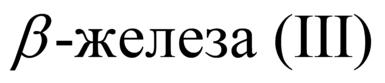 таблетки жевательныесевеламертаблетки, покрытые пленочной оболочкойV03AFдезинтоксикационные препараты для противоопухолевой терапиикальция фолинаткапсулыV06лечебное питаниеV06Dдругие продукты лечебного питанияV06DDаминокислоты, включая комбинации с полипептидамикетоаналоги аминокислоттаблетки, покрытые пленочной оболочкойV07ABрастворители и разбавители, включая ирригационные растворывода для инъекцийрастворитель для приготовления лекарственных форм для инъекцийNп/пНаименование изделия медицинского назначения1.Иглы для шприц-ручек2.Тест-полоски для определения содержания глюкозы в крови3.Шприц-ручка4.Инсулиновые шприцыNп/пНаименование1.Специализированные продукты лечебного питания для пациентов, страдающих фенилкетонурией, согласно возрастным нормамN п/пНаименование медицинской организацииНаименование медицинской организацииОсуществляющие деятельность в сфере ОМСОсуществляющие деятельность в сфере ОМСВ том числеВ том числеВ том числеВ том числепроводящие профилактические профосмотрыпроводящие профилактические профосмотрыв рамках диспансеризациив рамках диспансеризации1.Государственное бюджетное учреждение Ростовской области "Ростовская областная клиническая больница"Государственное бюджетное учреждение Ростовской области "Ростовская областная клиническая больница"++2.Государственное бюджетное учреждение Ростовской области "Областная клиническая больница N 2"Государственное бюджетное учреждение Ростовской области "Областная клиническая больница N 2"++3.Государственное бюджетное учреждение Ростовской области "Областная детская клиническая больница"Государственное бюджетное учреждение Ростовской области "Областная детская клиническая больница"++++4.Государственное автономное учреждение Ростовской области "Областной консультативно-диагностический центр"Государственное автономное учреждение Ростовской области "Областной консультативно-диагностический центр"++5.Государственное бюджетное учреждение Ростовской области "Госпиталь для ветеранов войн"Государственное бюджетное учреждение Ростовской области "Госпиталь для ветеранов войн"++6.Государственное бюджетное учреждение Ростовской области "Лечебно-реабилитационный центр N 1"Государственное бюджетное учреждение Ростовской области "Лечебно-реабилитационный центр N 1"++7.Государственное бюджетное учреждение Ростовской области "Лечебно-реабилитационный центр N 2"Государственное бюджетное учреждение Ростовской области "Лечебно-реабилитационный центр N 2"++8.Государственное бюджетное учреждение Ростовской области "Центр медицинской реабилитации N 1" в г. ТаганрогеГосударственное бюджетное учреждение Ростовской области "Центр медицинской реабилитации N 1" в г. Таганроге++9.Государственное бюджетное учреждение Ростовской области "Центр медицинской реабилитации N 2" в г. НовошахтинскеГосударственное бюджетное учреждение Ростовской области "Центр медицинской реабилитации N 2" в г. Новошахтинске++10.Государственное автономное учреждение Ростовской области "Стоматологическая поликлиника"Государственное автономное учреждение Ростовской области "Стоматологическая поликлиника"++11.Государственное бюджетное учреждение Ростовской области "Перинатальный центр"Государственное бюджетное учреждение Ростовской области "Перинатальный центр"++12.Государственное бюджетное учреждение Ростовской области "Онкологический диспансер"Государственное бюджетное учреждение Ростовской области "Онкологический диспансер"++13.Государственное бюджетное учреждение Ростовской области "Онкологический диспансер" в г. ВолгодонскеГосударственное бюджетное учреждение Ростовской области "Онкологический диспансер" в г. Волгодонске++14.Государственное бюджетное учреждение Ростовской области "Онкологический диспансер" в г. НовочеркасскеГосударственное бюджетное учреждение Ростовской области "Онкологический диспансер" в г. Новочеркасске++15.Государственное бюджетное учреждение Ростовской области "Онкологический диспансер" в г. ТаганрогеГосударственное бюджетное учреждение Ростовской области "Онкологический диспансер" в г. Таганроге++16.Государственное бюджетное учреждение Ростовской области "Онкологический диспансер" в г. ШахтыГосударственное бюджетное учреждение Ростовской области "Онкологический диспансер" в г. Шахты++17.Государственное бюджетное учреждение Ростовской области "Областной центр охраны здоровья семьи и репродукции"Государственное бюджетное учреждение Ростовской области "Областной центр охраны здоровья семьи и репродукции"++18.Государственное унитарное предприятие Ростовской области "Областная хозрасчетная стоматологическая поликлиника"Государственное унитарное предприятие Ростовской области "Областная хозрасчетная стоматологическая поликлиника"++19.Государственное бюджетное учреждение Ростовской области "Кожно-венерологический диспансер" <*****>Государственное бюджетное учреждение Ростовской области "Кожно-венерологический диспансер" <*****>++20.Муниципальное бюджетное учреждение здравоохранения "Центральная городская больница" г. АзоваМуниципальное бюджетное учреждение здравоохранения "Центральная городская больница" г. Азова+++/в+/в+/в+/в21.Муниципальное бюджетное учреждение здравоохранения "Центральная городская больница" г. Батайска Ростовской областиМуниципальное бюджетное учреждение здравоохранения "Центральная городская больница" г. Батайска Ростовской области+++/в+/в+/в+/в22.Муниципальное бюджетное учреждение здравоохранения "Стоматологическая поликлиника" города Батайска Ростовской областиМуниципальное бюджетное учреждение здравоохранения "Стоматологическая поликлиника" города Батайска Ростовской области++23.Муниципальное бюджетное учреждение здравоохранения Белокалитвинского района "Центральная районная больница" <*>Муниципальное бюджетное учреждение здравоохранения Белокалитвинского района "Центральная районная больница" <*>+++/в+/в+/в+/в24.Муниципальное бюджетное учреждение здравоохранения Белокалитвинского района "Детская городская поликлиника"Муниципальное бюджетное учреждение здравоохранения Белокалитвинского района "Детская городская поликлиника"+++/в+/в+/в+/в25.Муниципальное бюджетное учреждение здравоохранения г. Белая Калитва "Стоматологическая поликлиника"Муниципальное бюджетное учреждение здравоохранения г. Белая Калитва "Стоматологическая поликлиника"++26.Муниципальное учреждение здравоохранения "Городская больница N 1", г. Волгодонск Ростовской областиМуниципальное учреждение здравоохранения "Городская больница N 1", г. Волгодонск Ростовской области++27.Муниципальное учреждение здравоохранения "Городская больница скорой медицинской помощи" г. Волгодонск Ростовской областиМуниципальное учреждение здравоохранения "Городская больница скорой медицинской помощи" г. Волгодонск Ростовской области++28.Муниципальное учреждение здравоохранения "Родильный дом" г. Волгодонск, Ростовской областиМуниципальное учреждение здравоохранения "Родильный дом" г. Волгодонск, Ростовской области++29.Муниципальное учреждение здравоохранения "Детская городская больница" г. Волгодонск Ростовской областиМуниципальное учреждение здравоохранения "Детская городская больница" г. Волгодонск Ростовской области+++/в+/в+/в+/в30.Муниципальное учреждение здравоохранения "Городская поликлиника N 1", г. Волгодонск Ростовской областиМуниципальное учреждение здравоохранения "Городская поликлиника N 1", г. Волгодонск Ростовской области+++/в+/в+/в+/в31.Муниципальное учреждение здравоохранения "Городская поликлиника N 3" г. Волгодонск Ростовской областиМуниципальное учреждение здравоохранения "Городская поликлиника N 3" г. Волгодонск Ростовской области+++/в+/в+/в+/в32.Муниципальное учреждение здравоохранения "Стоматологическая поликлиника" г. Волгодонск Ростовской областиМуниципальное учреждение здравоохранения "Стоматологическая поликлиника" г. Волгодонск Ростовской области++33.Муниципальное бюджетное учреждение здравоохранения "Центральная городская больница" г. ГуковоМуниципальное бюджетное учреждение здравоохранения "Центральная городская больница" г. Гуково+++/в+/в+/в+/в34.Муниципальное автономное учреждение здравоохранения "Стоматологическая поликлиника" (г. Гуково)Муниципальное автономное учреждение здравоохранения "Стоматологическая поликлиника" (г. Гуково)++35.Муниципальное бюджетное учреждение здравоохранения "Центральная городская больница" города Донецка Ростовской областиМуниципальное бюджетное учреждение здравоохранения "Центральная городская больница" города Донецка Ростовской области+++/в+/в+/в+/в36.Муниципальное бюджетное учреждение здравоохранения "Стоматологическая поликлиника" города Донецка Ростовской областиМуниципальное бюджетное учреждение здравоохранения "Стоматологическая поликлиника" города Донецка Ростовской области++37.Муниципальное бюджетное учреждение здравоохранения "Центральная городская больница" г. ЗверевоМуниципальное бюджетное учреждение здравоохранения "Центральная городская больница" г. Зверево+++/в+/в+/в+/в38.Муниципальное бюджетное учреждение здравоохранения "Центральная городская больница" г. Каменска-ШахтинскогоМуниципальное бюджетное учреждение здравоохранения "Центральная городская больница" г. Каменска-Шахтинского+++/в+/в+/в+/в39.Муниципальное бюджетное учреждение здравоохранения "Городская поликлиника N 1" г. Каменска-ШахтинскогоМуниципальное бюджетное учреждение здравоохранения "Городская поликлиника N 1" г. Каменска-Шахтинского+++/в+/в+/в+/в40.Муниципальное бюджетное учреждение здравоохранения "Стоматологическая поликлиника" г. Каменска-ШахтинскогоМуниципальное бюджетное учреждение здравоохранения "Стоматологическая поликлиника" г. Каменска-Шахтинского++41.Муниципальное бюджетное учреждение здравоохранения "Городская больница N 1" г. Каменска-ШахтинскогоМуниципальное бюджетное учреждение здравоохранения "Городская больница N 1" г. Каменска-Шахтинского+++/в+/в+/в+/в42.Муниципальное бюджетное учреждение здравоохранения "Районная больница" г. Красного Сулина и Красносулинского района Ростовской области <*>Муниципальное бюджетное учреждение здравоохранения "Районная больница" г. Красного Сулина и Красносулинского района Ростовской области <*>+++/в+/в+/в+/в43.Муниципальное бюджетное учреждение здравоохранения "Центральная районная больница Миллеровского района" <*>Муниципальное бюджетное учреждение здравоохранения "Центральная районная больница Миллеровского района" <*>+++/в+/в+/в+/в44.Муниципальное бюджетное учреждение здравоохранения "Городская больница N 1" (г. Новочеркасск)Муниципальное бюджетное учреждение здравоохранения "Городская больница N 1" (г. Новочеркасск)++++++45.Муниципальное бюджетное учреждение здравоохранения "Городская больница N 2" (г. Новочеркасск)Муниципальное бюджетное учреждение здравоохранения "Городская больница N 2" (г. Новочеркасск)++++++46.Муниципальное бюджетное учреждение здравоохранения "Городская больница скорой медицинской помощи" (г. Новочеркасск)Муниципальное бюджетное учреждение здравоохранения "Городская больница скорой медицинской помощи" (г. Новочеркасск)++47.Муниципальное бюджетное учреждение здравоохранения "Детская городская больница" (г. Новочеркасск)Муниципальное бюджетное учреждение здравоохранения "Детская городская больница" (г. Новочеркасск)+++/в+/в+/в+/в48.Муниципальное бюджетное учреждение здравоохранения "Специализированная инфекционная больница" (г. Новочеркасск)Муниципальное бюджетное учреждение здравоохранения "Специализированная инфекционная больница" (г. Новочеркасск)++49.Муниципальное бюджетное учреждение здравоохранения "Городская специализированная гинекологическая больница" (г. Новочеркасск)Муниципальное бюджетное учреждение здравоохранения "Городская специализированная гинекологическая больница" (г. Новочеркасск)++50.Муниципальное бюджетное учреждение здравоохранения "Родильный дом" (г. Новочеркасск)Муниципальное бюджетное учреждение здравоохранения "Родильный дом" (г. Новочеркасск)++51.Муниципальное бюджетное учреждение здравоохранения "Городская поликлиника" (г. Новочеркасск)Муниципальное бюджетное учреждение здравоохранения "Городская поликлиника" (г. Новочеркасск)+++/в+/в+/в+/в52.Муниципальное бюджетное учреждение здравоохранения "Стоматологическая поликлиника N 1" (г. Новочеркасск)Муниципальное бюджетное учреждение здравоохранения "Стоматологическая поликлиника N 1" (г. Новочеркасск)++53.Муниципальное бюджетное учреждение здравоохранения "Стоматологическая поликлиника N 2" (г. Новочеркасск)Муниципальное бюджетное учреждение здравоохранения "Стоматологическая поликлиника N 2" (г. Новочеркасск)++54.Муниципальное бюджетное учреждение здравоохранения "Городская больница N 3" (г. Новочеркасск)Муниципальное бюджетное учреждение здравоохранения "Городская больница N 3" (г. Новочеркасск)+++/в+/в+/в+/в55.Муниципальное бюджетное учреждение здравоохранения "Городское патолого-анатомическое бюро"Муниципальное бюджетное учреждение здравоохранения "Городское патолого-анатомическое бюро"++56.Муниципальное бюджетное учреждение здравоохранения "Центральная городская больница" города НовошахтинскаМуниципальное бюджетное учреждение здравоохранения "Центральная городская больница" города Новошахтинска+++/в+/в+/в+/в57.Муниципальное бюджетное учреждение здравоохранения "Детская городская больница" города НовошахтинскаМуниципальное бюджетное учреждение здравоохранения "Детская городская больница" города Новошахтинска+++/в+/в+/в+/в58.Муниципальное бюджетное учреждение здравоохранения "Стоматологическая поликлиника" города НовошахтинскаМуниципальное бюджетное учреждение здравоохранения "Стоматологическая поликлиника" города Новошахтинска++59.Муниципальное бюджетное учреждение здравоохранения "Городская больница N 1 им. Н.А. Семашко города Ростова-на-Дону"Муниципальное бюджетное учреждение здравоохранения "Городская больница N 1 им. Н.А. Семашко города Ростова-на-Дону"+++/в+/в+/в+/в60.Муниципальное бюджетное учреждение здравоохранения "Городская больница скорой медицинской помощи города Ростова-на-Дону"Муниципальное бюджетное учреждение здравоохранения "Городская больница скорой медицинской помощи города Ростова-на-Дону"++61.Муниципальное бюджетное учреждение здравоохранения "Городская больница N 4 города Ростова-на-Дону"Муниципальное бюджетное учреждение здравоохранения "Городская больница N 4 города Ростова-на-Дону"+++/в+/в+/в+/в62.Муниципальное бюджетное учреждение здравоохранения "Городская больница N 6 города Ростова-на-Дону"Муниципальное бюджетное учреждение здравоохранения "Городская больница N 6 города Ростова-на-Дону"+++/в+/в+/в+/в63.Муниципальное бюджетное учреждение здравоохранения "Городская больница N 7 города Ростова-на-Дону"Муниципальное бюджетное учреждение здравоохранения "Городская больница N 7 города Ростова-на-Дону"+++/в+/в+/в+/в64.Муниципальное бюджетное учреждение здравоохранения "Городская больница N 8 города Ростова-на-Дону"Муниципальное бюджетное учреждение здравоохранения "Городская больница N 8 города Ростова-на-Дону"+++/в+/в+/в+/в65.Муниципальное бюджетное учреждение здравоохранения "Городская больница N 20 города Ростова-на-Дону"Муниципальное бюджетное учреждение здравоохранения "Городская больница N 20 города Ростова-на-Дону"+++/в+/в+/в+/в66.Муниципальное бюджетное учреждение здравоохранения "Детская городская больница N 1 города Ростова-на-Дону"Муниципальное бюджетное учреждение здравоохранения "Детская городская больница N 1 города Ростова-на-Дону"+++/в+/в+/в+/в67.Муниципальное бюджетное учреждение здравоохранения "Детская городская больница N 2 города Ростова-на-Дону"Муниципальное бюджетное учреждение здравоохранения "Детская городская больница N 2 города Ростова-на-Дону"+++/в+/в+/в+/в68.Муниципальное бюджетное учреждение здравоохранения "Городская поликлиника N 1 города Ростова-на-Дону"Муниципальное бюджетное учреждение здравоохранения "Городская поликлиника N 1 города Ростова-на-Дону"+++/в+/в+/в+/в69.Муниципальное бюджетное учреждение здравоохранения "Городская поликлиника N 2 города Ростова-на-Дону"Муниципальное бюджетное учреждение здравоохранения "Городская поликлиника N 2 города Ростова-на-Дону"+++/в+/в+/в+/в70.Муниципальное бюджетное учреждение здравоохранения "Городская поликлиника N 4 города Ростова-на-Дону"Муниципальное бюджетное учреждение здравоохранения "Городская поликлиника N 4 города Ростова-на-Дону"+++/в+/в+/в+/в71.Муниципальное бюджетное учреждение здравоохранения "Городская поликлиника N 5 города Ростова-на-Дону"Муниципальное бюджетное учреждение здравоохранения "Городская поликлиника N 5 города Ростова-на-Дону"+++/в+/в+/в+/в72.Муниципальное бюджетное учреждение здравоохранения "Городская поликлиника N 7 города Ростова-на-Дону"Муниципальное бюджетное учреждение здравоохранения "Городская поликлиника N 7 города Ростова-на-Дону"+++/в+/в+/в+/в73.Муниципальное бюджетное учреждение здравоохранения "Городская поликлиника N 9 города Ростова-на-Дону"Муниципальное бюджетное учреждение здравоохранения "Городская поликлиника N 9 города Ростова-на-Дону"+++/в+/в+/в+/в74.Муниципальное бюджетное учреждение здравоохранения "Городская поликлиника N 10 города Ростова-на-Дону"Муниципальное бюджетное учреждение здравоохранения "Городская поликлиника N 10 города Ростова-на-Дону"+++/в+/в+/в+/в75.Муниципальное бюджетное учреждение здравоохранения "Городская поликлиника N 12 города Ростова-на-Дону"Муниципальное бюджетное учреждение здравоохранения "Городская поликлиника N 12 города Ростова-на-Дону"+++/в+/в+/в+/в76.Муниципальное бюджетное учреждение здравоохранения "Городская поликлиника N 14 города Ростова-на-Дону"Муниципальное бюджетное учреждение здравоохранения "Городская поликлиника N 14 города Ростова-на-Дону"+++/в+/в+/в+/в77.Муниципальное бюджетное учреждение здравоохранения "Городская поликлиника N 16 города Ростова-на-Дону"Муниципальное бюджетное учреждение здравоохранения "Городская поликлиника N 16 города Ростова-на-Дону"+++/в+/в+/в+/в78.Муниципальное бюджетное учреждение здравоохранения "Городская поликлиника N 41 города Ростова-на-Дону"Муниципальное бюджетное учреждение здравоохранения "Городская поликлиника N 41 города Ростова-на-Дону"+++/в+/в+/в+/в79.Муниципальное бюджетное учреждение здравоохранения "Городская поликлиника N 42 города Ростова-на-Дону"Муниципальное бюджетное учреждение здравоохранения "Городская поликлиника N 42 города Ростова-на-Дону"+++/в+/в+/в+/в80.Муниципальное бюджетное учреждение здравоохранения "Детская городская поликлиника N 1 города Ростова-на-Дону"Муниципальное бюджетное учреждение здравоохранения "Детская городская поликлиника N 1 города Ростова-на-Дону"+++/в+/в+/в+/в81.Муниципальное бюджетное учреждение здравоохранения "Детская городская поликлиника N 4 города Ростова-на-Дону"Муниципальное бюджетное учреждение здравоохранения "Детская городская поликлиника N 4 города Ростова-на-Дону"+++/в+/в+/в+/в82.Муниципальное бюджетное учреждение здравоохранения "Детская городская поликлиника N 8 города Ростова-на-Дону"Муниципальное бюджетное учреждение здравоохранения "Детская городская поликлиника N 8 города Ростова-на-Дону"+++/в+/в+/в+/в83.Муниципальное бюджетное учреждение здравоохранения "Детская городская поликлиника N 17 города Ростова-на-Дону"Муниципальное бюджетное учреждение здравоохранения "Детская городская поликлиника N 17 города Ростова-на-Дону"+++/в+/в+/в+/в84.Муниципальное бюджетное учреждение здравоохранения "Детская городская поликлиника N 18 города Ростова-на-Дону"Муниципальное бюджетное учреждение здравоохранения "Детская городская поликлиника N 18 города Ростова-на-Дону"+++/в+/в+/в+/в85.Муниципальное бюджетное учреждение здравоохранения "Детская городская поликлиника N 45 города Ростова-на-Дону"Муниципальное бюджетное учреждение здравоохранения "Детская городская поликлиника N 45 города Ростова-на-Дону"+++/в+/в+/в+/в86.Муниципальное бюджетное учреждение здравоохранения "Родильный дом N 5 города Ростова-на-Дону"Муниципальное бюджетное учреждение здравоохранения "Родильный дом N 5 города Ростова-на-Дону"++87.Муниципальное бюджетное учреждение здравоохранения "Клинико-диагностический центр "Здоровье" города Ростова-на-Дону"Муниципальное бюджетное учреждение здравоохранения "Клинико-диагностический центр "Здоровье" города Ростова-на-Дону"++88.Муниципальное бюджетное учреждение здравоохранения "Стоматологическая поликлиника города Ростова-на-Дону"Муниципальное бюджетное учреждение здравоохранения "Стоматологическая поликлиника города Ростова-на-Дону"++89.Муниципальное бюджетное учреждение здравоохранения "Стоматологическая поликлиника N 1 города Ростова-на-Дону"Муниципальное бюджетное учреждение здравоохранения "Стоматологическая поликлиника N 1 города Ростова-на-Дону"++90.Муниципальное бюджетное учреждение здравоохранения "Стоматологическая поликлиника N 4 города Ростова-на-Дону"Муниципальное бюджетное учреждение здравоохранения "Стоматологическая поликлиника N 4 города Ростова-на-Дону"++91.Муниципальное бюджетное учреждение здравоохранения "Стоматологическая поликлиника N 5 города Ростова-на-Дону"Муниципальное бюджетное учреждение здравоохранения "Стоматологическая поликлиника N 5 города Ростова-на-Дону"++92.Муниципальное бюджетное учреждение здравоохранения "Городская поликлиника студенческая города Ростова-на-Дону"Муниципальное бюджетное учреждение здравоохранения "Городская поликлиника студенческая города Ростова-на-Дону"++++++93.Муниципальное бюджетное учреждение здравоохранения "Центральная районная больница" Сальского района*Муниципальное бюджетное учреждение здравоохранения "Центральная районная больница" Сальского района*+++/в+/в+/в+/в94.Муниципальное бюджетное учреждение здравоохранения "Первая городская больница" (г. Таганрог)Муниципальное бюджетное учреждение здравоохранения "Первая городская больница" (г. Таганрог)++95.Муниципальное бюджетное учреждение здравоохранения "Городская больница N 7" (г. Таганрог)Муниципальное бюджетное учреждение здравоохранения "Городская больница N 7" (г. Таганрог)++96.Муниципальное бюджетное учреждение здравоохранения "Детская городская больница" (г. Таганрог)Муниципальное бюджетное учреждение здравоохранения "Детская городская больница" (г. Таганрог)++97.Муниципальное бюджетное учреждение здравоохранения "Родильный дом" (г. Таганрог)Муниципальное бюджетное учреждение здравоохранения "Родильный дом" (г. Таганрог)++98.Муниципальное бюджетное учреждение здравоохранения "Городская больница скорой медицинской помощи" (г. Таганрог)Муниципальное бюджетное учреждение здравоохранения "Городская больница скорой медицинской помощи" (г. Таганрог)++99.Муниципальное бюджетное учреждение здравоохранения "Городская поликлиника N 1" (г. Таганрог)Муниципальное бюджетное учреждение здравоохранения "Городская поликлиника N 1" (г. Таганрог)+++/в+/в+/в+/в100.Муниципальное бюджетное учреждение здравоохранения "Городская поликлиника N 2" (г. Таганрог)Муниципальное бюджетное учреждение здравоохранения "Городская поликлиника N 2" (г. Таганрог)+++/в+/в+/в+/в101.Муниципальное бюджетное учреждение здравоохранения "Детская городская поликлиника N 1" (г. Таганрог)Муниципальное бюджетное учреждение здравоохранения "Детская городская поликлиника N 1" (г. Таганрог)+++/в+/в102.Муниципальное бюджетное учреждение здравоохранения "Детская городская поликлиника N 2" (г. Таганрог)Муниципальное бюджетное учреждение здравоохранения "Детская городская поликлиника N 2" (г. Таганрог)+++/в+/в+/в+/в103.Муниципальное бюджетное учреждение здравоохранения "Консультативно-диагностический центр" (г. Таганрог)Муниципальное бюджетное учреждение здравоохранения "Консультативно-диагностический центр" (г. Таганрог)++104.Муниципальное бюджетное учреждение здравоохранения "Стоматологическая поликлиника N 1" (г. Таганрог)Муниципальное бюджетное учреждение здравоохранения "Стоматологическая поликлиника N 1" (г. Таганрог)++105.Муниципальное бюджетное учреждение здравоохранения "Стоматологическая поликлиника N 2" (г. Таганрог)Муниципальное бюджетное учреждение здравоохранения "Стоматологическая поликлиника N 2" (г. Таганрог)++106.Муниципальное бюджетное учреждение здравоохранения "Стоматологическая поликлиника N 3" (г. Таганрог)Муниципальное бюджетное учреждение здравоохранения "Стоматологическая поликлиника N 3" (г. Таганрог)++107.Муниципальное бюджетное учреждение здравоохранения Городская больница скорой медицинской помощи им. В.И. Ленина г. Шахты Ростовской областиМуниципальное бюджетное учреждение здравоохранения Городская больница скорой медицинской помощи им. В.И. Ленина г. Шахты Ростовской области++108.Муниципальное бюджетное учреждение здравоохранения Детская городская больница г. Шахты Ростовской областиМуниципальное бюджетное учреждение здравоохранения Детская городская больница г. Шахты Ростовской области+++/в+/в+/в+/в109.Муниципальное бюджетное учреждение здравоохранения Городская поликлиника N 1 г. Шахты Ростовской областиМуниципальное бюджетное учреждение здравоохранения Городская поликлиника N 1 г. Шахты Ростовской области+++/в+/в+/в+/в110.Муниципальное бюджетное учреждение здравоохранения Городская поликлиника N 3 города Шахты Ростовской областиМуниципальное бюджетное учреждение здравоохранения Городская поликлиника N 3 города Шахты Ростовской области+++/в+/в+/в+/в111.Муниципальное бюджетное учреждение здравоохранения Городская поликлиника N 5 г. Шахты Ростовской областиМуниципальное бюджетное учреждение здравоохранения Городская поликлиника N 5 г. Шахты Ростовской области+++/в+/в+/в+/в112.Муниципальное бюджетное учреждение здравоохранения Стоматологическая поликлиника N 1 г. Шахты Ростовской областиМуниципальное бюджетное учреждение здравоохранения Стоматологическая поликлиника N 1 г. Шахты Ростовской области++113.Муниципальное бюджетное учреждение здравоохранения Стоматологическая поликлиника N 2 г. Шахты Ростовской областиМуниципальное бюджетное учреждение здравоохранения Стоматологическая поликлиника N 2 г. Шахты Ростовской области++114.Муниципальное бюджетное учреждение здравоохранения Городская больница N 1 г. Шахты Ростовской областиМуниципальное бюджетное учреждение здравоохранения Городская больница N 1 г. Шахты Ростовской области+++/в+/в+/в+/в115.Муниципальное бюджетное учреждение здравоохранения Городская больница N 2 г. Шахты Ростовской областиМуниципальное бюджетное учреждение здравоохранения Городская больница N 2 г. Шахты Ростовской области+++/в+/в+/в+/в116.Муниципальное бюджетное учреждение здравоохранения Городская поликлиника г. Шахты Ростовской областиМуниципальное бюджетное учреждение здравоохранения Городская поликлиника г. Шахты Ростовской области+++/в+/в+/в+/в117.Муниципальное бюджетное учреждение здравоохранения "Центральная районная больница" Азовского района Ростовской области <*>Муниципальное бюджетное учреждение здравоохранения "Центральная районная больница" Азовского района Ростовской области <*>+++/в+/в+/в+/в118.Муниципальное бюджетное учреждение здравоохранения "Районная больница" Азовского района Ростовской областиМуниципальное бюджетное учреждение здравоохранения "Районная больница" Азовского района Ростовской области+++/в+/в+/в+/в119.Муниципальное бюджетное учреждение здравоохранения центральная районная больница Аксайского района <*>Муниципальное бюджетное учреждение здравоохранения центральная районная больница Аксайского района <*>+++/в+/в+/в+/в120.Муниципальное бюджетное учреждение здравоохранения Аксайского района "Стоматологическая поликлиника"Муниципальное бюджетное учреждение здравоохранения Аксайского района "Стоматологическая поликлиника"++121.121.Муниципальное бюджетное учреждение здравоохранения "Центральная районная больница" Багаевского района Ростовской области <*>Муниципальное бюджетное учреждение здравоохранения "Центральная районная больница" Багаевского района Ростовской области <*>+++/в+/в+/в122.122.Муниципальное бюджетное учреждение здравоохранения "Центральная районная больница" Боковского района <*>Муниципальное бюджетное учреждение здравоохранения "Центральная районная больница" Боковского района <*>+++/в+/в+/в123.123.Муниципальное бюджетное учреждение здравоохранения "Центральная районная больница" Верхнедонского района Ростовской области <*>Муниципальное бюджетное учреждение здравоохранения "Центральная районная больница" Верхнедонского района Ростовской области <*>+++/в+/в+/в124.124.Муниципальное бюджетное учреждение здравоохранения "Центральная районная больница" Веселовского района Ростовской области <*>Муниципальное бюджетное учреждение здравоохранения "Центральная районная больница" Веселовского района Ростовской области <*>+++/в+/в+/в125.125.Муниципальное бюджетное учреждение здравоохранения "Центральная районная больница" Волгодонского района Ростовской области <*>Муниципальное бюджетное учреждение здравоохранения "Центральная районная больница" Волгодонского района Ростовской области <*>+++/в+/в+/в126.126.Муниципальное бюджетное учреждение здравоохранения "Центральная районная больница" Дубовского района Ростовской области <*>Муниципальное бюджетное учреждение здравоохранения "Центральная районная больница" Дубовского района Ростовской области <*>+++/в+/в+/в127.Муниципальное бюджетное учреждение здравоохранения "Центральная районная больница" Егорлыкского района Ростовской области <*>+++/в+/в+/в+/в128.Муниципальное бюджетное учреждение здравоохранения "Центральная районная больница" Заветинского района <*>+++/в+/в+/в+/в129.Муниципальное бюджетное учреждение здравоохранения "Центральная районная больница" Зерноградского района Ростовской области <*>+++/в+/в+/в+/в130.Муниципальное бюджетное учреждение здравоохранения "Центральная районная больница" Зимовниковского района Ростовской области <*>+++/в+/в+/в+/в131.Муниципальное бюджетное учреждение здравоохранения "Центральная районная больница" Кагальницкого района Ростовской области <*>+++/в+/в+/в+/в132.Муниципальное бюджетное учреждение здравоохранения Каменского района "Центральная районная больница" <*>+++/в+/в+/в+/в133.Муниципальное бюджетное учреждение здравоохранения Кашарского района Ростовской области "Центральная районная больница" <*>+++/в+/в+/в+/в134.Муниципальное бюджетное учреждение здравоохранения "Центральная районная больница Константиновского района Ростовской области" <*>+++/в+/в+/в+/в135.Муниципальное бюджетное учреждение "Центральная районная больница Куйбышевского района Ростовской области" <*>+++/в+/в+/в+/в136.Муниципальное бюджетное учреждение здравоохранения "Центральная районная больница" Мартыновского района Ростовской области <*>+++/в+/в+/в+/в137.Муниципальное бюджетное учреждение здравоохранения "Центральная районная больница" Матвеево-Курганского района Ростовской области <*>+++/в+/в+/в+/в138.Муниципальное бюджетное учреждение здравоохранения "Центральная районная больница" Милютинского района Ростовской области <*>+++/в+/в+/в+/в139.Муниципальное бюджетное учреждение здравоохранения "Центральная районная больница" Морозовского района Ростовской области <*>+++/в+/в+/в+/в140.Муниципальное бюджетное учреждение здравоохранения Мясниковского района "Центральная районная больница" <*>+++/в+/в+/в+/в141.Муниципальное бюджетное учреждение здравоохранения "Центральная районная больница" Неклиновского района Ростовской области <*>+++/в+/в+/в+/в142.Муниципальное бюджетное учреждение здравоохранения "Центральная районная больница" Обливского района Ростовской области <*>+++/в+/в+/в+/в143.Муниципальное бюджетное учреждение здравоохранения "Центральная районная больница" Октябрьского района Ростовской области <*>+++/в+/в+/в+/в144.Муниципальное бюджетное учреждение здравоохранения "Центральная районная больница" Орловского района Ростовской области <*>+++/в+/в+/в+/в145.Муниципальное бюджетное учреждение здравоохранения "Центральная районная больница" Песчанокопского района <*>+++/в+/в+/в+/в146.Муниципальное бюджетное учреждение здравоохранения "Центральная районная больница" Пролетарского района Ростовской области <*>+++/в+/в+/в+/в147.Муниципальное бюджетное учреждение здравоохранения Ремонтненского района "Центральная районная больница" <*>+++/в+/в+/в+/в148.Муниципальное бюджетное учреждение здравоохранения Родионово-Несветайского района "Центральная районная больница" <*>+++/в+/в+/в+/в149.Муниципальное бюджетное учреждение здравоохранения "Центральная районная больница" Семикаракорского района Ростовской области <*>+++/в+/в+/в+/в150.Муниципальное бюджетное учреждение здравоохранения "Стоматологическая поликлиника" Семикаракорского района Ростовской области++151.Муниципальное бюджетное учреждение здравоохранения "Центральная районная больница" Советского района <*>+++/в+/в+/в+/в152.Муниципальное бюджетное учреждение здравоохранения "Центральная районная больница" Тарасовского района Ростовской области <*>+++/в+/в+/в+/в153.Муниципальное бюджетное учреждение здравоохранения "Центральная районная больница" Тацинского района Ростовской области <*>+++/в+/в+/в+/в154.Муниципальное бюджетное учреждение здравоохранения специализированная больница восстановительного лечения Тацинского района Ростовской области++155.Муниципальное бюджетное учреждение здравоохранения "Центральная районная больница" Усть-Донецкого района Ростовской области <*>+++/в+/в+/в+/в156.Муниципальное бюджетное учреждение здравоохранения "Центральная районная больница Целинского района Ростовской области" <*>+++/в+/в+/в+/в157.Муниципальное бюджетное учреждение здравоохранения "Центральная районная больница" Цимлянского района Ростовской области <*>+++/в+/в+/в+/в158.Муниципальное бюджетное учреждение здравоохранения "Центральная районная больница" Чертковского района Ростовской области <*>+++/в+/в+/в+/в159.Муниципальное бюджетное учреждение здравоохранения "Центральная районная больница" Шолоховского района Ростовской области <*>+++/в+/в+/в+/в160.Негосударственное учреждение здравоохранения "Дорожная клиническая больница на станции Ростов-Главный открытого акционерного общества "Российские железные дороги" <**> (для структурных подразделений на станции Ростов-Главный <***>)+++/в+/в+/в+/в161.Федеральное государственное бюджетное учреждение здравоохранения "Южный окружной медицинский центр Федерального медико-биологического агентства" <***>++++++162.Федеральное бюджетное учреждение здравоохранения "Центр гигиены и эпидемиологии в Ростовской области" <**>++163.Федеральное государственное бюджетное образовательное учреждение высшего образования "Ростовский государственный медицинский университет" Министерства здравоохранения Российской Федерации <***>++164.Федеральное казенное учреждение здравоохранения "Медико-санитарная часть Министерства внутренних дел Российской Федерации по Ростовской области" <**>++165.Федеральное государственное бюджетное учреждение "Ростовский научно-исследовательский онкологический институт" Министерства здравоохранения Российской Федерации <***>++166.Федеральное государственное бюджетное образовательное учреждение высшего образования "Ростовский государственный университет путей сообщения" <**>Федеральное государственное бюджетное образовательное учреждение высшего образования "Ростовский государственный университет путей сообщения" <**>++167.Федеральное бюджетное учреждение науки "Ростовский научно-исследовательский институт микробиологии и паразитологии" <***>Федеральное бюджетное учреждение науки "Ростовский научно-исследовательский институт микробиологии и паразитологии" <***>++168.Федеральное государственное казенное учреждение "1602 Военный клинический госпиталь" Министерства обороны Российской Федерации <**>Федеральное государственное казенное учреждение "1602 Военный клинический госпиталь" Министерства обороны Российской Федерации <**>++169.Федеральное государственное бюджетное учреждение здравоохранения "Новороссийский клинический центр Федерального медико-биологического агентства" (включая филиал в г. Волгодонске) <**>Федеральное государственное бюджетное учреждение здравоохранения "Новороссийский клинический центр Федерального медико-биологического агентства" (включая филиал в г. Волгодонске) <**>++170.Федеральное государственное казенное учреждение "Поликлиника N 1 Федеральной таможенной службы" <**>Федеральное государственное казенное учреждение "Поликлиника N 1 Федеральной таможенной службы" <**>++171.Общество с ограниченной ответственностью "Медицинская научно-производственная фирма "Авиценна" <**>Общество с ограниченной ответственностью "Медицинская научно-производственная фирма "Авиценна" <**>++172.Закрытое акционерное общество "ИнтерЮНА" <***>Закрытое акционерное общество "ИнтерЮНА" <***>++173.Общество с ограниченной ответственностью "Медицинский Центр "Гиппократ" <**>Общество с ограниченной ответственностью "Медицинский Центр "Гиппократ" <**>++174.Акционерное общество Медицинский Центр "ВРАЧЪ" <**>Акционерное общество Медицинский Центр "ВРАЧЪ" <**>++175.Общество с ограниченной ответственностью лечебно-диагностический центр "Биомед" <**>Общество с ограниченной ответственностью лечебно-диагностический центр "Биомед" <**>++176.Общество с ограниченной ответственностью "Гемодиализный центр Ростов" <***>Общество с ограниченной ответственностью "Гемодиализный центр Ростов" <***>++177.Общество с ограниченной ответственностью "НЕОДЕНТ" <**>Общество с ограниченной ответственностью "НЕОДЕНТ" <**>++178.Общество с ограниченной ответственностью "Офтальмологическая клиника "Леге артис" <***>Общество с ограниченной ответственностью "Офтальмологическая клиника "Леге артис" <***>++179.Частное учреждение здравоохранения "Медико-санитарная часть ОАО ТКЗ "Красный котельщик" <**>Частное учреждение здравоохранения "Медико-санитарная часть ОАО ТКЗ "Красный котельщик" <**>+++++180.Общество с ограниченной ответственностью "Наука" <**>Общество с ограниченной ответственностью "Наука" <**>++181.Общество с ограниченной ответственностью "Лечебно-диагностический центр "Сокол" <***>Общество с ограниченной ответственностью "Лечебно-диагностический центр "Сокол" <***>++182.Общество с ограниченной ответственностью "ЦЕНТР РЕПРОДУКЦИИ ЧЕЛОВЕКА И ЭКО" <***>Общество с ограниченной ответственностью "ЦЕНТР РЕПРОДУКЦИИ ЧЕЛОВЕКА И ЭКО" <***>++183.Общество с ограниченной ответственностью "Лабораторные технологии" <**>Общество с ограниченной ответственностью "Лабораторные технологии" <**>++184.Общество с ограниченной ответственностью Медицинский центр "XXI век" <**>Общество с ограниченной ответственностью Медицинский центр "XXI век" <**>++185.Общество с ограниченной ответственностью "Кардиоцентр" <**>Общество с ограниченной ответственностью "Кардиоцентр" <**>++186.Общество с ограниченной ответственностью "Медицинский диагностический центр "Эксперт" <***>Общество с ограниченной ответственностью "Медицинский диагностический центр "Эксперт" <***>++187.Общество с ограниченной ответственностью "М.А.Н." <**>Общество с ограниченной ответственностью "М.А.Н." <**>++188.Общество с ограниченной ответственностью "Стоматологическая клиника М" <**>Общество с ограниченной ответственностью "Стоматологическая клиника М" <**>++189.ОБЩЕСТВО С ОГРАНИЧЕННОЙ ОТВЕТСТВЕННОСТЬЮ "КЛИНИКА ЭКСПЕРТ РОСТОВ" <**>ОБЩЕСТВО С ОГРАНИЧЕННОЙ ОТВЕТСТВЕННОСТЬЮ "КЛИНИКА ЭКСПЕРТ РОСТОВ" <**>++190.Общество с ограниченной ответственностью "Клиника Эксперт Шахты" <**>Общество с ограниченной ответственностью "Клиника Эксперт Шахты" <**>++191.Общество с ограниченной ответственностью "Кардиологический центр "Д-ВИТА" <**>Общество с ограниченной ответственностью "Кардиологический центр "Д-ВИТА" <**>++192.Общество с ограниченной ответственностью "Диамед" <**>Общество с ограниченной ответственностью "Диамед" <**>++193.Общество с ограниченной ответственностью "Городской центр гастроэнтерологии" <**>Общество с ограниченной ответственностью "Городской центр гастроэнтерологии" <**>++194.Общество с ограниченной ответственностью "Геном-Дон" <**>Общество с ограниченной ответственностью "Геном-Дон" <**>++195.Общество с ограниченной ответственностью "Диагностик лаб" <**>Общество с ограниченной ответственностью "Диагностик лаб" <**>++196.Общество с ограниченной ответственностью "ЕвроДентал" <**>Общество с ограниченной ответственностью "ЕвроДентал" <**>++197.Общество с ограниченной ответственностью "Медицинское научно-практическое объединение "Здоровье нации" <**>Общество с ограниченной ответственностью "Медицинское научно-практическое объединение "Здоровье нации" <**>++198.Общество с ограниченной ответственностью "Медицинская сервисная компания Меридиан" <**>Общество с ограниченной ответственностью "Медицинская сервисная компания Меридиан" <**>++199.Общество с ограниченной ответственностью "Умная клиника" <**>Общество с ограниченной ответственностью "Умная клиника" <**>++200.ОБЩЕСТВО С ОГРАНИЧЕННОЙ ОТВЕТСТВЕННОСТЬЮ "ПЛЮС" <**>ОБЩЕСТВО С ОГРАНИЧЕННОЙ ОТВЕТСТВЕННОСТЬЮ "ПЛЮС" <**>++201.Общество с ограниченной ответственностью "Медицинский центр профессора Круглова" <**>Общество с ограниченной ответственностью "Медицинский центр профессора Круглова" <**>++202.Общество с ограниченной ответственностью "Ритм-Юг" <**>Общество с ограниченной ответственностью "Ритм-Юг" <**>++203.Общество с ограниченной ответственностью "Диагностический центр "РостМед" <**>Общество с ограниченной ответственностью "Диагностический центр "РостМед" <**>++204.Общество с ограниченной ответственностью "Центр детских и юношеских программ "Мир" <***>Общество с ограниченной ответственностью "Центр детских и юношеских программ "Мир" <***>++205.Общество с ограниченной ответственностью "Офтальмологический центр "ЭКСИМЕР" <***>Общество с ограниченной ответственностью "Офтальмологический центр "ЭКСИМЕР" <***>++206.Общество с ограниченной ответственностью "КаСта" <**>Общество с ограниченной ответственностью "КаСта" <**>++207.Общество с ограниченной ответственностью "Медицинский диагностический центр "Эксперт-Север" <**>Общество с ограниченной ответственностью "Медицинский диагностический центр "Эксперт-Север" <**>++208.Общество с ограниченной ответственностью "Медицина" <**>Общество с ограниченной ответственностью "Медицина" <**>++209.Публичное акционерное общество "Таганрогский авиационный научно-технический комплекс им. Г.М. Бериева" <**>Публичное акционерное общество "Таганрогский авиационный научно-технический комплекс им. Г.М. Бериева" <**>++210.Общество с ограниченной ответственностью "Октябрь" <**>Общество с ограниченной ответственностью "Октябрь" <**>++211.Общество с ограниченной ответственностью "ЭлитДентал М" <**>Общество с ограниченной ответственностью "ЭлитДентал М" <**>++212.Общество с ограниченной ответственностью "ЖЕМЧУЖИНА" <**>Общество с ограниченной ответственностью "ЖЕМЧУЖИНА" <**>++213.ОБЩЕСТВО С ОГРАНИЧЕННОЙ ОТВЕТСТВЕННОСТЬЮ "МЕДИЦИНСКИЙ ЦЕНТР НЕЙРОДОН" <**>ОБЩЕСТВО С ОГРАНИЧЕННОЙ ОТВЕТСТВЕННОСТЬЮ "МЕДИЦИНСКИЙ ЦЕНТР НЕЙРОДОН" <**>++214.Общество с ограниченной ответственностью "Геномед" <**>Общество с ограниченной ответственностью "Геномед" <**>++215.Общество с ограниченной ответственностью "Здоровый Малыш" <**>Общество с ограниченной ответственностью "Здоровый Малыш" <**>++216.Общество с ограниченной ответственностью "Диагностический центр "Забота" <**>Общество с ограниченной ответственностью "Диагностический центр "Забота" <**>++217.Общество с ограниченной ответственностью "ЖЕМЧУЖИНА" <**>Общество с ограниченной ответственностью "ЖЕМЧУЖИНА" <**>++218.Публичное акционерное общество "Таганрогский металлургический завод" <**>Публичное акционерное общество "Таганрогский металлургический завод" <**>+++219.Общество с ограниченной ответственностью "МастерСлух" <**>Общество с ограниченной ответственностью "МастерСлух" <**>++220.Общество с ограниченной ответственностью "Дента Дон" <**>Общество с ограниченной ответственностью "Дента Дон" <**>++221.Общество с ограниченной ответственностью "КОНСУЛЬТАТИВНО- ДИАГНОСТИЧЕСКИЙ ЦЕНТР "ЗДОРОВАЯ СЕМЬЯ" <**>Общество с ограниченной ответственностью "КОНСУЛЬТАТИВНО- ДИАГНОСТИЧЕСКИЙ ЦЕНТР "ЗДОРОВАЯ СЕМЬЯ" <**>++222.Общество с ограниченной ответственностью "МАСТЕР" <**>Общество с ограниченной ответственностью "МАСТЕР" <**>++223.Общество с ограниченной ответственностью "Лечебно-профилактический медицинский центр "Наша клиника" <**>Общество с ограниченной ответственностью "Лечебно-профилактический медицинский центр "Наша клиника" <**>++224.Общество с ограниченной ответственностью "МРТ плюс" <**>Общество с ограниченной ответственностью "МРТ плюс" <**>++225.Общество с ограниченной ответственностью "ДИАЛИЗНЫЙ ЦЕНТР НЕФРОС-ДОН" <***>Общество с ограниченной ответственностью "ДИАЛИЗНЫЙ ЦЕНТР НЕФРОС-ДОН" <***>++226.Общество с ограниченной ответственностью "Индустрия Красоты - XXI век" <**>Общество с ограниченной ответственностью "Индустрия Красоты - XXI век" <**>++227.Общество с ограниченной ответственностью "Диамед-юг" <**>Общество с ограниченной ответственностью "Диамед-юг" <**>++228.Общество с ограниченной ответственностью "ДИАГНОСТ" <**>Общество с ограниченной ответственностью "ДИАГНОСТ" <**>++229.Общество с ограниченной ответственностью Медицинский Центр "Черноземье-Регион" <**>Общество с ограниченной ответственностью Медицинский Центр "Черноземье-Регион" <**>++230.Общество с ограниченной ответственностью "Неклиновское автотранспортное предприятие" <**>Общество с ограниченной ответственностью "Неклиновское автотранспортное предприятие" <**>++231.Общество с ограниченной ответственностью "Медицинский Центр "МастерСлух" <**>Общество с ограниченной ответственностью "Медицинский Центр "МастерСлух" <**>++232.Общество с ограниченной ответственностью "Центр медицинских осмотров" <**>Общество с ограниченной ответственностью "Центр медицинских осмотров" <**>++233.Общество с ограниченной ответственностью "БК-Полисервис" <**>Общество с ограниченной ответственностью "БК-Полисервис" <**>++234.Общество с ограниченной ответственностью "РОЖДЕНИЕ" <**>Общество с ограниченной ответственностью "РОЖДЕНИЕ" <**>++235.Общество с ограниченной ответственностью "Медицинский диагностический центр "Эксперт-Ростов" <**>Общество с ограниченной ответственностью "Медицинский диагностический центр "Эксперт-Ростов" <**>++236.Общество с ограниченной ответственностью "Ревиталь" <**>Общество с ограниченной ответственностью "Ревиталь" <**>++237.Общество с ограниченной ответственностью "МРТ-Юг" <**>Общество с ограниченной ответственностью "МРТ-Юг" <**>++238.Общество с ограниченной ответственностью Центр Медицинских Осмотров "Симплекс" <**>Общество с ограниченной ответственностью Центр Медицинских Осмотров "Симплекс" <**>++239.ОБЩЕСТВО С ОГРАНИЧЕННОЙ ОТВЕТСТВЕННОСТЬЮ "МРТ ПЛЮС Н" <**>ОБЩЕСТВО С ОГРАНИЧЕННОЙ ОТВЕТСТВЕННОСТЬЮ "МРТ ПЛЮС Н" <**>++240.Общество с ограниченной ответственностью "МЕДИЦИНСКИЙ ЦЕНТР РЕАБИЛИТАЦИИ "ЗДОРОВЬЕ - XXI ВЕК" <**>Общество с ограниченной ответственностью "МЕДИЦИНСКИЙ ЦЕНТР РЕАБИЛИТАЦИИ "ЗДОРОВЬЕ - XXI ВЕК" <**>++241.Общество с ограниченной ответственностью "ЦЕНТР МИКРОХИРУРГИИ ГЛАЗА "СОКОЛ" <***>Общество с ограниченной ответственностью "ЦЕНТР МИКРОХИРУРГИИ ГЛАЗА "СОКОЛ" <***>++242.Общество с ограниченной ответственностью "АльянсМед" <**>Общество с ограниченной ответственностью "АльянсМед" <**>++243.Общество с ограниченной ответственностью "Медицинский центр "Фабрика здоровья" <**>Общество с ограниченной ответственностью "Медицинский центр "Фабрика здоровья" <**>++244.Общество с ограниченной ответственностью "Доктор Че" <**>Общество с ограниченной ответственностью "Доктор Че" <**>++245.Общество с ограниченной ответственностью "Премьер" <**>Общество с ограниченной ответственностью "Премьер" <**>++246.Общество с ограниченной ответственностью "Медицинский центр "Альянс-Ростов" <**>Общество с ограниченной ответственностью "Медицинский центр "Альянс-Ростов" <**>++247.Общество с ограниченной ответственностью малое инновационное предприятие "АВЕ ВИТА ДГТУ" <**>Общество с ограниченной ответственностью малое инновационное предприятие "АВЕ ВИТА ДГТУ" <**>++248.Общество с ограниченной ответственностью "ПЭТ-Технолоджи" <***>Общество с ограниченной ответственностью "ПЭТ-Технолоджи" <***>++249.Общество с ограниченной ответственностью "Лечебно-диагностический офтальмологический центр "Сокол" <**>Общество с ограниченной ответственностью "Лечебно-диагностический офтальмологический центр "Сокол" <**>++250.Общество с ограниченной ответственностью "Благострой" <**>Общество с ограниченной ответственностью "Благострой" <**>++251.Общество с ограниченной ответственностью "Дантист-Плюс" <**>Общество с ограниченной ответственностью "Дантист-Плюс" <**>++252.Общество с ограниченной ответственностью "Лечебно-диагностический центр Международного института биологических систем-Ростов-на-Дону" <**>Общество с ограниченной ответственностью "Лечебно-диагностический центр Международного института биологических систем-Ростов-на-Дону" <**>++253.Общество с ограниченной ответственностью стоматологический центр "Гранти" <**>Общество с ограниченной ответственностью стоматологический центр "Гранти" <**>++254.Общество с ограниченной ответственностью "Дента-Стиль ПСТ" <**>Общество с ограниченной ответственностью "Дента-Стиль ПСТ" <**>++255.Общество с ограниченной ответственностью "Юг-Стом" <**>+256.Общество с ограниченной ответственностью "Медпомощь" <**>+257.Общество с ограниченной ответственностью "МРТ Диагност" <**>+258.Общество с ограниченной ответственностью "Цовинар" <**>+259.Общество с ограниченной ответственностью "Лекарь" <**>+260.Общество с ограниченной ответственностью "Лечебно-диагностическая компания "Лонга Вита" <**>+261.Общество с ограниченной ответственностью "Стоматологический центр "Династия-С" <**>+262.Общество с ограниченной ответственностью "Стоматология Рассвет" <**>+263.Общество с ограниченной ответственностью "ВИКТОРИЯ" <**>+264.Общество с ограниченной ответственностью "Точная диагностика" <**>+265.ОБЩЕСТВО С ОГРАНИЧЕННОЙ ОТВЕТСТВЕННОСТЬЮ МЕДИЦИНСКИЙ ЦЕНТР "АРТРОЛИГА" <**>+266.Общество с ограниченной ответственностью "Вера-Дент" <**>+267.Общество с Ограниченной Ответственностью "Аполлония" <**>+268.Общество с ограниченной ответственностью "Династия Н" <**>+269.Общество с ограниченной ответственностью "Эскулап" <**>+270.Общество с ограниченной ответственностью "Каменский Лечебно Диагностический Центр" <**>+271.Общество с ограниченной ответственностью "Реамед Спорт" <**>+272.Общество с ограниченной ответственностью "Ситилаб-Дон" <**>+273.Общество с ограниченной ответственностью Медицинский Центр "МРТ-Лидер Диагностики" <**>+274.Общество с ограниченной ответственностью "СПЕКТР-ДИАГНОСТИКА" <**>+275.Общество с ограниченной ответственностью "Лазер Бьюти" <**>+276.Общество с ограниченной ответственностью "Новый шаг" <**>+277.Общество с ограниченной ответственностью "ЗУБНАЯ ПОЛИКЛИНИКА" <**>+278.Общество с ограниченной ответственностью "МЕДИЦИНСКИЙ ЦЕНТР "СЕВЕРНЫЙ"+279.Общество с ограниченной ответственностью "Альва-Дент"+280.Общество с ограниченной ответственностью "Дальневосточная медицинская компания"+281.Государственное бюджетное учреждение Ростовской области "Областной клинический центр фтизиопульмонологии"282.Государственное бюджетное учреждение Ростовской области "Психоневрологический диспансер"283.Государственное бюджетное учреждение Ростовской области санаторий "Голубая дача"284.Государственное бюджетное учреждение Ростовской области "Детский санаторий "Сосновая дача" в г. Ростове-на-Дону285.Государственное бюджетное учреждение Ростовской области "Санаторий "Маныч" в Орловском районе Ростовской области286.Государственное бюджетное учреждение Ростовской области "Санаторий "Степной" в Сальском районе Ростовской области287.Государственное бюджетное учреждение Ростовской области "Центр по профилактике и борьбе со СПИД"288.Государственное казенное учреждение здравоохранения "Центр медицинский мобилизационных резервов "Резерв" Ростовской области289.Государственное казенное учреждение здравоохранения Ростовской области "Дом ребенка специализированный" г. Каменск-Шахтинский290.Государственное казенное учреждение здравоохранения Ростовской области "Дом ребенка специализированный", г. Новочеркасск291.Государственное казенное учреждение здравоохранения Ростовской области "Дом ребенка специализированный с органическим поражением центральной нервной системы, в том числе детскими церебральными параличами, без нарушения психики", г. Таганрог292.Государственное казенное учреждение здравоохранения Ростовской области "Дом ребенка N 4 специализированный с органическим поражением центральной нервной системы с нарушением психики", г. Ростов-на-Дону293.Государственное бюджетное учреждение Ростовской области "Наркологический диспансер"294.Государственное бюджетное учреждение Ростовской области "Станция переливания крови"295.Государственное бюджетное учреждение Ростовской области "Бюро судебно-медицинской экспертизы"296.Государственное бюджетное учреждение Ростовской области "Патолого-анатомическое бюро" <****>297.Государственное бюджетное учреждение Ростовской области "Медицинский информационно-аналитический центр"298.Муниципальное бюджетное учреждение здравоохранения "Городское патолого-анатомическое бюро" (г. Новочеркасск)299.Муниципальное бюджетное учреждение здравоохранения "Детский санаторий "Смена" (г. Ростов-на-Дону)300.Муниципальное бюджетное учреждение здравоохранения "Городская больница N 3" (г. Таганрог)301.Муниципальное бюджетное учреждение здравоохранения Детский санаторий "Березка" (г. Таганрог)302.Муниципальное бюджетное учреждение здравоохранения "Патолого-анатомическое бюро" (г. Таганрог)303.Муниципальное бюджетное учреждение здравоохранения Дом сестринского ухода N 1 г. Шахты Ростовской области304.Муниципальное бюджетное учреждение здравоохранения Дом сестринского ухода N 2 города Шахты Ростовской области305.Муниципальное бюджетное учреждение здравоохранения Дом сестринского ухода N 3 г. Шахты Ростовской области306.Государственное бюджетное учреждение Ростовской области "Дезинфекционная станция"Итого медицинских организаций, участвующих в Территориальной программе государственных гарантийИтого медицинских организаций, участвующих в Территориальной программе государственных гарантий306Из них медицинских организаций, осуществляющих деятельность в сфере обязательного медицинского страхованияИз них медицинских организаций, осуществляющих деятельность в сфере обязательного медицинского страхования280Nп/пNп/пПоказатель (на 1 жителя/застрахованное лицо)Источник финансового обеспеченияИсточник финансового обеспеченияза счет средств консолидированного бюджета Ростовской областиза счет средств ОМС1.1.Территориальный норматив посещений с профилактическими и иными целями, всего (сумма строк 2 + 9),в том числе:0,170032,882.2.I. Объем посещений с профилактическими целями (сумма строк 3 + 6 + 7 + 8),в том числе:0,119331,863.3.1) Норматив объема для проведения профилактических медицинских осмотров, в том числе в рамках диспансеризации, всего (сумма строк 4 + 5),в том числе:0,03600,794.4.а) Норматив объема для проведения профилактических медицинских осмотров,в том числе при первом посещении по поводу диспансерного наблюдения0,03600,635.5.б) Норматив объема для проведения профилактических медицинских осмотров в рамках диспансеризации (1-й этап)-0,166.6.2) Объем посещений для проведения диспансеризации определенных групп населения (2-й этап)-0,257.7.3) Объем посещений для проведения диспансерного наблюдения0,083330,808.8.4) Объем посещений центров здоровья-0,029.9.II. Объем посещений с иными целями (сумма строк 10 + 11 + 12 + 13 + 14),в том числе:0,05071,0210.10.1) Объем разовых посещений в связи с заболеванием0,03060,9811.11.2) Объем посещений по медицинской реабилитации0,0003-12.12.Объем посещений в связи с оказанием паллиативной медицинской помощи--Объем посещений медицинских работников, имеющих среднее медицинское образование, ведущих самостоятельный прием-0,03Объем посещений с другими целями (патронаж, выдача справок и иных медицинских документов и другие)0,02010,01